OFICIO COMISIÓN Y/O SOLICITUD              OFICIO COMISIÓN Y/O SOLICITUD              OFICIO COMISIÓN Y/O SOLICITUD              OFICIO COMISIÓN Y/O SOLICITUD              OFICIO COMISIÓN Y/O SOLICITUD              OFICIO COMISIÓN Y/O SOLICITUD              OFICIO COMISIÓN Y/O SOLICITUD              FOLIOFOLIOFOLIOP.M.01/2021P.M.01/2021P.M.01/2021P.M.01/2021FECHAFECHAFECHAFECHAFECHAFECHADIA DIA DIA MES AÑO010101112021ENCARGADO DE LA COMISIÓN ENCARGADO DE LA COMISIÓN ENCARGADO DE LA COMISIÓN ENCARGADO DE LA COMISIÓN ENCARGADO DE LA COMISIÓN ENCARGADO DE LA COMISIÓN ENCARGADO DE LA COMISIÓN ENCARGADO DE LA COMISIÓN ENCARGADO DE LA COMISIÓN ENCARGADO DE LA COMISIÓN ENCARGADO DE LA COMISIÓN ENCARGADO DE LA COMISIÓN ENCARGADO DE LA COMISIÓN ENCARGADO DE LA COMISIÓN NOMBRE NOMBRE NOMBRE NOMBRE NOMBRE PUESTOPUESTOPUESTOPUESTOPUESTOPUESTOPUESTOPUESTOPUESTOLIC. JOSE AURELIO FONSECA OLIVARES LIC. JOSE AURELIO FONSECA OLIVARES LIC. JOSE AURELIO FONSECA OLIVARES LIC. JOSE AURELIO FONSECA OLIVARES LIC. JOSE AURELIO FONSECA OLIVARES PRESIDENTE MUNICIPALPRESIDENTE MUNICIPALPRESIDENTE MUNICIPALPRESIDENTE MUNICIPALPRESIDENTE MUNICIPALPRESIDENTE MUNICIPALPRESIDENTE MUNICIPALPRESIDENTE MUNICIPALPRESIDENTE MUNICIPALACOMPAÑANTES ACOMPAÑANTES ACOMPAÑANTES ACOMPAÑANTES ACOMPAÑANTES ACOMPAÑANTES ACOMPAÑANTES ACOMPAÑANTES ACOMPAÑANTES ACOMPAÑANTES ACOMPAÑANTES ACOMPAÑANTES ACOMPAÑANTES ACOMPAÑANTES NOMBRE NOMBRE NOMBRE NOMBRE NOMBRE PUESTOPUESTOLUGAR LUGAR LUGAR LUGAR LUGAR LUGAR LUGAR LIC. GUILLERMO ACEVES CAMARENALIC. GUILLERMO ACEVES CAMARENALIC. GUILLERMO ACEVES CAMARENALIC. GUILLERMO ACEVES CAMARENALIC. GUILLERMO ACEVES CAMARENASECRETARIO PARTICULAR SECRETARIO PARTICULAR GUADALAJARA, JALISCO.GUADALAJARA, JALISCO.GUADALAJARA, JALISCO.GUADALAJARA, JALISCO.GUADALAJARA, JALISCO.GUADALAJARA, JALISCO.GUADALAJARA, JALISCO.MOTIVO DE LA SALIDA (ITINERARIO, AGENDA Y RESULTADOS).MOTIVO DE LA SALIDA (ITINERARIO, AGENDA Y RESULTADOS).MOTIVO DE LA SALIDA (ITINERARIO, AGENDA Y RESULTADOS).MOTIVO DE LA SALIDA (ITINERARIO, AGENDA Y RESULTADOS).MOTIVO DE LA SALIDA (ITINERARIO, AGENDA Y RESULTADOS).MOTIVO DE LA SALIDA (ITINERARIO, AGENDA Y RESULTADOS).MOTIVO DE LA SALIDA (ITINERARIO, AGENDA Y RESULTADOS).MOTIVO DE LA SALIDA (ITINERARIO, AGENDA Y RESULTADOS).MOTIVO DE LA SALIDA (ITINERARIO, AGENDA Y RESULTADOS).MOTIVO DE LA SALIDA (ITINERARIO, AGENDA Y RESULTADOS).MOTIVO DE LA SALIDA (ITINERARIO, AGENDA Y RESULTADOS).MOTIVO DE LA SALIDA (ITINERARIO, AGENDA Y RESULTADOS).MOTIVO DE LA SALIDA (ITINERARIO, AGENDA Y RESULTADOS).MOTIVO DE LA SALIDA (ITINERARIO, AGENDA Y RESULTADOS).SE ASISTIO A  REUNION EN SECRETARIA DE GOBERNACION CON RELACION A LOS FUTUROS PROYECTOS  QUE SE GESTIONARAN PARA EL MUNICIPIO. LA SALIDA FUE A LAS 10:00 AM REGRESANDO A LAS 14:00 HORAS TENIENDO COMO RESULTADO CUMPLIR CON EL ITINERARIO Y HORA ACORDADA PARA LA REUNION. SE ASISTIO A  REUNION EN SECRETARIA DE GOBERNACION CON RELACION A LOS FUTUROS PROYECTOS  QUE SE GESTIONARAN PARA EL MUNICIPIO. LA SALIDA FUE A LAS 10:00 AM REGRESANDO A LAS 14:00 HORAS TENIENDO COMO RESULTADO CUMPLIR CON EL ITINERARIO Y HORA ACORDADA PARA LA REUNION. SE ASISTIO A  REUNION EN SECRETARIA DE GOBERNACION CON RELACION A LOS FUTUROS PROYECTOS  QUE SE GESTIONARAN PARA EL MUNICIPIO. LA SALIDA FUE A LAS 10:00 AM REGRESANDO A LAS 14:00 HORAS TENIENDO COMO RESULTADO CUMPLIR CON EL ITINERARIO Y HORA ACORDADA PARA LA REUNION. SE ASISTIO A  REUNION EN SECRETARIA DE GOBERNACION CON RELACION A LOS FUTUROS PROYECTOS  QUE SE GESTIONARAN PARA EL MUNICIPIO. LA SALIDA FUE A LAS 10:00 AM REGRESANDO A LAS 14:00 HORAS TENIENDO COMO RESULTADO CUMPLIR CON EL ITINERARIO Y HORA ACORDADA PARA LA REUNION. SE ASISTIO A  REUNION EN SECRETARIA DE GOBERNACION CON RELACION A LOS FUTUROS PROYECTOS  QUE SE GESTIONARAN PARA EL MUNICIPIO. LA SALIDA FUE A LAS 10:00 AM REGRESANDO A LAS 14:00 HORAS TENIENDO COMO RESULTADO CUMPLIR CON EL ITINERARIO Y HORA ACORDADA PARA LA REUNION. SE ASISTIO A  REUNION EN SECRETARIA DE GOBERNACION CON RELACION A LOS FUTUROS PROYECTOS  QUE SE GESTIONARAN PARA EL MUNICIPIO. LA SALIDA FUE A LAS 10:00 AM REGRESANDO A LAS 14:00 HORAS TENIENDO COMO RESULTADO CUMPLIR CON EL ITINERARIO Y HORA ACORDADA PARA LA REUNION. SE ASISTIO A  REUNION EN SECRETARIA DE GOBERNACION CON RELACION A LOS FUTUROS PROYECTOS  QUE SE GESTIONARAN PARA EL MUNICIPIO. LA SALIDA FUE A LAS 10:00 AM REGRESANDO A LAS 14:00 HORAS TENIENDO COMO RESULTADO CUMPLIR CON EL ITINERARIO Y HORA ACORDADA PARA LA REUNION. SE ASISTIO A  REUNION EN SECRETARIA DE GOBERNACION CON RELACION A LOS FUTUROS PROYECTOS  QUE SE GESTIONARAN PARA EL MUNICIPIO. LA SALIDA FUE A LAS 10:00 AM REGRESANDO A LAS 14:00 HORAS TENIENDO COMO RESULTADO CUMPLIR CON EL ITINERARIO Y HORA ACORDADA PARA LA REUNION. SE ASISTIO A  REUNION EN SECRETARIA DE GOBERNACION CON RELACION A LOS FUTUROS PROYECTOS  QUE SE GESTIONARAN PARA EL MUNICIPIO. LA SALIDA FUE A LAS 10:00 AM REGRESANDO A LAS 14:00 HORAS TENIENDO COMO RESULTADO CUMPLIR CON EL ITINERARIO Y HORA ACORDADA PARA LA REUNION. SE ASISTIO A  REUNION EN SECRETARIA DE GOBERNACION CON RELACION A LOS FUTUROS PROYECTOS  QUE SE GESTIONARAN PARA EL MUNICIPIO. LA SALIDA FUE A LAS 10:00 AM REGRESANDO A LAS 14:00 HORAS TENIENDO COMO RESULTADO CUMPLIR CON EL ITINERARIO Y HORA ACORDADA PARA LA REUNION. SE ASISTIO A  REUNION EN SECRETARIA DE GOBERNACION CON RELACION A LOS FUTUROS PROYECTOS  QUE SE GESTIONARAN PARA EL MUNICIPIO. LA SALIDA FUE A LAS 10:00 AM REGRESANDO A LAS 14:00 HORAS TENIENDO COMO RESULTADO CUMPLIR CON EL ITINERARIO Y HORA ACORDADA PARA LA REUNION. SE ASISTIO A  REUNION EN SECRETARIA DE GOBERNACION CON RELACION A LOS FUTUROS PROYECTOS  QUE SE GESTIONARAN PARA EL MUNICIPIO. LA SALIDA FUE A LAS 10:00 AM REGRESANDO A LAS 14:00 HORAS TENIENDO COMO RESULTADO CUMPLIR CON EL ITINERARIO Y HORA ACORDADA PARA LA REUNION. SE ASISTIO A  REUNION EN SECRETARIA DE GOBERNACION CON RELACION A LOS FUTUROS PROYECTOS  QUE SE GESTIONARAN PARA EL MUNICIPIO. LA SALIDA FUE A LAS 10:00 AM REGRESANDO A LAS 14:00 HORAS TENIENDO COMO RESULTADO CUMPLIR CON EL ITINERARIO Y HORA ACORDADA PARA LA REUNION. SE ASISTIO A  REUNION EN SECRETARIA DE GOBERNACION CON RELACION A LOS FUTUROS PROYECTOS  QUE SE GESTIONARAN PARA EL MUNICIPIO. LA SALIDA FUE A LAS 10:00 AM REGRESANDO A LAS 14:00 HORAS TENIENDO COMO RESULTADO CUMPLIR CON EL ITINERARIO Y HORA ACORDADA PARA LA REUNION. SE ASISTIO A  REUNION EN SECRETARIA DE GOBERNACION CON RELACION A LOS FUTUROS PROYECTOS  QUE SE GESTIONARAN PARA EL MUNICIPIO. LA SALIDA FUE A LAS 10:00 AM REGRESANDO A LAS 14:00 HORAS TENIENDO COMO RESULTADO CUMPLIR CON EL ITINERARIO Y HORA ACORDADA PARA LA REUNION. SE ASISTIO A  REUNION EN SECRETARIA DE GOBERNACION CON RELACION A LOS FUTUROS PROYECTOS  QUE SE GESTIONARAN PARA EL MUNICIPIO. LA SALIDA FUE A LAS 10:00 AM REGRESANDO A LAS 14:00 HORAS TENIENDO COMO RESULTADO CUMPLIR CON EL ITINERARIO Y HORA ACORDADA PARA LA REUNION. SE ASISTIO A  REUNION EN SECRETARIA DE GOBERNACION CON RELACION A LOS FUTUROS PROYECTOS  QUE SE GESTIONARAN PARA EL MUNICIPIO. LA SALIDA FUE A LAS 10:00 AM REGRESANDO A LAS 14:00 HORAS TENIENDO COMO RESULTADO CUMPLIR CON EL ITINERARIO Y HORA ACORDADA PARA LA REUNION. SE ASISTIO A  REUNION EN SECRETARIA DE GOBERNACION CON RELACION A LOS FUTUROS PROYECTOS  QUE SE GESTIONARAN PARA EL MUNICIPIO. LA SALIDA FUE A LAS 10:00 AM REGRESANDO A LAS 14:00 HORAS TENIENDO COMO RESULTADO CUMPLIR CON EL ITINERARIO Y HORA ACORDADA PARA LA REUNION. SE ASISTIO A  REUNION EN SECRETARIA DE GOBERNACION CON RELACION A LOS FUTUROS PROYECTOS  QUE SE GESTIONARAN PARA EL MUNICIPIO. LA SALIDA FUE A LAS 10:00 AM REGRESANDO A LAS 14:00 HORAS TENIENDO COMO RESULTADO CUMPLIR CON EL ITINERARIO Y HORA ACORDADA PARA LA REUNION. SE ASISTIO A  REUNION EN SECRETARIA DE GOBERNACION CON RELACION A LOS FUTUROS PROYECTOS  QUE SE GESTIONARAN PARA EL MUNICIPIO. LA SALIDA FUE A LAS 10:00 AM REGRESANDO A LAS 14:00 HORAS TENIENDO COMO RESULTADO CUMPLIR CON EL ITINERARIO Y HORA ACORDADA PARA LA REUNION. SE ASISTIO A  REUNION EN SECRETARIA DE GOBERNACION CON RELACION A LOS FUTUROS PROYECTOS  QUE SE GESTIONARAN PARA EL MUNICIPIO. LA SALIDA FUE A LAS 10:00 AM REGRESANDO A LAS 14:00 HORAS TENIENDO COMO RESULTADO CUMPLIR CON EL ITINERARIO Y HORA ACORDADA PARA LA REUNION. SE ASISTIO A  REUNION EN SECRETARIA DE GOBERNACION CON RELACION A LOS FUTUROS PROYECTOS  QUE SE GESTIONARAN PARA EL MUNICIPIO. LA SALIDA FUE A LAS 10:00 AM REGRESANDO A LAS 14:00 HORAS TENIENDO COMO RESULTADO CUMPLIR CON EL ITINERARIO Y HORA ACORDADA PARA LA REUNION. SE ASISTIO A  REUNION EN SECRETARIA DE GOBERNACION CON RELACION A LOS FUTUROS PROYECTOS  QUE SE GESTIONARAN PARA EL MUNICIPIO. LA SALIDA FUE A LAS 10:00 AM REGRESANDO A LAS 14:00 HORAS TENIENDO COMO RESULTADO CUMPLIR CON EL ITINERARIO Y HORA ACORDADA PARA LA REUNION. SE ASISTIO A  REUNION EN SECRETARIA DE GOBERNACION CON RELACION A LOS FUTUROS PROYECTOS  QUE SE GESTIONARAN PARA EL MUNICIPIO. LA SALIDA FUE A LAS 10:00 AM REGRESANDO A LAS 14:00 HORAS TENIENDO COMO RESULTADO CUMPLIR CON EL ITINERARIO Y HORA ACORDADA PARA LA REUNION. SE ASISTIO A  REUNION EN SECRETARIA DE GOBERNACION CON RELACION A LOS FUTUROS PROYECTOS  QUE SE GESTIONARAN PARA EL MUNICIPIO. LA SALIDA FUE A LAS 10:00 AM REGRESANDO A LAS 14:00 HORAS TENIENDO COMO RESULTADO CUMPLIR CON EL ITINERARIO Y HORA ACORDADA PARA LA REUNION. SE ASISTIO A  REUNION EN SECRETARIA DE GOBERNACION CON RELACION A LOS FUTUROS PROYECTOS  QUE SE GESTIONARAN PARA EL MUNICIPIO. LA SALIDA FUE A LAS 10:00 AM REGRESANDO A LAS 14:00 HORAS TENIENDO COMO RESULTADO CUMPLIR CON EL ITINERARIO Y HORA ACORDADA PARA LA REUNION. SE ASISTIO A  REUNION EN SECRETARIA DE GOBERNACION CON RELACION A LOS FUTUROS PROYECTOS  QUE SE GESTIONARAN PARA EL MUNICIPIO. LA SALIDA FUE A LAS 10:00 AM REGRESANDO A LAS 14:00 HORAS TENIENDO COMO RESULTADO CUMPLIR CON EL ITINERARIO Y HORA ACORDADA PARA LA REUNION. SE ASISTIO A  REUNION EN SECRETARIA DE GOBERNACION CON RELACION A LOS FUTUROS PROYECTOS  QUE SE GESTIONARAN PARA EL MUNICIPIO. LA SALIDA FUE A LAS 10:00 AM REGRESANDO A LAS 14:00 HORAS TENIENDO COMO RESULTADO CUMPLIR CON EL ITINERARIO Y HORA ACORDADA PARA LA REUNION. TRANSPORTETRANSPORTETRANSPORTETRANSPORTETRANSPORTETRANSPORTETRANSPORTETRANSPORTETRANSPORTETRANSPORTETRANSPORTETRANSPORTETRANSPORTETRANSPORTETIPO DE TRANSPORTETIPO DE TRANSPORTETIPO DE TRANSPORTETIPO DE TRANSPORTETIPO DE TRANSPORTEDESCRIPCIÓNDESCRIPCIÓNPLACASPLACASPLACASLT COMBUSTIBLELT COMBUSTIBLELT COMBUSTIBLELT COMBUSTIBLEAUTO OFICIALAUTO OFICIALAUTO OFICIALAUTO OFICIALAUTO OFICIALAUTO PARTICULARAUTO PARTICULARAUTO PARTICULARAUTO PARTICULARAUTO PARTICULARAUTO-BUSAUTO-BUSAUTO-BUSAUTO-BUSAUTO-BUSAVIÓNAVIÓNAVIÓNAVIÓNAVIÓNGASTOS GASTOS GASTOS GASTOS GASTOS GASTOS GASTOS GASTOS GASTOS GASTOS GASTOS GASTOS GASTOS GASTOS CONCEPTOCONCEPTOLUNES LUNES MARTESMARTESMIERCOLES MIERCOLES MIERCOLES JUEVESJUEVESVIERNES VIERNES COMIDAS COMIDAS  1,306.80 1,306.80CASETASCASETASTAXISTAXISOTROS OTROS TOTALES TOTALES  1,306.80 1,306.80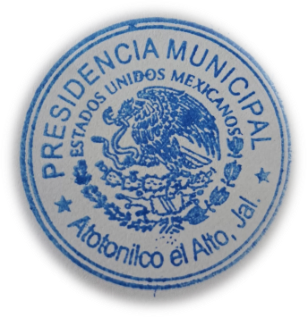 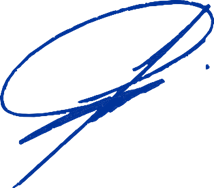                         RESPONSABLE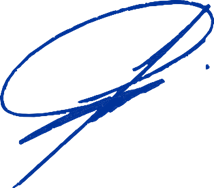                 DIRECTOR O JEFE                DIRECTOR O JEFE                DIRECTOR O JEFE                DIRECTOR O JEFEAUTORIZO OFICIO COMISIÓN Y/O SOLICITUD              OFICIO COMISIÓN Y/O SOLICITUD              OFICIO COMISIÓN Y/O SOLICITUD              OFICIO COMISIÓN Y/O SOLICITUD              OFICIO COMISIÓN Y/O SOLICITUD              OFICIO COMISIÓN Y/O SOLICITUD              OFICIO COMISIÓN Y/O SOLICITUD              FOLIOFOLIOFOLIOP.M.02/2021P.M.02/2021P.M.02/2021P.M.02/2021FECHAFECHAFECHAFECHAFECHAFECHADIA DIA DIA MES AÑO030303112021ENCARGADO DE LA COMISIÓN ENCARGADO DE LA COMISIÓN ENCARGADO DE LA COMISIÓN ENCARGADO DE LA COMISIÓN ENCARGADO DE LA COMISIÓN ENCARGADO DE LA COMISIÓN ENCARGADO DE LA COMISIÓN ENCARGADO DE LA COMISIÓN ENCARGADO DE LA COMISIÓN ENCARGADO DE LA COMISIÓN ENCARGADO DE LA COMISIÓN ENCARGADO DE LA COMISIÓN ENCARGADO DE LA COMISIÓN ENCARGADO DE LA COMISIÓN NOMBRE NOMBRE NOMBRE NOMBRE NOMBRE PUESTOPUESTOPUESTOPUESTOPUESTOPUESTOPUESTOPUESTOPUESTOLIC. JOSE AURELIO FONSECA OLIVARES LIC. JOSE AURELIO FONSECA OLIVARES LIC. JOSE AURELIO FONSECA OLIVARES LIC. JOSE AURELIO FONSECA OLIVARES LIC. JOSE AURELIO FONSECA OLIVARES PRESIDENTE MUNICIPALPRESIDENTE MUNICIPALPRESIDENTE MUNICIPALPRESIDENTE MUNICIPALPRESIDENTE MUNICIPALPRESIDENTE MUNICIPALPRESIDENTE MUNICIPALPRESIDENTE MUNICIPALPRESIDENTE MUNICIPALACOMPAÑANTES ACOMPAÑANTES ACOMPAÑANTES ACOMPAÑANTES ACOMPAÑANTES ACOMPAÑANTES ACOMPAÑANTES ACOMPAÑANTES ACOMPAÑANTES ACOMPAÑANTES ACOMPAÑANTES ACOMPAÑANTES ACOMPAÑANTES ACOMPAÑANTES NOMBRE NOMBRE NOMBRE NOMBRE NOMBRE PUESTOPUESTOLUGAR LUGAR LUGAR LUGAR LUGAR LUGAR LUGAR LIC. GUILLERMO ACEVES CAMARENALIC. GUILLERMO ACEVES CAMARENALIC. GUILLERMO ACEVES CAMARENALIC. GUILLERMO ACEVES CAMARENALIC. GUILLERMO ACEVES CAMARENASECRETARIO PARTICULAR SECRETARIO PARTICULAR OCOTLÁN, JAL. OCOTLÁN, JAL. OCOTLÁN, JAL. OCOTLÁN, JAL. OCOTLÁN, JAL. OCOTLÁN, JAL. OCOTLÁN, JAL. MOTIVO DE LA SALIDA (ITINERARIO, AGENDA Y RESULTADOS).MOTIVO DE LA SALIDA (ITINERARIO, AGENDA Y RESULTADOS).MOTIVO DE LA SALIDA (ITINERARIO, AGENDA Y RESULTADOS).MOTIVO DE LA SALIDA (ITINERARIO, AGENDA Y RESULTADOS).MOTIVO DE LA SALIDA (ITINERARIO, AGENDA Y RESULTADOS).MOTIVO DE LA SALIDA (ITINERARIO, AGENDA Y RESULTADOS).MOTIVO DE LA SALIDA (ITINERARIO, AGENDA Y RESULTADOS).MOTIVO DE LA SALIDA (ITINERARIO, AGENDA Y RESULTADOS).MOTIVO DE LA SALIDA (ITINERARIO, AGENDA Y RESULTADOS).MOTIVO DE LA SALIDA (ITINERARIO, AGENDA Y RESULTADOS).MOTIVO DE LA SALIDA (ITINERARIO, AGENDA Y RESULTADOS).MOTIVO DE LA SALIDA (ITINERARIO, AGENDA Y RESULTADOS).MOTIVO DE LA SALIDA (ITINERARIO, AGENDA Y RESULTADOS).MOTIVO DE LA SALIDA (ITINERARIO, AGENDA Y RESULTADOS).SE VISITARON LAS INTALACIONES DE LA  15ª. ZONA MILITAR PARA EFECTO DE UNA MEJOR ENLA RELACION CON EL AYUNTAMIENTO Y LA APORTACION DE LA BANDA DE GUERRA DE LA BASE MILITAR EN PROXIOS EVENTOS CONMEMORATIVOS DEL MUNICIPIO Y DE LA NACION. LA SALIDA FUE A LAS 09:00 AM REGRESANDO A LAS 13:00 HORAS TENIENDO COMO RESULTADO CUMPLIR CON EL ITINERARIO Y HORA ACORDADA PARA LA REUNION. SE VISITARON LAS INTALACIONES DE LA  15ª. ZONA MILITAR PARA EFECTO DE UNA MEJOR ENLA RELACION CON EL AYUNTAMIENTO Y LA APORTACION DE LA BANDA DE GUERRA DE LA BASE MILITAR EN PROXIOS EVENTOS CONMEMORATIVOS DEL MUNICIPIO Y DE LA NACION. LA SALIDA FUE A LAS 09:00 AM REGRESANDO A LAS 13:00 HORAS TENIENDO COMO RESULTADO CUMPLIR CON EL ITINERARIO Y HORA ACORDADA PARA LA REUNION. SE VISITARON LAS INTALACIONES DE LA  15ª. ZONA MILITAR PARA EFECTO DE UNA MEJOR ENLA RELACION CON EL AYUNTAMIENTO Y LA APORTACION DE LA BANDA DE GUERRA DE LA BASE MILITAR EN PROXIOS EVENTOS CONMEMORATIVOS DEL MUNICIPIO Y DE LA NACION. LA SALIDA FUE A LAS 09:00 AM REGRESANDO A LAS 13:00 HORAS TENIENDO COMO RESULTADO CUMPLIR CON EL ITINERARIO Y HORA ACORDADA PARA LA REUNION. SE VISITARON LAS INTALACIONES DE LA  15ª. ZONA MILITAR PARA EFECTO DE UNA MEJOR ENLA RELACION CON EL AYUNTAMIENTO Y LA APORTACION DE LA BANDA DE GUERRA DE LA BASE MILITAR EN PROXIOS EVENTOS CONMEMORATIVOS DEL MUNICIPIO Y DE LA NACION. LA SALIDA FUE A LAS 09:00 AM REGRESANDO A LAS 13:00 HORAS TENIENDO COMO RESULTADO CUMPLIR CON EL ITINERARIO Y HORA ACORDADA PARA LA REUNION. SE VISITARON LAS INTALACIONES DE LA  15ª. ZONA MILITAR PARA EFECTO DE UNA MEJOR ENLA RELACION CON EL AYUNTAMIENTO Y LA APORTACION DE LA BANDA DE GUERRA DE LA BASE MILITAR EN PROXIOS EVENTOS CONMEMORATIVOS DEL MUNICIPIO Y DE LA NACION. LA SALIDA FUE A LAS 09:00 AM REGRESANDO A LAS 13:00 HORAS TENIENDO COMO RESULTADO CUMPLIR CON EL ITINERARIO Y HORA ACORDADA PARA LA REUNION. SE VISITARON LAS INTALACIONES DE LA  15ª. ZONA MILITAR PARA EFECTO DE UNA MEJOR ENLA RELACION CON EL AYUNTAMIENTO Y LA APORTACION DE LA BANDA DE GUERRA DE LA BASE MILITAR EN PROXIOS EVENTOS CONMEMORATIVOS DEL MUNICIPIO Y DE LA NACION. LA SALIDA FUE A LAS 09:00 AM REGRESANDO A LAS 13:00 HORAS TENIENDO COMO RESULTADO CUMPLIR CON EL ITINERARIO Y HORA ACORDADA PARA LA REUNION. SE VISITARON LAS INTALACIONES DE LA  15ª. ZONA MILITAR PARA EFECTO DE UNA MEJOR ENLA RELACION CON EL AYUNTAMIENTO Y LA APORTACION DE LA BANDA DE GUERRA DE LA BASE MILITAR EN PROXIOS EVENTOS CONMEMORATIVOS DEL MUNICIPIO Y DE LA NACION. LA SALIDA FUE A LAS 09:00 AM REGRESANDO A LAS 13:00 HORAS TENIENDO COMO RESULTADO CUMPLIR CON EL ITINERARIO Y HORA ACORDADA PARA LA REUNION. SE VISITARON LAS INTALACIONES DE LA  15ª. ZONA MILITAR PARA EFECTO DE UNA MEJOR ENLA RELACION CON EL AYUNTAMIENTO Y LA APORTACION DE LA BANDA DE GUERRA DE LA BASE MILITAR EN PROXIOS EVENTOS CONMEMORATIVOS DEL MUNICIPIO Y DE LA NACION. LA SALIDA FUE A LAS 09:00 AM REGRESANDO A LAS 13:00 HORAS TENIENDO COMO RESULTADO CUMPLIR CON EL ITINERARIO Y HORA ACORDADA PARA LA REUNION. SE VISITARON LAS INTALACIONES DE LA  15ª. ZONA MILITAR PARA EFECTO DE UNA MEJOR ENLA RELACION CON EL AYUNTAMIENTO Y LA APORTACION DE LA BANDA DE GUERRA DE LA BASE MILITAR EN PROXIOS EVENTOS CONMEMORATIVOS DEL MUNICIPIO Y DE LA NACION. LA SALIDA FUE A LAS 09:00 AM REGRESANDO A LAS 13:00 HORAS TENIENDO COMO RESULTADO CUMPLIR CON EL ITINERARIO Y HORA ACORDADA PARA LA REUNION. SE VISITARON LAS INTALACIONES DE LA  15ª. ZONA MILITAR PARA EFECTO DE UNA MEJOR ENLA RELACION CON EL AYUNTAMIENTO Y LA APORTACION DE LA BANDA DE GUERRA DE LA BASE MILITAR EN PROXIOS EVENTOS CONMEMORATIVOS DEL MUNICIPIO Y DE LA NACION. LA SALIDA FUE A LAS 09:00 AM REGRESANDO A LAS 13:00 HORAS TENIENDO COMO RESULTADO CUMPLIR CON EL ITINERARIO Y HORA ACORDADA PARA LA REUNION. SE VISITARON LAS INTALACIONES DE LA  15ª. ZONA MILITAR PARA EFECTO DE UNA MEJOR ENLA RELACION CON EL AYUNTAMIENTO Y LA APORTACION DE LA BANDA DE GUERRA DE LA BASE MILITAR EN PROXIOS EVENTOS CONMEMORATIVOS DEL MUNICIPIO Y DE LA NACION. LA SALIDA FUE A LAS 09:00 AM REGRESANDO A LAS 13:00 HORAS TENIENDO COMO RESULTADO CUMPLIR CON EL ITINERARIO Y HORA ACORDADA PARA LA REUNION. SE VISITARON LAS INTALACIONES DE LA  15ª. ZONA MILITAR PARA EFECTO DE UNA MEJOR ENLA RELACION CON EL AYUNTAMIENTO Y LA APORTACION DE LA BANDA DE GUERRA DE LA BASE MILITAR EN PROXIOS EVENTOS CONMEMORATIVOS DEL MUNICIPIO Y DE LA NACION. LA SALIDA FUE A LAS 09:00 AM REGRESANDO A LAS 13:00 HORAS TENIENDO COMO RESULTADO CUMPLIR CON EL ITINERARIO Y HORA ACORDADA PARA LA REUNION. SE VISITARON LAS INTALACIONES DE LA  15ª. ZONA MILITAR PARA EFECTO DE UNA MEJOR ENLA RELACION CON EL AYUNTAMIENTO Y LA APORTACION DE LA BANDA DE GUERRA DE LA BASE MILITAR EN PROXIOS EVENTOS CONMEMORATIVOS DEL MUNICIPIO Y DE LA NACION. LA SALIDA FUE A LAS 09:00 AM REGRESANDO A LAS 13:00 HORAS TENIENDO COMO RESULTADO CUMPLIR CON EL ITINERARIO Y HORA ACORDADA PARA LA REUNION. SE VISITARON LAS INTALACIONES DE LA  15ª. ZONA MILITAR PARA EFECTO DE UNA MEJOR ENLA RELACION CON EL AYUNTAMIENTO Y LA APORTACION DE LA BANDA DE GUERRA DE LA BASE MILITAR EN PROXIOS EVENTOS CONMEMORATIVOS DEL MUNICIPIO Y DE LA NACION. LA SALIDA FUE A LAS 09:00 AM REGRESANDO A LAS 13:00 HORAS TENIENDO COMO RESULTADO CUMPLIR CON EL ITINERARIO Y HORA ACORDADA PARA LA REUNION. SE VISITARON LAS INTALACIONES DE LA  15ª. ZONA MILITAR PARA EFECTO DE UNA MEJOR ENLA RELACION CON EL AYUNTAMIENTO Y LA APORTACION DE LA BANDA DE GUERRA DE LA BASE MILITAR EN PROXIOS EVENTOS CONMEMORATIVOS DEL MUNICIPIO Y DE LA NACION. LA SALIDA FUE A LAS 09:00 AM REGRESANDO A LAS 13:00 HORAS TENIENDO COMO RESULTADO CUMPLIR CON EL ITINERARIO Y HORA ACORDADA PARA LA REUNION. SE VISITARON LAS INTALACIONES DE LA  15ª. ZONA MILITAR PARA EFECTO DE UNA MEJOR ENLA RELACION CON EL AYUNTAMIENTO Y LA APORTACION DE LA BANDA DE GUERRA DE LA BASE MILITAR EN PROXIOS EVENTOS CONMEMORATIVOS DEL MUNICIPIO Y DE LA NACION. LA SALIDA FUE A LAS 09:00 AM REGRESANDO A LAS 13:00 HORAS TENIENDO COMO RESULTADO CUMPLIR CON EL ITINERARIO Y HORA ACORDADA PARA LA REUNION. SE VISITARON LAS INTALACIONES DE LA  15ª. ZONA MILITAR PARA EFECTO DE UNA MEJOR ENLA RELACION CON EL AYUNTAMIENTO Y LA APORTACION DE LA BANDA DE GUERRA DE LA BASE MILITAR EN PROXIOS EVENTOS CONMEMORATIVOS DEL MUNICIPIO Y DE LA NACION. LA SALIDA FUE A LAS 09:00 AM REGRESANDO A LAS 13:00 HORAS TENIENDO COMO RESULTADO CUMPLIR CON EL ITINERARIO Y HORA ACORDADA PARA LA REUNION. SE VISITARON LAS INTALACIONES DE LA  15ª. ZONA MILITAR PARA EFECTO DE UNA MEJOR ENLA RELACION CON EL AYUNTAMIENTO Y LA APORTACION DE LA BANDA DE GUERRA DE LA BASE MILITAR EN PROXIOS EVENTOS CONMEMORATIVOS DEL MUNICIPIO Y DE LA NACION. LA SALIDA FUE A LAS 09:00 AM REGRESANDO A LAS 13:00 HORAS TENIENDO COMO RESULTADO CUMPLIR CON EL ITINERARIO Y HORA ACORDADA PARA LA REUNION. SE VISITARON LAS INTALACIONES DE LA  15ª. ZONA MILITAR PARA EFECTO DE UNA MEJOR ENLA RELACION CON EL AYUNTAMIENTO Y LA APORTACION DE LA BANDA DE GUERRA DE LA BASE MILITAR EN PROXIOS EVENTOS CONMEMORATIVOS DEL MUNICIPIO Y DE LA NACION. LA SALIDA FUE A LAS 09:00 AM REGRESANDO A LAS 13:00 HORAS TENIENDO COMO RESULTADO CUMPLIR CON EL ITINERARIO Y HORA ACORDADA PARA LA REUNION. SE VISITARON LAS INTALACIONES DE LA  15ª. ZONA MILITAR PARA EFECTO DE UNA MEJOR ENLA RELACION CON EL AYUNTAMIENTO Y LA APORTACION DE LA BANDA DE GUERRA DE LA BASE MILITAR EN PROXIOS EVENTOS CONMEMORATIVOS DEL MUNICIPIO Y DE LA NACION. LA SALIDA FUE A LAS 09:00 AM REGRESANDO A LAS 13:00 HORAS TENIENDO COMO RESULTADO CUMPLIR CON EL ITINERARIO Y HORA ACORDADA PARA LA REUNION. SE VISITARON LAS INTALACIONES DE LA  15ª. ZONA MILITAR PARA EFECTO DE UNA MEJOR ENLA RELACION CON EL AYUNTAMIENTO Y LA APORTACION DE LA BANDA DE GUERRA DE LA BASE MILITAR EN PROXIOS EVENTOS CONMEMORATIVOS DEL MUNICIPIO Y DE LA NACION. LA SALIDA FUE A LAS 09:00 AM REGRESANDO A LAS 13:00 HORAS TENIENDO COMO RESULTADO CUMPLIR CON EL ITINERARIO Y HORA ACORDADA PARA LA REUNION. SE VISITARON LAS INTALACIONES DE LA  15ª. ZONA MILITAR PARA EFECTO DE UNA MEJOR ENLA RELACION CON EL AYUNTAMIENTO Y LA APORTACION DE LA BANDA DE GUERRA DE LA BASE MILITAR EN PROXIOS EVENTOS CONMEMORATIVOS DEL MUNICIPIO Y DE LA NACION. LA SALIDA FUE A LAS 09:00 AM REGRESANDO A LAS 13:00 HORAS TENIENDO COMO RESULTADO CUMPLIR CON EL ITINERARIO Y HORA ACORDADA PARA LA REUNION. SE VISITARON LAS INTALACIONES DE LA  15ª. ZONA MILITAR PARA EFECTO DE UNA MEJOR ENLA RELACION CON EL AYUNTAMIENTO Y LA APORTACION DE LA BANDA DE GUERRA DE LA BASE MILITAR EN PROXIOS EVENTOS CONMEMORATIVOS DEL MUNICIPIO Y DE LA NACION. LA SALIDA FUE A LAS 09:00 AM REGRESANDO A LAS 13:00 HORAS TENIENDO COMO RESULTADO CUMPLIR CON EL ITINERARIO Y HORA ACORDADA PARA LA REUNION. SE VISITARON LAS INTALACIONES DE LA  15ª. ZONA MILITAR PARA EFECTO DE UNA MEJOR ENLA RELACION CON EL AYUNTAMIENTO Y LA APORTACION DE LA BANDA DE GUERRA DE LA BASE MILITAR EN PROXIOS EVENTOS CONMEMORATIVOS DEL MUNICIPIO Y DE LA NACION. LA SALIDA FUE A LAS 09:00 AM REGRESANDO A LAS 13:00 HORAS TENIENDO COMO RESULTADO CUMPLIR CON EL ITINERARIO Y HORA ACORDADA PARA LA REUNION. SE VISITARON LAS INTALACIONES DE LA  15ª. ZONA MILITAR PARA EFECTO DE UNA MEJOR ENLA RELACION CON EL AYUNTAMIENTO Y LA APORTACION DE LA BANDA DE GUERRA DE LA BASE MILITAR EN PROXIOS EVENTOS CONMEMORATIVOS DEL MUNICIPIO Y DE LA NACION. LA SALIDA FUE A LAS 09:00 AM REGRESANDO A LAS 13:00 HORAS TENIENDO COMO RESULTADO CUMPLIR CON EL ITINERARIO Y HORA ACORDADA PARA LA REUNION. SE VISITARON LAS INTALACIONES DE LA  15ª. ZONA MILITAR PARA EFECTO DE UNA MEJOR ENLA RELACION CON EL AYUNTAMIENTO Y LA APORTACION DE LA BANDA DE GUERRA DE LA BASE MILITAR EN PROXIOS EVENTOS CONMEMORATIVOS DEL MUNICIPIO Y DE LA NACION. LA SALIDA FUE A LAS 09:00 AM REGRESANDO A LAS 13:00 HORAS TENIENDO COMO RESULTADO CUMPLIR CON EL ITINERARIO Y HORA ACORDADA PARA LA REUNION. SE VISITARON LAS INTALACIONES DE LA  15ª. ZONA MILITAR PARA EFECTO DE UNA MEJOR ENLA RELACION CON EL AYUNTAMIENTO Y LA APORTACION DE LA BANDA DE GUERRA DE LA BASE MILITAR EN PROXIOS EVENTOS CONMEMORATIVOS DEL MUNICIPIO Y DE LA NACION. LA SALIDA FUE A LAS 09:00 AM REGRESANDO A LAS 13:00 HORAS TENIENDO COMO RESULTADO CUMPLIR CON EL ITINERARIO Y HORA ACORDADA PARA LA REUNION. SE VISITARON LAS INTALACIONES DE LA  15ª. ZONA MILITAR PARA EFECTO DE UNA MEJOR ENLA RELACION CON EL AYUNTAMIENTO Y LA APORTACION DE LA BANDA DE GUERRA DE LA BASE MILITAR EN PROXIOS EVENTOS CONMEMORATIVOS DEL MUNICIPIO Y DE LA NACION. LA SALIDA FUE A LAS 09:00 AM REGRESANDO A LAS 13:00 HORAS TENIENDO COMO RESULTADO CUMPLIR CON EL ITINERARIO Y HORA ACORDADA PARA LA REUNION. TRANSPORTETRANSPORTETRANSPORTETRANSPORTETRANSPORTETRANSPORTETRANSPORTETRANSPORTETRANSPORTETRANSPORTETRANSPORTETRANSPORTETRANSPORTETRANSPORTETIPO DE TRANSPORTETIPO DE TRANSPORTETIPO DE TRANSPORTETIPO DE TRANSPORTETIPO DE TRANSPORTEDESCRIPCIÓNDESCRIPCIÓNPLACASPLACASPLACASLT COMBUSTIBLELT COMBUSTIBLELT COMBUSTIBLELT COMBUSTIBLEAUTO OFICIALAUTO OFICIALAUTO OFICIALAUTO OFICIALAUTO OFICIALAUTO PARTICULARAUTO PARTICULARAUTO PARTICULARAUTO PARTICULARAUTO PARTICULARAUTO-BUSAUTO-BUSAUTO-BUSAUTO-BUSAUTO-BUSAVIÓNAVIÓNAVIÓNAVIÓNAVIÓNGASTOS GASTOS GASTOS GASTOS GASTOS GASTOS GASTOS GASTOS GASTOS GASTOS GASTOS GASTOS GASTOS GASTOS CONCEPTOCONCEPTOLUNES LUNES MARTESMARTESMIERCOLES MIERCOLES MIERCOLES JUEVESJUEVESVIERNES VIERNES COMIDAS COMIDAS 1,154.001,154.001,154.00CASETASCASETASTAXISTAXISOTROS OTROS TOTALES TOTALES  1,154.00 1,154.00 1,154.00                        RESPONSABLE                DIRECTOR O JEFE                DIRECTOR O JEFE                DIRECTOR O JEFE                DIRECTOR O JEFEAUTORIZO OFICIO COMISIÓN Y/O SOLICITUD              OFICIO COMISIÓN Y/O SOLICITUD              OFICIO COMISIÓN Y/O SOLICITUD              OFICIO COMISIÓN Y/O SOLICITUD              OFICIO COMISIÓN Y/O SOLICITUD              OFICIO COMISIÓN Y/O SOLICITUD              OFICIO COMISIÓN Y/O SOLICITUD              FOLIOFOLIOFOLIOP.M.03/2021P.M.03/2021P.M.03/2021P.M.03/2021FECHAFECHAFECHAFECHAFECHAFECHADIA DIA DIA MES AÑO040404112021ENCARGADO DE LA COMISIÓN ENCARGADO DE LA COMISIÓN ENCARGADO DE LA COMISIÓN ENCARGADO DE LA COMISIÓN ENCARGADO DE LA COMISIÓN ENCARGADO DE LA COMISIÓN ENCARGADO DE LA COMISIÓN ENCARGADO DE LA COMISIÓN ENCARGADO DE LA COMISIÓN ENCARGADO DE LA COMISIÓN ENCARGADO DE LA COMISIÓN ENCARGADO DE LA COMISIÓN ENCARGADO DE LA COMISIÓN ENCARGADO DE LA COMISIÓN NOMBRE NOMBRE NOMBRE NOMBRE NOMBRE PUESTOPUESTOPUESTOPUESTOPUESTOPUESTOPUESTOPUESTOPUESTOLIC. JOSE AURELIO FONSECA OLIVARES LIC. JOSE AURELIO FONSECA OLIVARES LIC. JOSE AURELIO FONSECA OLIVARES LIC. JOSE AURELIO FONSECA OLIVARES LIC. JOSE AURELIO FONSECA OLIVARES PRESIDENTE MUNICIPALPRESIDENTE MUNICIPALPRESIDENTE MUNICIPALPRESIDENTE MUNICIPALPRESIDENTE MUNICIPALPRESIDENTE MUNICIPALPRESIDENTE MUNICIPALPRESIDENTE MUNICIPALPRESIDENTE MUNICIPALACOMPAÑANTES ACOMPAÑANTES ACOMPAÑANTES ACOMPAÑANTES ACOMPAÑANTES ACOMPAÑANTES ACOMPAÑANTES ACOMPAÑANTES ACOMPAÑANTES ACOMPAÑANTES ACOMPAÑANTES ACOMPAÑANTES ACOMPAÑANTES ACOMPAÑANTES NOMBRE NOMBRE NOMBRE NOMBRE NOMBRE PUESTOPUESTOLUGAR LUGAR LUGAR LUGAR LUGAR LUGAR LUGAR LIC. GUILLERMO ACEVES CAMARENALIC. GUILLERMO ACEVES CAMARENALIC. GUILLERMO ACEVES CAMARENALIC. GUILLERMO ACEVES CAMARENALIC. GUILLERMO ACEVES CAMARENASECRETARIO PARTICULAR SECRETARIO PARTICULAR GUADALAJARA, JALISCO.GUADALAJARA, JALISCO.GUADALAJARA, JALISCO.GUADALAJARA, JALISCO.GUADALAJARA, JALISCO.GUADALAJARA, JALISCO.GUADALAJARA, JALISCO.MOTIVO DE LA SALIDA (ITINERARIO, AGENDA Y RESULTADOS).MOTIVO DE LA SALIDA (ITINERARIO, AGENDA Y RESULTADOS).MOTIVO DE LA SALIDA (ITINERARIO, AGENDA Y RESULTADOS).MOTIVO DE LA SALIDA (ITINERARIO, AGENDA Y RESULTADOS).MOTIVO DE LA SALIDA (ITINERARIO, AGENDA Y RESULTADOS).MOTIVO DE LA SALIDA (ITINERARIO, AGENDA Y RESULTADOS).MOTIVO DE LA SALIDA (ITINERARIO, AGENDA Y RESULTADOS).MOTIVO DE LA SALIDA (ITINERARIO, AGENDA Y RESULTADOS).MOTIVO DE LA SALIDA (ITINERARIO, AGENDA Y RESULTADOS).MOTIVO DE LA SALIDA (ITINERARIO, AGENDA Y RESULTADOS).MOTIVO DE LA SALIDA (ITINERARIO, AGENDA Y RESULTADOS).MOTIVO DE LA SALIDA (ITINERARIO, AGENDA Y RESULTADOS).MOTIVO DE LA SALIDA (ITINERARIO, AGENDA Y RESULTADOS).MOTIVO DE LA SALIDA (ITINERARIO, AGENDA Y RESULTADOS).SE LLEVARON DIVERSOS DOCUMENTOS A LAS OFICINAS DE LA  SEDER, PARA LA GESTION ORDINARIA  DE PROYECTOS.LA SALIDA FUE A LAS 12:00 PM REGRESANDO A LAS 16:00 HORAS Y LOS RESULTADOS ES CUMPLIR A  TIEMPO CON LA ENTREGA DE PETICIONES FRENTE A  DICHA SECRETARIASE LLEVARON DIVERSOS DOCUMENTOS A LAS OFICINAS DE LA  SEDER, PARA LA GESTION ORDINARIA  DE PROYECTOS.LA SALIDA FUE A LAS 12:00 PM REGRESANDO A LAS 16:00 HORAS Y LOS RESULTADOS ES CUMPLIR A  TIEMPO CON LA ENTREGA DE PETICIONES FRENTE A  DICHA SECRETARIASE LLEVARON DIVERSOS DOCUMENTOS A LAS OFICINAS DE LA  SEDER, PARA LA GESTION ORDINARIA  DE PROYECTOS.LA SALIDA FUE A LAS 12:00 PM REGRESANDO A LAS 16:00 HORAS Y LOS RESULTADOS ES CUMPLIR A  TIEMPO CON LA ENTREGA DE PETICIONES FRENTE A  DICHA SECRETARIASE LLEVARON DIVERSOS DOCUMENTOS A LAS OFICINAS DE LA  SEDER, PARA LA GESTION ORDINARIA  DE PROYECTOS.LA SALIDA FUE A LAS 12:00 PM REGRESANDO A LAS 16:00 HORAS Y LOS RESULTADOS ES CUMPLIR A  TIEMPO CON LA ENTREGA DE PETICIONES FRENTE A  DICHA SECRETARIASE LLEVARON DIVERSOS DOCUMENTOS A LAS OFICINAS DE LA  SEDER, PARA LA GESTION ORDINARIA  DE PROYECTOS.LA SALIDA FUE A LAS 12:00 PM REGRESANDO A LAS 16:00 HORAS Y LOS RESULTADOS ES CUMPLIR A  TIEMPO CON LA ENTREGA DE PETICIONES FRENTE A  DICHA SECRETARIASE LLEVARON DIVERSOS DOCUMENTOS A LAS OFICINAS DE LA  SEDER, PARA LA GESTION ORDINARIA  DE PROYECTOS.LA SALIDA FUE A LAS 12:00 PM REGRESANDO A LAS 16:00 HORAS Y LOS RESULTADOS ES CUMPLIR A  TIEMPO CON LA ENTREGA DE PETICIONES FRENTE A  DICHA SECRETARIASE LLEVARON DIVERSOS DOCUMENTOS A LAS OFICINAS DE LA  SEDER, PARA LA GESTION ORDINARIA  DE PROYECTOS.LA SALIDA FUE A LAS 12:00 PM REGRESANDO A LAS 16:00 HORAS Y LOS RESULTADOS ES CUMPLIR A  TIEMPO CON LA ENTREGA DE PETICIONES FRENTE A  DICHA SECRETARIASE LLEVARON DIVERSOS DOCUMENTOS A LAS OFICINAS DE LA  SEDER, PARA LA GESTION ORDINARIA  DE PROYECTOS.LA SALIDA FUE A LAS 12:00 PM REGRESANDO A LAS 16:00 HORAS Y LOS RESULTADOS ES CUMPLIR A  TIEMPO CON LA ENTREGA DE PETICIONES FRENTE A  DICHA SECRETARIASE LLEVARON DIVERSOS DOCUMENTOS A LAS OFICINAS DE LA  SEDER, PARA LA GESTION ORDINARIA  DE PROYECTOS.LA SALIDA FUE A LAS 12:00 PM REGRESANDO A LAS 16:00 HORAS Y LOS RESULTADOS ES CUMPLIR A  TIEMPO CON LA ENTREGA DE PETICIONES FRENTE A  DICHA SECRETARIASE LLEVARON DIVERSOS DOCUMENTOS A LAS OFICINAS DE LA  SEDER, PARA LA GESTION ORDINARIA  DE PROYECTOS.LA SALIDA FUE A LAS 12:00 PM REGRESANDO A LAS 16:00 HORAS Y LOS RESULTADOS ES CUMPLIR A  TIEMPO CON LA ENTREGA DE PETICIONES FRENTE A  DICHA SECRETARIASE LLEVARON DIVERSOS DOCUMENTOS A LAS OFICINAS DE LA  SEDER, PARA LA GESTION ORDINARIA  DE PROYECTOS.LA SALIDA FUE A LAS 12:00 PM REGRESANDO A LAS 16:00 HORAS Y LOS RESULTADOS ES CUMPLIR A  TIEMPO CON LA ENTREGA DE PETICIONES FRENTE A  DICHA SECRETARIASE LLEVARON DIVERSOS DOCUMENTOS A LAS OFICINAS DE LA  SEDER, PARA LA GESTION ORDINARIA  DE PROYECTOS.LA SALIDA FUE A LAS 12:00 PM REGRESANDO A LAS 16:00 HORAS Y LOS RESULTADOS ES CUMPLIR A  TIEMPO CON LA ENTREGA DE PETICIONES FRENTE A  DICHA SECRETARIASE LLEVARON DIVERSOS DOCUMENTOS A LAS OFICINAS DE LA  SEDER, PARA LA GESTION ORDINARIA  DE PROYECTOS.LA SALIDA FUE A LAS 12:00 PM REGRESANDO A LAS 16:00 HORAS Y LOS RESULTADOS ES CUMPLIR A  TIEMPO CON LA ENTREGA DE PETICIONES FRENTE A  DICHA SECRETARIASE LLEVARON DIVERSOS DOCUMENTOS A LAS OFICINAS DE LA  SEDER, PARA LA GESTION ORDINARIA  DE PROYECTOS.LA SALIDA FUE A LAS 12:00 PM REGRESANDO A LAS 16:00 HORAS Y LOS RESULTADOS ES CUMPLIR A  TIEMPO CON LA ENTREGA DE PETICIONES FRENTE A  DICHA SECRETARIASE LLEVARON DIVERSOS DOCUMENTOS A LAS OFICINAS DE LA  SEDER, PARA LA GESTION ORDINARIA  DE PROYECTOS.LA SALIDA FUE A LAS 12:00 PM REGRESANDO A LAS 16:00 HORAS Y LOS RESULTADOS ES CUMPLIR A  TIEMPO CON LA ENTREGA DE PETICIONES FRENTE A  DICHA SECRETARIASE LLEVARON DIVERSOS DOCUMENTOS A LAS OFICINAS DE LA  SEDER, PARA LA GESTION ORDINARIA  DE PROYECTOS.LA SALIDA FUE A LAS 12:00 PM REGRESANDO A LAS 16:00 HORAS Y LOS RESULTADOS ES CUMPLIR A  TIEMPO CON LA ENTREGA DE PETICIONES FRENTE A  DICHA SECRETARIASE LLEVARON DIVERSOS DOCUMENTOS A LAS OFICINAS DE LA  SEDER, PARA LA GESTION ORDINARIA  DE PROYECTOS.LA SALIDA FUE A LAS 12:00 PM REGRESANDO A LAS 16:00 HORAS Y LOS RESULTADOS ES CUMPLIR A  TIEMPO CON LA ENTREGA DE PETICIONES FRENTE A  DICHA SECRETARIASE LLEVARON DIVERSOS DOCUMENTOS A LAS OFICINAS DE LA  SEDER, PARA LA GESTION ORDINARIA  DE PROYECTOS.LA SALIDA FUE A LAS 12:00 PM REGRESANDO A LAS 16:00 HORAS Y LOS RESULTADOS ES CUMPLIR A  TIEMPO CON LA ENTREGA DE PETICIONES FRENTE A  DICHA SECRETARIASE LLEVARON DIVERSOS DOCUMENTOS A LAS OFICINAS DE LA  SEDER, PARA LA GESTION ORDINARIA  DE PROYECTOS.LA SALIDA FUE A LAS 12:00 PM REGRESANDO A LAS 16:00 HORAS Y LOS RESULTADOS ES CUMPLIR A  TIEMPO CON LA ENTREGA DE PETICIONES FRENTE A  DICHA SECRETARIASE LLEVARON DIVERSOS DOCUMENTOS A LAS OFICINAS DE LA  SEDER, PARA LA GESTION ORDINARIA  DE PROYECTOS.LA SALIDA FUE A LAS 12:00 PM REGRESANDO A LAS 16:00 HORAS Y LOS RESULTADOS ES CUMPLIR A  TIEMPO CON LA ENTREGA DE PETICIONES FRENTE A  DICHA SECRETARIASE LLEVARON DIVERSOS DOCUMENTOS A LAS OFICINAS DE LA  SEDER, PARA LA GESTION ORDINARIA  DE PROYECTOS.LA SALIDA FUE A LAS 12:00 PM REGRESANDO A LAS 16:00 HORAS Y LOS RESULTADOS ES CUMPLIR A  TIEMPO CON LA ENTREGA DE PETICIONES FRENTE A  DICHA SECRETARIASE LLEVARON DIVERSOS DOCUMENTOS A LAS OFICINAS DE LA  SEDER, PARA LA GESTION ORDINARIA  DE PROYECTOS.LA SALIDA FUE A LAS 12:00 PM REGRESANDO A LAS 16:00 HORAS Y LOS RESULTADOS ES CUMPLIR A  TIEMPO CON LA ENTREGA DE PETICIONES FRENTE A  DICHA SECRETARIASE LLEVARON DIVERSOS DOCUMENTOS A LAS OFICINAS DE LA  SEDER, PARA LA GESTION ORDINARIA  DE PROYECTOS.LA SALIDA FUE A LAS 12:00 PM REGRESANDO A LAS 16:00 HORAS Y LOS RESULTADOS ES CUMPLIR A  TIEMPO CON LA ENTREGA DE PETICIONES FRENTE A  DICHA SECRETARIASE LLEVARON DIVERSOS DOCUMENTOS A LAS OFICINAS DE LA  SEDER, PARA LA GESTION ORDINARIA  DE PROYECTOS.LA SALIDA FUE A LAS 12:00 PM REGRESANDO A LAS 16:00 HORAS Y LOS RESULTADOS ES CUMPLIR A  TIEMPO CON LA ENTREGA DE PETICIONES FRENTE A  DICHA SECRETARIASE LLEVARON DIVERSOS DOCUMENTOS A LAS OFICINAS DE LA  SEDER, PARA LA GESTION ORDINARIA  DE PROYECTOS.LA SALIDA FUE A LAS 12:00 PM REGRESANDO A LAS 16:00 HORAS Y LOS RESULTADOS ES CUMPLIR A  TIEMPO CON LA ENTREGA DE PETICIONES FRENTE A  DICHA SECRETARIASE LLEVARON DIVERSOS DOCUMENTOS A LAS OFICINAS DE LA  SEDER, PARA LA GESTION ORDINARIA  DE PROYECTOS.LA SALIDA FUE A LAS 12:00 PM REGRESANDO A LAS 16:00 HORAS Y LOS RESULTADOS ES CUMPLIR A  TIEMPO CON LA ENTREGA DE PETICIONES FRENTE A  DICHA SECRETARIASE LLEVARON DIVERSOS DOCUMENTOS A LAS OFICINAS DE LA  SEDER, PARA LA GESTION ORDINARIA  DE PROYECTOS.LA SALIDA FUE A LAS 12:00 PM REGRESANDO A LAS 16:00 HORAS Y LOS RESULTADOS ES CUMPLIR A  TIEMPO CON LA ENTREGA DE PETICIONES FRENTE A  DICHA SECRETARIASE LLEVARON DIVERSOS DOCUMENTOS A LAS OFICINAS DE LA  SEDER, PARA LA GESTION ORDINARIA  DE PROYECTOS.LA SALIDA FUE A LAS 12:00 PM REGRESANDO A LAS 16:00 HORAS Y LOS RESULTADOS ES CUMPLIR A  TIEMPO CON LA ENTREGA DE PETICIONES FRENTE A  DICHA SECRETARIATRANSPORTETRANSPORTETRANSPORTETRANSPORTETRANSPORTETRANSPORTETRANSPORTETRANSPORTETRANSPORTETRANSPORTETRANSPORTETRANSPORTETRANSPORTETRANSPORTETIPO DE TRANSPORTETIPO DE TRANSPORTETIPO DE TRANSPORTETIPO DE TRANSPORTETIPO DE TRANSPORTEDESCRIPCIÓNDESCRIPCIÓNPLACASPLACASPLACASLT COMBUSTIBLELT COMBUSTIBLELT COMBUSTIBLELT COMBUSTIBLEAUTO OFICIALAUTO OFICIALAUTO OFICIALAUTO OFICIALAUTO OFICIALAUTO PARTICULARAUTO PARTICULARAUTO PARTICULARAUTO PARTICULARAUTO PARTICULARAUTO-BUSAUTO-BUSAUTO-BUSAUTO-BUSAUTO-BUSAVIÓNAVIÓNAVIÓNAVIÓNAVIÓNGASTOS GASTOS GASTOS GASTOS GASTOS GASTOS GASTOS GASTOS GASTOS GASTOS GASTOS GASTOS GASTOS GASTOS CONCEPTOCONCEPTOLUNES LUNES MARTESMARTESMIERCOLES MIERCOLES MIERCOLES JUEVESJUEVESVIERNES VIERNES COMIDAS COMIDAS  1,247.00 1,247.00CASETASCASETASTAXISTAXISOTROS OTROS TOTALES TOTALES  1,274.00 1,274.00                        RESPONSABLE                DIRECTOR O JEFE                DIRECTOR O JEFE                DIRECTOR O JEFE                DIRECTOR O JEFEAUTORIZO OFICIO COMISIÓN Y/O SOLICITUD              OFICIO COMISIÓN Y/O SOLICITUD              OFICIO COMISIÓN Y/O SOLICITUD              OFICIO COMISIÓN Y/O SOLICITUD              OFICIO COMISIÓN Y/O SOLICITUD              OFICIO COMISIÓN Y/O SOLICITUD              OFICIO COMISIÓN Y/O SOLICITUD              FOLIOFOLIOFOLIOP.M.05/2021P.M.05/2021P.M.05/2021P.M.05/2021FECHAFECHAFECHAFECHAFECHAFECHADIA DIA DIA MES AÑO010101112021ENCARGADO DE LA COMISIÓN ENCARGADO DE LA COMISIÓN ENCARGADO DE LA COMISIÓN ENCARGADO DE LA COMISIÓN ENCARGADO DE LA COMISIÓN ENCARGADO DE LA COMISIÓN ENCARGADO DE LA COMISIÓN ENCARGADO DE LA COMISIÓN ENCARGADO DE LA COMISIÓN ENCARGADO DE LA COMISIÓN ENCARGADO DE LA COMISIÓN ENCARGADO DE LA COMISIÓN ENCARGADO DE LA COMISIÓN ENCARGADO DE LA COMISIÓN NOMBRE NOMBRE NOMBRE NOMBRE NOMBRE PUESTOPUESTOPUESTOPUESTOPUESTOPUESTOPUESTOPUESTOPUESTOLIC. JOSE AURELIO FONSECA OLIVARES LIC. JOSE AURELIO FONSECA OLIVARES LIC. JOSE AURELIO FONSECA OLIVARES LIC. JOSE AURELIO FONSECA OLIVARES LIC. JOSE AURELIO FONSECA OLIVARES PRESIDENTE MUNICIPALPRESIDENTE MUNICIPALPRESIDENTE MUNICIPALPRESIDENTE MUNICIPALPRESIDENTE MUNICIPALPRESIDENTE MUNICIPALPRESIDENTE MUNICIPALPRESIDENTE MUNICIPALPRESIDENTE MUNICIPALACOMPAÑANTES ACOMPAÑANTES ACOMPAÑANTES ACOMPAÑANTES ACOMPAÑANTES ACOMPAÑANTES ACOMPAÑANTES ACOMPAÑANTES ACOMPAÑANTES ACOMPAÑANTES ACOMPAÑANTES ACOMPAÑANTES ACOMPAÑANTES ACOMPAÑANTES NOMBRE NOMBRE NOMBRE NOMBRE NOMBRE PUESTOPUESTOLUGAR LUGAR LUGAR LUGAR LUGAR LUGAR LUGAR LIC. GUILLERMO ACEVES CAMARENALIC. GUILLERMO ACEVES CAMARENALIC. GUILLERMO ACEVES CAMARENALIC. GUILLERMO ACEVES CAMARENALIC. GUILLERMO ACEVES CAMARENASECRETARIO PARTICULAR SECRETARIO PARTICULAR GUADALAJARA, JALISCO.GUADALAJARA, JALISCO.GUADALAJARA, JALISCO.GUADALAJARA, JALISCO.GUADALAJARA, JALISCO.GUADALAJARA, JALISCO.GUADALAJARA, JALISCO.MOTIVO DE LA SALIDA (ITINERARIO, AGENDA Y RESULTADOS).MOTIVO DE LA SALIDA (ITINERARIO, AGENDA Y RESULTADOS).MOTIVO DE LA SALIDA (ITINERARIO, AGENDA Y RESULTADOS).MOTIVO DE LA SALIDA (ITINERARIO, AGENDA Y RESULTADOS).MOTIVO DE LA SALIDA (ITINERARIO, AGENDA Y RESULTADOS).MOTIVO DE LA SALIDA (ITINERARIO, AGENDA Y RESULTADOS).MOTIVO DE LA SALIDA (ITINERARIO, AGENDA Y RESULTADOS).MOTIVO DE LA SALIDA (ITINERARIO, AGENDA Y RESULTADOS).MOTIVO DE LA SALIDA (ITINERARIO, AGENDA Y RESULTADOS).MOTIVO DE LA SALIDA (ITINERARIO, AGENDA Y RESULTADOS).MOTIVO DE LA SALIDA (ITINERARIO, AGENDA Y RESULTADOS).MOTIVO DE LA SALIDA (ITINERARIO, AGENDA Y RESULTADOS).MOTIVO DE LA SALIDA (ITINERARIO, AGENDA Y RESULTADOS).MOTIVO DE LA SALIDA (ITINERARIO, AGENDA Y RESULTADOS).SE ASISTIO A  REUNION EN SECRETARIA DE GOBERNACION CON RELACION  A LA RESPUESTA DE ALGUNOS  OFICIOS LLEVADOS CON ANTERIORIDAD.  LA SALIDA FUE A LAS 10:00 AM REGRESANDO A LAS 14:00 HORAS TENIENDO COMO RESULTADO RESALTAR EL COMPROMISO QUE SE TIENE PARA CONCRETAR PROYECTOS  EN BENEFICIO DEL AYUNTAMIENTO. SE ASISTIO A  REUNION EN SECRETARIA DE GOBERNACION CON RELACION  A LA RESPUESTA DE ALGUNOS  OFICIOS LLEVADOS CON ANTERIORIDAD.  LA SALIDA FUE A LAS 10:00 AM REGRESANDO A LAS 14:00 HORAS TENIENDO COMO RESULTADO RESALTAR EL COMPROMISO QUE SE TIENE PARA CONCRETAR PROYECTOS  EN BENEFICIO DEL AYUNTAMIENTO. SE ASISTIO A  REUNION EN SECRETARIA DE GOBERNACION CON RELACION  A LA RESPUESTA DE ALGUNOS  OFICIOS LLEVADOS CON ANTERIORIDAD.  LA SALIDA FUE A LAS 10:00 AM REGRESANDO A LAS 14:00 HORAS TENIENDO COMO RESULTADO RESALTAR EL COMPROMISO QUE SE TIENE PARA CONCRETAR PROYECTOS  EN BENEFICIO DEL AYUNTAMIENTO. SE ASISTIO A  REUNION EN SECRETARIA DE GOBERNACION CON RELACION  A LA RESPUESTA DE ALGUNOS  OFICIOS LLEVADOS CON ANTERIORIDAD.  LA SALIDA FUE A LAS 10:00 AM REGRESANDO A LAS 14:00 HORAS TENIENDO COMO RESULTADO RESALTAR EL COMPROMISO QUE SE TIENE PARA CONCRETAR PROYECTOS  EN BENEFICIO DEL AYUNTAMIENTO. SE ASISTIO A  REUNION EN SECRETARIA DE GOBERNACION CON RELACION  A LA RESPUESTA DE ALGUNOS  OFICIOS LLEVADOS CON ANTERIORIDAD.  LA SALIDA FUE A LAS 10:00 AM REGRESANDO A LAS 14:00 HORAS TENIENDO COMO RESULTADO RESALTAR EL COMPROMISO QUE SE TIENE PARA CONCRETAR PROYECTOS  EN BENEFICIO DEL AYUNTAMIENTO. SE ASISTIO A  REUNION EN SECRETARIA DE GOBERNACION CON RELACION  A LA RESPUESTA DE ALGUNOS  OFICIOS LLEVADOS CON ANTERIORIDAD.  LA SALIDA FUE A LAS 10:00 AM REGRESANDO A LAS 14:00 HORAS TENIENDO COMO RESULTADO RESALTAR EL COMPROMISO QUE SE TIENE PARA CONCRETAR PROYECTOS  EN BENEFICIO DEL AYUNTAMIENTO. SE ASISTIO A  REUNION EN SECRETARIA DE GOBERNACION CON RELACION  A LA RESPUESTA DE ALGUNOS  OFICIOS LLEVADOS CON ANTERIORIDAD.  LA SALIDA FUE A LAS 10:00 AM REGRESANDO A LAS 14:00 HORAS TENIENDO COMO RESULTADO RESALTAR EL COMPROMISO QUE SE TIENE PARA CONCRETAR PROYECTOS  EN BENEFICIO DEL AYUNTAMIENTO. SE ASISTIO A  REUNION EN SECRETARIA DE GOBERNACION CON RELACION  A LA RESPUESTA DE ALGUNOS  OFICIOS LLEVADOS CON ANTERIORIDAD.  LA SALIDA FUE A LAS 10:00 AM REGRESANDO A LAS 14:00 HORAS TENIENDO COMO RESULTADO RESALTAR EL COMPROMISO QUE SE TIENE PARA CONCRETAR PROYECTOS  EN BENEFICIO DEL AYUNTAMIENTO. SE ASISTIO A  REUNION EN SECRETARIA DE GOBERNACION CON RELACION  A LA RESPUESTA DE ALGUNOS  OFICIOS LLEVADOS CON ANTERIORIDAD.  LA SALIDA FUE A LAS 10:00 AM REGRESANDO A LAS 14:00 HORAS TENIENDO COMO RESULTADO RESALTAR EL COMPROMISO QUE SE TIENE PARA CONCRETAR PROYECTOS  EN BENEFICIO DEL AYUNTAMIENTO. SE ASISTIO A  REUNION EN SECRETARIA DE GOBERNACION CON RELACION  A LA RESPUESTA DE ALGUNOS  OFICIOS LLEVADOS CON ANTERIORIDAD.  LA SALIDA FUE A LAS 10:00 AM REGRESANDO A LAS 14:00 HORAS TENIENDO COMO RESULTADO RESALTAR EL COMPROMISO QUE SE TIENE PARA CONCRETAR PROYECTOS  EN BENEFICIO DEL AYUNTAMIENTO. SE ASISTIO A  REUNION EN SECRETARIA DE GOBERNACION CON RELACION  A LA RESPUESTA DE ALGUNOS  OFICIOS LLEVADOS CON ANTERIORIDAD.  LA SALIDA FUE A LAS 10:00 AM REGRESANDO A LAS 14:00 HORAS TENIENDO COMO RESULTADO RESALTAR EL COMPROMISO QUE SE TIENE PARA CONCRETAR PROYECTOS  EN BENEFICIO DEL AYUNTAMIENTO. SE ASISTIO A  REUNION EN SECRETARIA DE GOBERNACION CON RELACION  A LA RESPUESTA DE ALGUNOS  OFICIOS LLEVADOS CON ANTERIORIDAD.  LA SALIDA FUE A LAS 10:00 AM REGRESANDO A LAS 14:00 HORAS TENIENDO COMO RESULTADO RESALTAR EL COMPROMISO QUE SE TIENE PARA CONCRETAR PROYECTOS  EN BENEFICIO DEL AYUNTAMIENTO. SE ASISTIO A  REUNION EN SECRETARIA DE GOBERNACION CON RELACION  A LA RESPUESTA DE ALGUNOS  OFICIOS LLEVADOS CON ANTERIORIDAD.  LA SALIDA FUE A LAS 10:00 AM REGRESANDO A LAS 14:00 HORAS TENIENDO COMO RESULTADO RESALTAR EL COMPROMISO QUE SE TIENE PARA CONCRETAR PROYECTOS  EN BENEFICIO DEL AYUNTAMIENTO. SE ASISTIO A  REUNION EN SECRETARIA DE GOBERNACION CON RELACION  A LA RESPUESTA DE ALGUNOS  OFICIOS LLEVADOS CON ANTERIORIDAD.  LA SALIDA FUE A LAS 10:00 AM REGRESANDO A LAS 14:00 HORAS TENIENDO COMO RESULTADO RESALTAR EL COMPROMISO QUE SE TIENE PARA CONCRETAR PROYECTOS  EN BENEFICIO DEL AYUNTAMIENTO. SE ASISTIO A  REUNION EN SECRETARIA DE GOBERNACION CON RELACION  A LA RESPUESTA DE ALGUNOS  OFICIOS LLEVADOS CON ANTERIORIDAD.  LA SALIDA FUE A LAS 10:00 AM REGRESANDO A LAS 14:00 HORAS TENIENDO COMO RESULTADO RESALTAR EL COMPROMISO QUE SE TIENE PARA CONCRETAR PROYECTOS  EN BENEFICIO DEL AYUNTAMIENTO. SE ASISTIO A  REUNION EN SECRETARIA DE GOBERNACION CON RELACION  A LA RESPUESTA DE ALGUNOS  OFICIOS LLEVADOS CON ANTERIORIDAD.  LA SALIDA FUE A LAS 10:00 AM REGRESANDO A LAS 14:00 HORAS TENIENDO COMO RESULTADO RESALTAR EL COMPROMISO QUE SE TIENE PARA CONCRETAR PROYECTOS  EN BENEFICIO DEL AYUNTAMIENTO. SE ASISTIO A  REUNION EN SECRETARIA DE GOBERNACION CON RELACION  A LA RESPUESTA DE ALGUNOS  OFICIOS LLEVADOS CON ANTERIORIDAD.  LA SALIDA FUE A LAS 10:00 AM REGRESANDO A LAS 14:00 HORAS TENIENDO COMO RESULTADO RESALTAR EL COMPROMISO QUE SE TIENE PARA CONCRETAR PROYECTOS  EN BENEFICIO DEL AYUNTAMIENTO. SE ASISTIO A  REUNION EN SECRETARIA DE GOBERNACION CON RELACION  A LA RESPUESTA DE ALGUNOS  OFICIOS LLEVADOS CON ANTERIORIDAD.  LA SALIDA FUE A LAS 10:00 AM REGRESANDO A LAS 14:00 HORAS TENIENDO COMO RESULTADO RESALTAR EL COMPROMISO QUE SE TIENE PARA CONCRETAR PROYECTOS  EN BENEFICIO DEL AYUNTAMIENTO. SE ASISTIO A  REUNION EN SECRETARIA DE GOBERNACION CON RELACION  A LA RESPUESTA DE ALGUNOS  OFICIOS LLEVADOS CON ANTERIORIDAD.  LA SALIDA FUE A LAS 10:00 AM REGRESANDO A LAS 14:00 HORAS TENIENDO COMO RESULTADO RESALTAR EL COMPROMISO QUE SE TIENE PARA CONCRETAR PROYECTOS  EN BENEFICIO DEL AYUNTAMIENTO. SE ASISTIO A  REUNION EN SECRETARIA DE GOBERNACION CON RELACION  A LA RESPUESTA DE ALGUNOS  OFICIOS LLEVADOS CON ANTERIORIDAD.  LA SALIDA FUE A LAS 10:00 AM REGRESANDO A LAS 14:00 HORAS TENIENDO COMO RESULTADO RESALTAR EL COMPROMISO QUE SE TIENE PARA CONCRETAR PROYECTOS  EN BENEFICIO DEL AYUNTAMIENTO. SE ASISTIO A  REUNION EN SECRETARIA DE GOBERNACION CON RELACION  A LA RESPUESTA DE ALGUNOS  OFICIOS LLEVADOS CON ANTERIORIDAD.  LA SALIDA FUE A LAS 10:00 AM REGRESANDO A LAS 14:00 HORAS TENIENDO COMO RESULTADO RESALTAR EL COMPROMISO QUE SE TIENE PARA CONCRETAR PROYECTOS  EN BENEFICIO DEL AYUNTAMIENTO. SE ASISTIO A  REUNION EN SECRETARIA DE GOBERNACION CON RELACION  A LA RESPUESTA DE ALGUNOS  OFICIOS LLEVADOS CON ANTERIORIDAD.  LA SALIDA FUE A LAS 10:00 AM REGRESANDO A LAS 14:00 HORAS TENIENDO COMO RESULTADO RESALTAR EL COMPROMISO QUE SE TIENE PARA CONCRETAR PROYECTOS  EN BENEFICIO DEL AYUNTAMIENTO. SE ASISTIO A  REUNION EN SECRETARIA DE GOBERNACION CON RELACION  A LA RESPUESTA DE ALGUNOS  OFICIOS LLEVADOS CON ANTERIORIDAD.  LA SALIDA FUE A LAS 10:00 AM REGRESANDO A LAS 14:00 HORAS TENIENDO COMO RESULTADO RESALTAR EL COMPROMISO QUE SE TIENE PARA CONCRETAR PROYECTOS  EN BENEFICIO DEL AYUNTAMIENTO. SE ASISTIO A  REUNION EN SECRETARIA DE GOBERNACION CON RELACION  A LA RESPUESTA DE ALGUNOS  OFICIOS LLEVADOS CON ANTERIORIDAD.  LA SALIDA FUE A LAS 10:00 AM REGRESANDO A LAS 14:00 HORAS TENIENDO COMO RESULTADO RESALTAR EL COMPROMISO QUE SE TIENE PARA CONCRETAR PROYECTOS  EN BENEFICIO DEL AYUNTAMIENTO. SE ASISTIO A  REUNION EN SECRETARIA DE GOBERNACION CON RELACION  A LA RESPUESTA DE ALGUNOS  OFICIOS LLEVADOS CON ANTERIORIDAD.  LA SALIDA FUE A LAS 10:00 AM REGRESANDO A LAS 14:00 HORAS TENIENDO COMO RESULTADO RESALTAR EL COMPROMISO QUE SE TIENE PARA CONCRETAR PROYECTOS  EN BENEFICIO DEL AYUNTAMIENTO. SE ASISTIO A  REUNION EN SECRETARIA DE GOBERNACION CON RELACION  A LA RESPUESTA DE ALGUNOS  OFICIOS LLEVADOS CON ANTERIORIDAD.  LA SALIDA FUE A LAS 10:00 AM REGRESANDO A LAS 14:00 HORAS TENIENDO COMO RESULTADO RESALTAR EL COMPROMISO QUE SE TIENE PARA CONCRETAR PROYECTOS  EN BENEFICIO DEL AYUNTAMIENTO. SE ASISTIO A  REUNION EN SECRETARIA DE GOBERNACION CON RELACION  A LA RESPUESTA DE ALGUNOS  OFICIOS LLEVADOS CON ANTERIORIDAD.  LA SALIDA FUE A LAS 10:00 AM REGRESANDO A LAS 14:00 HORAS TENIENDO COMO RESULTADO RESALTAR EL COMPROMISO QUE SE TIENE PARA CONCRETAR PROYECTOS  EN BENEFICIO DEL AYUNTAMIENTO. SE ASISTIO A  REUNION EN SECRETARIA DE GOBERNACION CON RELACION  A LA RESPUESTA DE ALGUNOS  OFICIOS LLEVADOS CON ANTERIORIDAD.  LA SALIDA FUE A LAS 10:00 AM REGRESANDO A LAS 14:00 HORAS TENIENDO COMO RESULTADO RESALTAR EL COMPROMISO QUE SE TIENE PARA CONCRETAR PROYECTOS  EN BENEFICIO DEL AYUNTAMIENTO. TRANSPORTETRANSPORTETRANSPORTETRANSPORTETRANSPORTETRANSPORTETRANSPORTETRANSPORTETRANSPORTETRANSPORTETRANSPORTETRANSPORTETRANSPORTETRANSPORTETIPO DE TRANSPORTETIPO DE TRANSPORTETIPO DE TRANSPORTETIPO DE TRANSPORTETIPO DE TRANSPORTEDESCRIPCIÓNDESCRIPCIÓNPLACASPLACASPLACASLT COMBUSTIBLELT COMBUSTIBLELT COMBUSTIBLELT COMBUSTIBLEAUTO OFICIALAUTO OFICIALAUTO OFICIALAUTO OFICIALAUTO OFICIALAUTO PARTICULARAUTO PARTICULARAUTO PARTICULARAUTO PARTICULARAUTO PARTICULARAUTO-BUSAUTO-BUSAUTO-BUSAUTO-BUSAUTO-BUSAVIÓNAVIÓNAVIÓNAVIÓNAVIÓNGASTOS GASTOS GASTOS GASTOS GASTOS GASTOS GASTOS GASTOS GASTOS GASTOS GASTOS GASTOS GASTOS GASTOS CONCEPTOCONCEPTOLUNES LUNES MARTESMARTESMIERCOLES MIERCOLES MIERCOLES JUEVESJUEVESVIERNES VIERNES COMIDAS COMIDAS  280.00 280.00CASETASCASETASTAXISTAXISOTROS OTROS TOTALES TOTALES  280.00 280.00                        RESPONSABLE                DIRECTOR O JEFE                DIRECTOR O JEFE                DIRECTOR O JEFE                DIRECTOR O JEFEAUTORIZO OFICIO COMISIÓN Y/O SOLICITUD              OFICIO COMISIÓN Y/O SOLICITUD              OFICIO COMISIÓN Y/O SOLICITUD              OFICIO COMISIÓN Y/O SOLICITUD              OFICIO COMISIÓN Y/O SOLICITUD              OFICIO COMISIÓN Y/O SOLICITUD              OFICIO COMISIÓN Y/O SOLICITUD              FOLIOFOLIOFOLIOP.M.06-07/2021P.M.06-07/2021P.M.06-07/2021P.M.06-07/2021FECHAFECHAFECHAFECHAFECHAFECHADIA DIA DIA MES AÑO111111112021ENCARGADO DE LA COMISIÓN ENCARGADO DE LA COMISIÓN ENCARGADO DE LA COMISIÓN ENCARGADO DE LA COMISIÓN ENCARGADO DE LA COMISIÓN ENCARGADO DE LA COMISIÓN ENCARGADO DE LA COMISIÓN ENCARGADO DE LA COMISIÓN ENCARGADO DE LA COMISIÓN ENCARGADO DE LA COMISIÓN ENCARGADO DE LA COMISIÓN ENCARGADO DE LA COMISIÓN ENCARGADO DE LA COMISIÓN ENCARGADO DE LA COMISIÓN NOMBRE NOMBRE NOMBRE NOMBRE NOMBRE PUESTOPUESTOPUESTOPUESTOPUESTOPUESTOPUESTOPUESTOPUESTOLIC. JOSE AURELIO FONSECA OLIVARES LIC. JOSE AURELIO FONSECA OLIVARES LIC. JOSE AURELIO FONSECA OLIVARES LIC. JOSE AURELIO FONSECA OLIVARES LIC. JOSE AURELIO FONSECA OLIVARES PRESIDENTE MUNICIPALPRESIDENTE MUNICIPALPRESIDENTE MUNICIPALPRESIDENTE MUNICIPALPRESIDENTE MUNICIPALPRESIDENTE MUNICIPALPRESIDENTE MUNICIPALPRESIDENTE MUNICIPALPRESIDENTE MUNICIPALACOMPAÑANTES ACOMPAÑANTES ACOMPAÑANTES ACOMPAÑANTES ACOMPAÑANTES ACOMPAÑANTES ACOMPAÑANTES ACOMPAÑANTES ACOMPAÑANTES ACOMPAÑANTES ACOMPAÑANTES ACOMPAÑANTES ACOMPAÑANTES ACOMPAÑANTES NOMBRE NOMBRE NOMBRE NOMBRE NOMBRE PUESTOPUESTOLUGAR LUGAR LUGAR LUGAR LUGAR LUGAR LUGAR LIC. GUILLERMO ACEVES CAMARENALIC. GUILLERMO ACEVES CAMARENALIC. GUILLERMO ACEVES CAMARENALIC. GUILLERMO ACEVES CAMARENALIC. GUILLERMO ACEVES CAMARENASECRETARIO PARTICULAR SECRETARIO PARTICULAR                CIUDAD DE MÉXICO.               CIUDAD DE MÉXICO.               CIUDAD DE MÉXICO.               CIUDAD DE MÉXICO.               CIUDAD DE MÉXICO.               CIUDAD DE MÉXICO.               CIUDAD DE MÉXICO.MOTIVO DE LA SALIDA (ITINERARIO, AGENDA Y RESULTADOS).MOTIVO DE LA SALIDA (ITINERARIO, AGENDA Y RESULTADOS).MOTIVO DE LA SALIDA (ITINERARIO, AGENDA Y RESULTADOS).MOTIVO DE LA SALIDA (ITINERARIO, AGENDA Y RESULTADOS).MOTIVO DE LA SALIDA (ITINERARIO, AGENDA Y RESULTADOS).MOTIVO DE LA SALIDA (ITINERARIO, AGENDA Y RESULTADOS).MOTIVO DE LA SALIDA (ITINERARIO, AGENDA Y RESULTADOS).MOTIVO DE LA SALIDA (ITINERARIO, AGENDA Y RESULTADOS).MOTIVO DE LA SALIDA (ITINERARIO, AGENDA Y RESULTADOS).MOTIVO DE LA SALIDA (ITINERARIO, AGENDA Y RESULTADOS).MOTIVO DE LA SALIDA (ITINERARIO, AGENDA Y RESULTADOS).MOTIVO DE LA SALIDA (ITINERARIO, AGENDA Y RESULTADOS).MOTIVO DE LA SALIDA (ITINERARIO, AGENDA Y RESULTADOS).MOTIVO DE LA SALIDA (ITINERARIO, AGENDA Y RESULTADOS).VISITA AL CONGRESDE LA UNION PARA SOLICITAR APOYOS EN BENEIFICO DEL MUNICIPIO. LA SALIDA FUE A LAS 07:00 AM REGRESANDO A LAS 20:00 HORAS TENIENDO COMO RESULTADO EL ENTREGAR LAS PETICIONES PARA LA MEJORA DEL MUNICIPIO. . VISITA AL CONGRESDE LA UNION PARA SOLICITAR APOYOS EN BENEIFICO DEL MUNICIPIO. LA SALIDA FUE A LAS 07:00 AM REGRESANDO A LAS 20:00 HORAS TENIENDO COMO RESULTADO EL ENTREGAR LAS PETICIONES PARA LA MEJORA DEL MUNICIPIO. . VISITA AL CONGRESDE LA UNION PARA SOLICITAR APOYOS EN BENEIFICO DEL MUNICIPIO. LA SALIDA FUE A LAS 07:00 AM REGRESANDO A LAS 20:00 HORAS TENIENDO COMO RESULTADO EL ENTREGAR LAS PETICIONES PARA LA MEJORA DEL MUNICIPIO. . VISITA AL CONGRESDE LA UNION PARA SOLICITAR APOYOS EN BENEIFICO DEL MUNICIPIO. LA SALIDA FUE A LAS 07:00 AM REGRESANDO A LAS 20:00 HORAS TENIENDO COMO RESULTADO EL ENTREGAR LAS PETICIONES PARA LA MEJORA DEL MUNICIPIO. . VISITA AL CONGRESDE LA UNION PARA SOLICITAR APOYOS EN BENEIFICO DEL MUNICIPIO. LA SALIDA FUE A LAS 07:00 AM REGRESANDO A LAS 20:00 HORAS TENIENDO COMO RESULTADO EL ENTREGAR LAS PETICIONES PARA LA MEJORA DEL MUNICIPIO. . VISITA AL CONGRESDE LA UNION PARA SOLICITAR APOYOS EN BENEIFICO DEL MUNICIPIO. LA SALIDA FUE A LAS 07:00 AM REGRESANDO A LAS 20:00 HORAS TENIENDO COMO RESULTADO EL ENTREGAR LAS PETICIONES PARA LA MEJORA DEL MUNICIPIO. . VISITA AL CONGRESDE LA UNION PARA SOLICITAR APOYOS EN BENEIFICO DEL MUNICIPIO. LA SALIDA FUE A LAS 07:00 AM REGRESANDO A LAS 20:00 HORAS TENIENDO COMO RESULTADO EL ENTREGAR LAS PETICIONES PARA LA MEJORA DEL MUNICIPIO. . VISITA AL CONGRESDE LA UNION PARA SOLICITAR APOYOS EN BENEIFICO DEL MUNICIPIO. LA SALIDA FUE A LAS 07:00 AM REGRESANDO A LAS 20:00 HORAS TENIENDO COMO RESULTADO EL ENTREGAR LAS PETICIONES PARA LA MEJORA DEL MUNICIPIO. . VISITA AL CONGRESDE LA UNION PARA SOLICITAR APOYOS EN BENEIFICO DEL MUNICIPIO. LA SALIDA FUE A LAS 07:00 AM REGRESANDO A LAS 20:00 HORAS TENIENDO COMO RESULTADO EL ENTREGAR LAS PETICIONES PARA LA MEJORA DEL MUNICIPIO. . VISITA AL CONGRESDE LA UNION PARA SOLICITAR APOYOS EN BENEIFICO DEL MUNICIPIO. LA SALIDA FUE A LAS 07:00 AM REGRESANDO A LAS 20:00 HORAS TENIENDO COMO RESULTADO EL ENTREGAR LAS PETICIONES PARA LA MEJORA DEL MUNICIPIO. . VISITA AL CONGRESDE LA UNION PARA SOLICITAR APOYOS EN BENEIFICO DEL MUNICIPIO. LA SALIDA FUE A LAS 07:00 AM REGRESANDO A LAS 20:00 HORAS TENIENDO COMO RESULTADO EL ENTREGAR LAS PETICIONES PARA LA MEJORA DEL MUNICIPIO. . VISITA AL CONGRESDE LA UNION PARA SOLICITAR APOYOS EN BENEIFICO DEL MUNICIPIO. LA SALIDA FUE A LAS 07:00 AM REGRESANDO A LAS 20:00 HORAS TENIENDO COMO RESULTADO EL ENTREGAR LAS PETICIONES PARA LA MEJORA DEL MUNICIPIO. . VISITA AL CONGRESDE LA UNION PARA SOLICITAR APOYOS EN BENEIFICO DEL MUNICIPIO. LA SALIDA FUE A LAS 07:00 AM REGRESANDO A LAS 20:00 HORAS TENIENDO COMO RESULTADO EL ENTREGAR LAS PETICIONES PARA LA MEJORA DEL MUNICIPIO. . VISITA AL CONGRESDE LA UNION PARA SOLICITAR APOYOS EN BENEIFICO DEL MUNICIPIO. LA SALIDA FUE A LAS 07:00 AM REGRESANDO A LAS 20:00 HORAS TENIENDO COMO RESULTADO EL ENTREGAR LAS PETICIONES PARA LA MEJORA DEL MUNICIPIO. . VISITA AL CONGRESDE LA UNION PARA SOLICITAR APOYOS EN BENEIFICO DEL MUNICIPIO. LA SALIDA FUE A LAS 07:00 AM REGRESANDO A LAS 20:00 HORAS TENIENDO COMO RESULTADO EL ENTREGAR LAS PETICIONES PARA LA MEJORA DEL MUNICIPIO. . VISITA AL CONGRESDE LA UNION PARA SOLICITAR APOYOS EN BENEIFICO DEL MUNICIPIO. LA SALIDA FUE A LAS 07:00 AM REGRESANDO A LAS 20:00 HORAS TENIENDO COMO RESULTADO EL ENTREGAR LAS PETICIONES PARA LA MEJORA DEL MUNICIPIO. . VISITA AL CONGRESDE LA UNION PARA SOLICITAR APOYOS EN BENEIFICO DEL MUNICIPIO. LA SALIDA FUE A LAS 07:00 AM REGRESANDO A LAS 20:00 HORAS TENIENDO COMO RESULTADO EL ENTREGAR LAS PETICIONES PARA LA MEJORA DEL MUNICIPIO. . VISITA AL CONGRESDE LA UNION PARA SOLICITAR APOYOS EN BENEIFICO DEL MUNICIPIO. LA SALIDA FUE A LAS 07:00 AM REGRESANDO A LAS 20:00 HORAS TENIENDO COMO RESULTADO EL ENTREGAR LAS PETICIONES PARA LA MEJORA DEL MUNICIPIO. . VISITA AL CONGRESDE LA UNION PARA SOLICITAR APOYOS EN BENEIFICO DEL MUNICIPIO. LA SALIDA FUE A LAS 07:00 AM REGRESANDO A LAS 20:00 HORAS TENIENDO COMO RESULTADO EL ENTREGAR LAS PETICIONES PARA LA MEJORA DEL MUNICIPIO. . VISITA AL CONGRESDE LA UNION PARA SOLICITAR APOYOS EN BENEIFICO DEL MUNICIPIO. LA SALIDA FUE A LAS 07:00 AM REGRESANDO A LAS 20:00 HORAS TENIENDO COMO RESULTADO EL ENTREGAR LAS PETICIONES PARA LA MEJORA DEL MUNICIPIO. . VISITA AL CONGRESDE LA UNION PARA SOLICITAR APOYOS EN BENEIFICO DEL MUNICIPIO. LA SALIDA FUE A LAS 07:00 AM REGRESANDO A LAS 20:00 HORAS TENIENDO COMO RESULTADO EL ENTREGAR LAS PETICIONES PARA LA MEJORA DEL MUNICIPIO. . VISITA AL CONGRESDE LA UNION PARA SOLICITAR APOYOS EN BENEIFICO DEL MUNICIPIO. LA SALIDA FUE A LAS 07:00 AM REGRESANDO A LAS 20:00 HORAS TENIENDO COMO RESULTADO EL ENTREGAR LAS PETICIONES PARA LA MEJORA DEL MUNICIPIO. . VISITA AL CONGRESDE LA UNION PARA SOLICITAR APOYOS EN BENEIFICO DEL MUNICIPIO. LA SALIDA FUE A LAS 07:00 AM REGRESANDO A LAS 20:00 HORAS TENIENDO COMO RESULTADO EL ENTREGAR LAS PETICIONES PARA LA MEJORA DEL MUNICIPIO. . VISITA AL CONGRESDE LA UNION PARA SOLICITAR APOYOS EN BENEIFICO DEL MUNICIPIO. LA SALIDA FUE A LAS 07:00 AM REGRESANDO A LAS 20:00 HORAS TENIENDO COMO RESULTADO EL ENTREGAR LAS PETICIONES PARA LA MEJORA DEL MUNICIPIO. . VISITA AL CONGRESDE LA UNION PARA SOLICITAR APOYOS EN BENEIFICO DEL MUNICIPIO. LA SALIDA FUE A LAS 07:00 AM REGRESANDO A LAS 20:00 HORAS TENIENDO COMO RESULTADO EL ENTREGAR LAS PETICIONES PARA LA MEJORA DEL MUNICIPIO. . VISITA AL CONGRESDE LA UNION PARA SOLICITAR APOYOS EN BENEIFICO DEL MUNICIPIO. LA SALIDA FUE A LAS 07:00 AM REGRESANDO A LAS 20:00 HORAS TENIENDO COMO RESULTADO EL ENTREGAR LAS PETICIONES PARA LA MEJORA DEL MUNICIPIO. . VISITA AL CONGRESDE LA UNION PARA SOLICITAR APOYOS EN BENEIFICO DEL MUNICIPIO. LA SALIDA FUE A LAS 07:00 AM REGRESANDO A LAS 20:00 HORAS TENIENDO COMO RESULTADO EL ENTREGAR LAS PETICIONES PARA LA MEJORA DEL MUNICIPIO. . VISITA AL CONGRESDE LA UNION PARA SOLICITAR APOYOS EN BENEIFICO DEL MUNICIPIO. LA SALIDA FUE A LAS 07:00 AM REGRESANDO A LAS 20:00 HORAS TENIENDO COMO RESULTADO EL ENTREGAR LAS PETICIONES PARA LA MEJORA DEL MUNICIPIO. . TRANSPORTETRANSPORTETRANSPORTETRANSPORTETRANSPORTETRANSPORTETRANSPORTETRANSPORTETRANSPORTETRANSPORTETRANSPORTETRANSPORTETRANSPORTETRANSPORTETIPO DE TRANSPORTETIPO DE TRANSPORTETIPO DE TRANSPORTETIPO DE TRANSPORTETIPO DE TRANSPORTEDESCRIPCIÓNDESCRIPCIÓNPLACASPLACASPLACASLT COMBUSTIBLELT COMBUSTIBLELT COMBUSTIBLELT COMBUSTIBLEAUTO OFICIALAUTO OFICIALAUTO OFICIALAUTO OFICIALAUTO OFICIALAUTO PARTICULARAUTO PARTICULARAUTO PARTICULARAUTO PARTICULARAUTO PARTICULARAUTO-BUSAUTO-BUSAUTO-BUSAUTO-BUSAUTO-BUSAVIÓNAVIÓNAVIÓNAVIÓNAVIÓN$7,207.03$7,207.03---------$7,207.03$7,207.03$7,207.03$7,207.03GASTOS GASTOS GASTOS GASTOS GASTOS GASTOS GASTOS GASTOS GASTOS GASTOS GASTOS GASTOS GASTOS GASTOS CONCEPTOCONCEPTOLUNES LUNES MARTESMARTESMIERCOLES MIERCOLES MIERCOLES JUEVESJUEVESVIERNES VIERNES COMIDAS COMIDAS CASETASCASETASTAXISTAXISOTROS OTROS  2,100.01 2,100.01TOTALES TOTALES  9,307.04 9,307.04                        RESPONSABLE                DIRECTOR O JEFE                DIRECTOR O JEFE                DIRECTOR O JEFE                DIRECTOR O JEFEAUTORIZO OFICIO COMISIÓN Y/O SOLICITUD              OFICIO COMISIÓN Y/O SOLICITUD              OFICIO COMISIÓN Y/O SOLICITUD              OFICIO COMISIÓN Y/O SOLICITUD              OFICIO COMISIÓN Y/O SOLICITUD              OFICIO COMISIÓN Y/O SOLICITUD              OFICIO COMISIÓN Y/O SOLICITUD              FOLIOFOLIOFOLIOP.M.08/2021P.M.08/2021P.M.08/2021P.M.08/2021FECHAFECHAFECHAFECHAFECHAFECHADIA DIA DIA MES AÑO171717112021ENCARGADO DE LA COMISIÓN ENCARGADO DE LA COMISIÓN ENCARGADO DE LA COMISIÓN ENCARGADO DE LA COMISIÓN ENCARGADO DE LA COMISIÓN ENCARGADO DE LA COMISIÓN ENCARGADO DE LA COMISIÓN ENCARGADO DE LA COMISIÓN ENCARGADO DE LA COMISIÓN ENCARGADO DE LA COMISIÓN ENCARGADO DE LA COMISIÓN ENCARGADO DE LA COMISIÓN ENCARGADO DE LA COMISIÓN ENCARGADO DE LA COMISIÓN NOMBRE NOMBRE NOMBRE NOMBRE NOMBRE PUESTOPUESTOPUESTOPUESTOPUESTOPUESTOPUESTOPUESTOPUESTOLIC. JOSE AURELIO FONSECA OLIVARES LIC. JOSE AURELIO FONSECA OLIVARES LIC. JOSE AURELIO FONSECA OLIVARES LIC. JOSE AURELIO FONSECA OLIVARES LIC. JOSE AURELIO FONSECA OLIVARES PRESIDENTE MUNICIPALPRESIDENTE MUNICIPALPRESIDENTE MUNICIPALPRESIDENTE MUNICIPALPRESIDENTE MUNICIPALPRESIDENTE MUNICIPALPRESIDENTE MUNICIPALPRESIDENTE MUNICIPALPRESIDENTE MUNICIPALACOMPAÑANTES ACOMPAÑANTES ACOMPAÑANTES ACOMPAÑANTES ACOMPAÑANTES ACOMPAÑANTES ACOMPAÑANTES ACOMPAÑANTES ACOMPAÑANTES ACOMPAÑANTES ACOMPAÑANTES ACOMPAÑANTES ACOMPAÑANTES ACOMPAÑANTES NOMBRE NOMBRE NOMBRE NOMBRE NOMBRE PUESTOPUESTOLUGAR LUGAR LUGAR LUGAR LUGAR LUGAR LUGAR LIC. GUILLERMO ACEVES CAMARENALIC. GUILLERMO ACEVES CAMARENALIC. GUILLERMO ACEVES CAMARENALIC. GUILLERMO ACEVES CAMARENALIC. GUILLERMO ACEVES CAMARENASECRETARIO PARTICULAR SECRETARIO PARTICULAR GUADALAJARA, JALISCO.GUADALAJARA, JALISCO.GUADALAJARA, JALISCO.GUADALAJARA, JALISCO.GUADALAJARA, JALISCO.GUADALAJARA, JALISCO.GUADALAJARA, JALISCO.MOTIVO DE LA SALIDA (ITINERARIO, AGENDA Y RESULTADOS).MOTIVO DE LA SALIDA (ITINERARIO, AGENDA Y RESULTADOS).MOTIVO DE LA SALIDA (ITINERARIO, AGENDA Y RESULTADOS).MOTIVO DE LA SALIDA (ITINERARIO, AGENDA Y RESULTADOS).MOTIVO DE LA SALIDA (ITINERARIO, AGENDA Y RESULTADOS).MOTIVO DE LA SALIDA (ITINERARIO, AGENDA Y RESULTADOS).MOTIVO DE LA SALIDA (ITINERARIO, AGENDA Y RESULTADOS).MOTIVO DE LA SALIDA (ITINERARIO, AGENDA Y RESULTADOS).MOTIVO DE LA SALIDA (ITINERARIO, AGENDA Y RESULTADOS).MOTIVO DE LA SALIDA (ITINERARIO, AGENDA Y RESULTADOS).MOTIVO DE LA SALIDA (ITINERARIO, AGENDA Y RESULTADOS).MOTIVO DE LA SALIDA (ITINERARIO, AGENDA Y RESULTADOS).MOTIVO DE LA SALIDA (ITINERARIO, AGENDA Y RESULTADOS).MOTIVO DE LA SALIDA (ITINERARIO, AGENDA Y RESULTADOS).SE GENERO UNA VISITA A LA  SECRETARÍA DE INNOVACIÓN, CIENCIA Y TECNOLOGÍA PARA ENTREGAR DOCUMENTACION ORDINARIA  DE PRESIDENCIA. LA SALIDA FUE A LAS 11:00 AM REGRESANDO A LAS 15:00 HORAS TENIENDO COMO RESULTADO ENTREGAR DOCUENMTNACION EN TIEMPO Y FORMA. SE GENERO UNA VISITA A LA  SECRETARÍA DE INNOVACIÓN, CIENCIA Y TECNOLOGÍA PARA ENTREGAR DOCUMENTACION ORDINARIA  DE PRESIDENCIA. LA SALIDA FUE A LAS 11:00 AM REGRESANDO A LAS 15:00 HORAS TENIENDO COMO RESULTADO ENTREGAR DOCUENMTNACION EN TIEMPO Y FORMA. SE GENERO UNA VISITA A LA  SECRETARÍA DE INNOVACIÓN, CIENCIA Y TECNOLOGÍA PARA ENTREGAR DOCUMENTACION ORDINARIA  DE PRESIDENCIA. LA SALIDA FUE A LAS 11:00 AM REGRESANDO A LAS 15:00 HORAS TENIENDO COMO RESULTADO ENTREGAR DOCUENMTNACION EN TIEMPO Y FORMA. SE GENERO UNA VISITA A LA  SECRETARÍA DE INNOVACIÓN, CIENCIA Y TECNOLOGÍA PARA ENTREGAR DOCUMENTACION ORDINARIA  DE PRESIDENCIA. LA SALIDA FUE A LAS 11:00 AM REGRESANDO A LAS 15:00 HORAS TENIENDO COMO RESULTADO ENTREGAR DOCUENMTNACION EN TIEMPO Y FORMA. SE GENERO UNA VISITA A LA  SECRETARÍA DE INNOVACIÓN, CIENCIA Y TECNOLOGÍA PARA ENTREGAR DOCUMENTACION ORDINARIA  DE PRESIDENCIA. LA SALIDA FUE A LAS 11:00 AM REGRESANDO A LAS 15:00 HORAS TENIENDO COMO RESULTADO ENTREGAR DOCUENMTNACION EN TIEMPO Y FORMA. SE GENERO UNA VISITA A LA  SECRETARÍA DE INNOVACIÓN, CIENCIA Y TECNOLOGÍA PARA ENTREGAR DOCUMENTACION ORDINARIA  DE PRESIDENCIA. LA SALIDA FUE A LAS 11:00 AM REGRESANDO A LAS 15:00 HORAS TENIENDO COMO RESULTADO ENTREGAR DOCUENMTNACION EN TIEMPO Y FORMA. SE GENERO UNA VISITA A LA  SECRETARÍA DE INNOVACIÓN, CIENCIA Y TECNOLOGÍA PARA ENTREGAR DOCUMENTACION ORDINARIA  DE PRESIDENCIA. LA SALIDA FUE A LAS 11:00 AM REGRESANDO A LAS 15:00 HORAS TENIENDO COMO RESULTADO ENTREGAR DOCUENMTNACION EN TIEMPO Y FORMA. SE GENERO UNA VISITA A LA  SECRETARÍA DE INNOVACIÓN, CIENCIA Y TECNOLOGÍA PARA ENTREGAR DOCUMENTACION ORDINARIA  DE PRESIDENCIA. LA SALIDA FUE A LAS 11:00 AM REGRESANDO A LAS 15:00 HORAS TENIENDO COMO RESULTADO ENTREGAR DOCUENMTNACION EN TIEMPO Y FORMA. SE GENERO UNA VISITA A LA  SECRETARÍA DE INNOVACIÓN, CIENCIA Y TECNOLOGÍA PARA ENTREGAR DOCUMENTACION ORDINARIA  DE PRESIDENCIA. LA SALIDA FUE A LAS 11:00 AM REGRESANDO A LAS 15:00 HORAS TENIENDO COMO RESULTADO ENTREGAR DOCUENMTNACION EN TIEMPO Y FORMA. SE GENERO UNA VISITA A LA  SECRETARÍA DE INNOVACIÓN, CIENCIA Y TECNOLOGÍA PARA ENTREGAR DOCUMENTACION ORDINARIA  DE PRESIDENCIA. LA SALIDA FUE A LAS 11:00 AM REGRESANDO A LAS 15:00 HORAS TENIENDO COMO RESULTADO ENTREGAR DOCUENMTNACION EN TIEMPO Y FORMA. SE GENERO UNA VISITA A LA  SECRETARÍA DE INNOVACIÓN, CIENCIA Y TECNOLOGÍA PARA ENTREGAR DOCUMENTACION ORDINARIA  DE PRESIDENCIA. LA SALIDA FUE A LAS 11:00 AM REGRESANDO A LAS 15:00 HORAS TENIENDO COMO RESULTADO ENTREGAR DOCUENMTNACION EN TIEMPO Y FORMA. SE GENERO UNA VISITA A LA  SECRETARÍA DE INNOVACIÓN, CIENCIA Y TECNOLOGÍA PARA ENTREGAR DOCUMENTACION ORDINARIA  DE PRESIDENCIA. LA SALIDA FUE A LAS 11:00 AM REGRESANDO A LAS 15:00 HORAS TENIENDO COMO RESULTADO ENTREGAR DOCUENMTNACION EN TIEMPO Y FORMA. SE GENERO UNA VISITA A LA  SECRETARÍA DE INNOVACIÓN, CIENCIA Y TECNOLOGÍA PARA ENTREGAR DOCUMENTACION ORDINARIA  DE PRESIDENCIA. LA SALIDA FUE A LAS 11:00 AM REGRESANDO A LAS 15:00 HORAS TENIENDO COMO RESULTADO ENTREGAR DOCUENMTNACION EN TIEMPO Y FORMA. SE GENERO UNA VISITA A LA  SECRETARÍA DE INNOVACIÓN, CIENCIA Y TECNOLOGÍA PARA ENTREGAR DOCUMENTACION ORDINARIA  DE PRESIDENCIA. LA SALIDA FUE A LAS 11:00 AM REGRESANDO A LAS 15:00 HORAS TENIENDO COMO RESULTADO ENTREGAR DOCUENMTNACION EN TIEMPO Y FORMA. SE GENERO UNA VISITA A LA  SECRETARÍA DE INNOVACIÓN, CIENCIA Y TECNOLOGÍA PARA ENTREGAR DOCUMENTACION ORDINARIA  DE PRESIDENCIA. LA SALIDA FUE A LAS 11:00 AM REGRESANDO A LAS 15:00 HORAS TENIENDO COMO RESULTADO ENTREGAR DOCUENMTNACION EN TIEMPO Y FORMA. SE GENERO UNA VISITA A LA  SECRETARÍA DE INNOVACIÓN, CIENCIA Y TECNOLOGÍA PARA ENTREGAR DOCUMENTACION ORDINARIA  DE PRESIDENCIA. LA SALIDA FUE A LAS 11:00 AM REGRESANDO A LAS 15:00 HORAS TENIENDO COMO RESULTADO ENTREGAR DOCUENMTNACION EN TIEMPO Y FORMA. SE GENERO UNA VISITA A LA  SECRETARÍA DE INNOVACIÓN, CIENCIA Y TECNOLOGÍA PARA ENTREGAR DOCUMENTACION ORDINARIA  DE PRESIDENCIA. LA SALIDA FUE A LAS 11:00 AM REGRESANDO A LAS 15:00 HORAS TENIENDO COMO RESULTADO ENTREGAR DOCUENMTNACION EN TIEMPO Y FORMA. SE GENERO UNA VISITA A LA  SECRETARÍA DE INNOVACIÓN, CIENCIA Y TECNOLOGÍA PARA ENTREGAR DOCUMENTACION ORDINARIA  DE PRESIDENCIA. LA SALIDA FUE A LAS 11:00 AM REGRESANDO A LAS 15:00 HORAS TENIENDO COMO RESULTADO ENTREGAR DOCUENMTNACION EN TIEMPO Y FORMA. SE GENERO UNA VISITA A LA  SECRETARÍA DE INNOVACIÓN, CIENCIA Y TECNOLOGÍA PARA ENTREGAR DOCUMENTACION ORDINARIA  DE PRESIDENCIA. LA SALIDA FUE A LAS 11:00 AM REGRESANDO A LAS 15:00 HORAS TENIENDO COMO RESULTADO ENTREGAR DOCUENMTNACION EN TIEMPO Y FORMA. SE GENERO UNA VISITA A LA  SECRETARÍA DE INNOVACIÓN, CIENCIA Y TECNOLOGÍA PARA ENTREGAR DOCUMENTACION ORDINARIA  DE PRESIDENCIA. LA SALIDA FUE A LAS 11:00 AM REGRESANDO A LAS 15:00 HORAS TENIENDO COMO RESULTADO ENTREGAR DOCUENMTNACION EN TIEMPO Y FORMA. SE GENERO UNA VISITA A LA  SECRETARÍA DE INNOVACIÓN, CIENCIA Y TECNOLOGÍA PARA ENTREGAR DOCUMENTACION ORDINARIA  DE PRESIDENCIA. LA SALIDA FUE A LAS 11:00 AM REGRESANDO A LAS 15:00 HORAS TENIENDO COMO RESULTADO ENTREGAR DOCUENMTNACION EN TIEMPO Y FORMA. SE GENERO UNA VISITA A LA  SECRETARÍA DE INNOVACIÓN, CIENCIA Y TECNOLOGÍA PARA ENTREGAR DOCUMENTACION ORDINARIA  DE PRESIDENCIA. LA SALIDA FUE A LAS 11:00 AM REGRESANDO A LAS 15:00 HORAS TENIENDO COMO RESULTADO ENTREGAR DOCUENMTNACION EN TIEMPO Y FORMA. SE GENERO UNA VISITA A LA  SECRETARÍA DE INNOVACIÓN, CIENCIA Y TECNOLOGÍA PARA ENTREGAR DOCUMENTACION ORDINARIA  DE PRESIDENCIA. LA SALIDA FUE A LAS 11:00 AM REGRESANDO A LAS 15:00 HORAS TENIENDO COMO RESULTADO ENTREGAR DOCUENMTNACION EN TIEMPO Y FORMA. SE GENERO UNA VISITA A LA  SECRETARÍA DE INNOVACIÓN, CIENCIA Y TECNOLOGÍA PARA ENTREGAR DOCUMENTACION ORDINARIA  DE PRESIDENCIA. LA SALIDA FUE A LAS 11:00 AM REGRESANDO A LAS 15:00 HORAS TENIENDO COMO RESULTADO ENTREGAR DOCUENMTNACION EN TIEMPO Y FORMA. SE GENERO UNA VISITA A LA  SECRETARÍA DE INNOVACIÓN, CIENCIA Y TECNOLOGÍA PARA ENTREGAR DOCUMENTACION ORDINARIA  DE PRESIDENCIA. LA SALIDA FUE A LAS 11:00 AM REGRESANDO A LAS 15:00 HORAS TENIENDO COMO RESULTADO ENTREGAR DOCUENMTNACION EN TIEMPO Y FORMA. SE GENERO UNA VISITA A LA  SECRETARÍA DE INNOVACIÓN, CIENCIA Y TECNOLOGÍA PARA ENTREGAR DOCUMENTACION ORDINARIA  DE PRESIDENCIA. LA SALIDA FUE A LAS 11:00 AM REGRESANDO A LAS 15:00 HORAS TENIENDO COMO RESULTADO ENTREGAR DOCUENMTNACION EN TIEMPO Y FORMA. SE GENERO UNA VISITA A LA  SECRETARÍA DE INNOVACIÓN, CIENCIA Y TECNOLOGÍA PARA ENTREGAR DOCUMENTACION ORDINARIA  DE PRESIDENCIA. LA SALIDA FUE A LAS 11:00 AM REGRESANDO A LAS 15:00 HORAS TENIENDO COMO RESULTADO ENTREGAR DOCUENMTNACION EN TIEMPO Y FORMA. SE GENERO UNA VISITA A LA  SECRETARÍA DE INNOVACIÓN, CIENCIA Y TECNOLOGÍA PARA ENTREGAR DOCUMENTACION ORDINARIA  DE PRESIDENCIA. LA SALIDA FUE A LAS 11:00 AM REGRESANDO A LAS 15:00 HORAS TENIENDO COMO RESULTADO ENTREGAR DOCUENMTNACION EN TIEMPO Y FORMA. TRANSPORTETRANSPORTETRANSPORTETRANSPORTETRANSPORTETRANSPORTETRANSPORTETRANSPORTETRANSPORTETRANSPORTETRANSPORTETRANSPORTETRANSPORTETRANSPORTETIPO DE TRANSPORTETIPO DE TRANSPORTETIPO DE TRANSPORTETIPO DE TRANSPORTETIPO DE TRANSPORTEDESCRIPCIÓNDESCRIPCIÓNPLACASPLACASPLACASLT COMBUSTIBLELT COMBUSTIBLELT COMBUSTIBLELT COMBUSTIBLEAUTO OFICIALAUTO OFICIALAUTO OFICIALAUTO OFICIALAUTO OFICIALAUTO PARTICULARAUTO PARTICULARAUTO PARTICULARAUTO PARTICULARAUTO PARTICULARAUTO-BUSAUTO-BUSAUTO-BUSAUTO-BUSAUTO-BUSAVIÓNAVIÓNAVIÓNAVIÓNAVIÓNGASTOS GASTOS GASTOS GASTOS GASTOS GASTOS GASTOS GASTOS GASTOS GASTOS GASTOS GASTOS GASTOS GASTOS CONCEPTOCONCEPTOLUNES LUNES MARTESMARTESMIERCOLES MIERCOLES MIERCOLES JUEVESJUEVESVIERNES VIERNES COMIDAS COMIDAS  634.00 634.00 634.00CASETASCASETASTAXISTAXISOTROS OTROS TOTALES TOTALES  634.00 634.00 634.00                        RESPONSABLE                DIRECTOR O JEFE                DIRECTOR O JEFE                DIRECTOR O JEFE                DIRECTOR O JEFEAUTORIZO OFICIO COMISIÓN Y/O SOLICITUD              OFICIO COMISIÓN Y/O SOLICITUD              OFICIO COMISIÓN Y/O SOLICITUD              OFICIO COMISIÓN Y/O SOLICITUD              OFICIO COMISIÓN Y/O SOLICITUD              OFICIO COMISIÓN Y/O SOLICITUD              OFICIO COMISIÓN Y/O SOLICITUD              FOLIOFOLIOFOLIOP.M.13/2021P.M.13/2021P.M.13/2021P.M.13/2021FECHAFECHAFECHAFECHAFECHAFECHADIA DIA DIA MES AÑO303030112021ENCARGADO DE LA COMISIÓN ENCARGADO DE LA COMISIÓN ENCARGADO DE LA COMISIÓN ENCARGADO DE LA COMISIÓN ENCARGADO DE LA COMISIÓN ENCARGADO DE LA COMISIÓN ENCARGADO DE LA COMISIÓN ENCARGADO DE LA COMISIÓN ENCARGADO DE LA COMISIÓN ENCARGADO DE LA COMISIÓN ENCARGADO DE LA COMISIÓN ENCARGADO DE LA COMISIÓN ENCARGADO DE LA COMISIÓN ENCARGADO DE LA COMISIÓN NOMBRE NOMBRE NOMBRE NOMBRE NOMBRE PUESTOPUESTOPUESTOPUESTOPUESTOPUESTOPUESTOPUESTOPUESTOLIC. JOSE AURELIO FONSECA OLIVARES LIC. JOSE AURELIO FONSECA OLIVARES LIC. JOSE AURELIO FONSECA OLIVARES LIC. JOSE AURELIO FONSECA OLIVARES LIC. JOSE AURELIO FONSECA OLIVARES PRESIDENTE MUNICIPALPRESIDENTE MUNICIPALPRESIDENTE MUNICIPALPRESIDENTE MUNICIPALPRESIDENTE MUNICIPALPRESIDENTE MUNICIPALPRESIDENTE MUNICIPALPRESIDENTE MUNICIPALPRESIDENTE MUNICIPALACOMPAÑANTES ACOMPAÑANTES ACOMPAÑANTES ACOMPAÑANTES ACOMPAÑANTES ACOMPAÑANTES ACOMPAÑANTES ACOMPAÑANTES ACOMPAÑANTES ACOMPAÑANTES ACOMPAÑANTES ACOMPAÑANTES ACOMPAÑANTES ACOMPAÑANTES NOMBRE NOMBRE NOMBRE NOMBRE NOMBRE PUESTOPUESTOLUGAR LUGAR LUGAR LUGAR LUGAR LUGAR LUGAR LIC. GUILLERMO ACEVES CAMARENALIC. GUILLERMO ACEVES CAMARENALIC. GUILLERMO ACEVES CAMARENALIC. GUILLERMO ACEVES CAMARENALIC. GUILLERMO ACEVES CAMARENASECRETARIO PARTICULAR SECRETARIO PARTICULAR  CIUDAD DE MÉXICO.  CIUDAD DE MÉXICO.  CIUDAD DE MÉXICO.  CIUDAD DE MÉXICO.  CIUDAD DE MÉXICO.  CIUDAD DE MÉXICO.  CIUDAD DE MÉXICO. MOTIVO DE LA SALIDA (ITINERARIO, AGENDA Y RESULTADOS).MOTIVO DE LA SALIDA (ITINERARIO, AGENDA Y RESULTADOS).MOTIVO DE LA SALIDA (ITINERARIO, AGENDA Y RESULTADOS).MOTIVO DE LA SALIDA (ITINERARIO, AGENDA Y RESULTADOS).MOTIVO DE LA SALIDA (ITINERARIO, AGENDA Y RESULTADOS).MOTIVO DE LA SALIDA (ITINERARIO, AGENDA Y RESULTADOS).MOTIVO DE LA SALIDA (ITINERARIO, AGENDA Y RESULTADOS).MOTIVO DE LA SALIDA (ITINERARIO, AGENDA Y RESULTADOS).MOTIVO DE LA SALIDA (ITINERARIO, AGENDA Y RESULTADOS).MOTIVO DE LA SALIDA (ITINERARIO, AGENDA Y RESULTADOS).MOTIVO DE LA SALIDA (ITINERARIO, AGENDA Y RESULTADOS).MOTIVO DE LA SALIDA (ITINERARIO, AGENDA Y RESULTADOS).MOTIVO DE LA SALIDA (ITINERARIO, AGENDA Y RESULTADOS).MOTIVO DE LA SALIDA (ITINERARIO, AGENDA Y RESULTADOS).SE VISITO  EL CONGRESO PARA DARLE SEGUIMIENTO A APOYO SOLICITADO CON ANTERIORIDAD. LA SALIDA FUE A LAS 07:30 AM REGRESANDO A LAS 14:00 HORAS TENIENDO COMO RESULTADO EL ESTADO DE LAS SOLICITUDES ENTREGADAS. SE VISITO  EL CONGRESO PARA DARLE SEGUIMIENTO A APOYO SOLICITADO CON ANTERIORIDAD. LA SALIDA FUE A LAS 07:30 AM REGRESANDO A LAS 14:00 HORAS TENIENDO COMO RESULTADO EL ESTADO DE LAS SOLICITUDES ENTREGADAS. SE VISITO  EL CONGRESO PARA DARLE SEGUIMIENTO A APOYO SOLICITADO CON ANTERIORIDAD. LA SALIDA FUE A LAS 07:30 AM REGRESANDO A LAS 14:00 HORAS TENIENDO COMO RESULTADO EL ESTADO DE LAS SOLICITUDES ENTREGADAS. SE VISITO  EL CONGRESO PARA DARLE SEGUIMIENTO A APOYO SOLICITADO CON ANTERIORIDAD. LA SALIDA FUE A LAS 07:30 AM REGRESANDO A LAS 14:00 HORAS TENIENDO COMO RESULTADO EL ESTADO DE LAS SOLICITUDES ENTREGADAS. SE VISITO  EL CONGRESO PARA DARLE SEGUIMIENTO A APOYO SOLICITADO CON ANTERIORIDAD. LA SALIDA FUE A LAS 07:30 AM REGRESANDO A LAS 14:00 HORAS TENIENDO COMO RESULTADO EL ESTADO DE LAS SOLICITUDES ENTREGADAS. SE VISITO  EL CONGRESO PARA DARLE SEGUIMIENTO A APOYO SOLICITADO CON ANTERIORIDAD. LA SALIDA FUE A LAS 07:30 AM REGRESANDO A LAS 14:00 HORAS TENIENDO COMO RESULTADO EL ESTADO DE LAS SOLICITUDES ENTREGADAS. SE VISITO  EL CONGRESO PARA DARLE SEGUIMIENTO A APOYO SOLICITADO CON ANTERIORIDAD. LA SALIDA FUE A LAS 07:30 AM REGRESANDO A LAS 14:00 HORAS TENIENDO COMO RESULTADO EL ESTADO DE LAS SOLICITUDES ENTREGADAS. SE VISITO  EL CONGRESO PARA DARLE SEGUIMIENTO A APOYO SOLICITADO CON ANTERIORIDAD. LA SALIDA FUE A LAS 07:30 AM REGRESANDO A LAS 14:00 HORAS TENIENDO COMO RESULTADO EL ESTADO DE LAS SOLICITUDES ENTREGADAS. SE VISITO  EL CONGRESO PARA DARLE SEGUIMIENTO A APOYO SOLICITADO CON ANTERIORIDAD. LA SALIDA FUE A LAS 07:30 AM REGRESANDO A LAS 14:00 HORAS TENIENDO COMO RESULTADO EL ESTADO DE LAS SOLICITUDES ENTREGADAS. SE VISITO  EL CONGRESO PARA DARLE SEGUIMIENTO A APOYO SOLICITADO CON ANTERIORIDAD. LA SALIDA FUE A LAS 07:30 AM REGRESANDO A LAS 14:00 HORAS TENIENDO COMO RESULTADO EL ESTADO DE LAS SOLICITUDES ENTREGADAS. SE VISITO  EL CONGRESO PARA DARLE SEGUIMIENTO A APOYO SOLICITADO CON ANTERIORIDAD. LA SALIDA FUE A LAS 07:30 AM REGRESANDO A LAS 14:00 HORAS TENIENDO COMO RESULTADO EL ESTADO DE LAS SOLICITUDES ENTREGADAS. SE VISITO  EL CONGRESO PARA DARLE SEGUIMIENTO A APOYO SOLICITADO CON ANTERIORIDAD. LA SALIDA FUE A LAS 07:30 AM REGRESANDO A LAS 14:00 HORAS TENIENDO COMO RESULTADO EL ESTADO DE LAS SOLICITUDES ENTREGADAS. SE VISITO  EL CONGRESO PARA DARLE SEGUIMIENTO A APOYO SOLICITADO CON ANTERIORIDAD. LA SALIDA FUE A LAS 07:30 AM REGRESANDO A LAS 14:00 HORAS TENIENDO COMO RESULTADO EL ESTADO DE LAS SOLICITUDES ENTREGADAS. SE VISITO  EL CONGRESO PARA DARLE SEGUIMIENTO A APOYO SOLICITADO CON ANTERIORIDAD. LA SALIDA FUE A LAS 07:30 AM REGRESANDO A LAS 14:00 HORAS TENIENDO COMO RESULTADO EL ESTADO DE LAS SOLICITUDES ENTREGADAS. SE VISITO  EL CONGRESO PARA DARLE SEGUIMIENTO A APOYO SOLICITADO CON ANTERIORIDAD. LA SALIDA FUE A LAS 07:30 AM REGRESANDO A LAS 14:00 HORAS TENIENDO COMO RESULTADO EL ESTADO DE LAS SOLICITUDES ENTREGADAS. SE VISITO  EL CONGRESO PARA DARLE SEGUIMIENTO A APOYO SOLICITADO CON ANTERIORIDAD. LA SALIDA FUE A LAS 07:30 AM REGRESANDO A LAS 14:00 HORAS TENIENDO COMO RESULTADO EL ESTADO DE LAS SOLICITUDES ENTREGADAS. SE VISITO  EL CONGRESO PARA DARLE SEGUIMIENTO A APOYO SOLICITADO CON ANTERIORIDAD. LA SALIDA FUE A LAS 07:30 AM REGRESANDO A LAS 14:00 HORAS TENIENDO COMO RESULTADO EL ESTADO DE LAS SOLICITUDES ENTREGADAS. SE VISITO  EL CONGRESO PARA DARLE SEGUIMIENTO A APOYO SOLICITADO CON ANTERIORIDAD. LA SALIDA FUE A LAS 07:30 AM REGRESANDO A LAS 14:00 HORAS TENIENDO COMO RESULTADO EL ESTADO DE LAS SOLICITUDES ENTREGADAS. SE VISITO  EL CONGRESO PARA DARLE SEGUIMIENTO A APOYO SOLICITADO CON ANTERIORIDAD. LA SALIDA FUE A LAS 07:30 AM REGRESANDO A LAS 14:00 HORAS TENIENDO COMO RESULTADO EL ESTADO DE LAS SOLICITUDES ENTREGADAS. SE VISITO  EL CONGRESO PARA DARLE SEGUIMIENTO A APOYO SOLICITADO CON ANTERIORIDAD. LA SALIDA FUE A LAS 07:30 AM REGRESANDO A LAS 14:00 HORAS TENIENDO COMO RESULTADO EL ESTADO DE LAS SOLICITUDES ENTREGADAS. SE VISITO  EL CONGRESO PARA DARLE SEGUIMIENTO A APOYO SOLICITADO CON ANTERIORIDAD. LA SALIDA FUE A LAS 07:30 AM REGRESANDO A LAS 14:00 HORAS TENIENDO COMO RESULTADO EL ESTADO DE LAS SOLICITUDES ENTREGADAS. SE VISITO  EL CONGRESO PARA DARLE SEGUIMIENTO A APOYO SOLICITADO CON ANTERIORIDAD. LA SALIDA FUE A LAS 07:30 AM REGRESANDO A LAS 14:00 HORAS TENIENDO COMO RESULTADO EL ESTADO DE LAS SOLICITUDES ENTREGADAS. SE VISITO  EL CONGRESO PARA DARLE SEGUIMIENTO A APOYO SOLICITADO CON ANTERIORIDAD. LA SALIDA FUE A LAS 07:30 AM REGRESANDO A LAS 14:00 HORAS TENIENDO COMO RESULTADO EL ESTADO DE LAS SOLICITUDES ENTREGADAS. SE VISITO  EL CONGRESO PARA DARLE SEGUIMIENTO A APOYO SOLICITADO CON ANTERIORIDAD. LA SALIDA FUE A LAS 07:30 AM REGRESANDO A LAS 14:00 HORAS TENIENDO COMO RESULTADO EL ESTADO DE LAS SOLICITUDES ENTREGADAS. SE VISITO  EL CONGRESO PARA DARLE SEGUIMIENTO A APOYO SOLICITADO CON ANTERIORIDAD. LA SALIDA FUE A LAS 07:30 AM REGRESANDO A LAS 14:00 HORAS TENIENDO COMO RESULTADO EL ESTADO DE LAS SOLICITUDES ENTREGADAS. SE VISITO  EL CONGRESO PARA DARLE SEGUIMIENTO A APOYO SOLICITADO CON ANTERIORIDAD. LA SALIDA FUE A LAS 07:30 AM REGRESANDO A LAS 14:00 HORAS TENIENDO COMO RESULTADO EL ESTADO DE LAS SOLICITUDES ENTREGADAS. SE VISITO  EL CONGRESO PARA DARLE SEGUIMIENTO A APOYO SOLICITADO CON ANTERIORIDAD. LA SALIDA FUE A LAS 07:30 AM REGRESANDO A LAS 14:00 HORAS TENIENDO COMO RESULTADO EL ESTADO DE LAS SOLICITUDES ENTREGADAS. SE VISITO  EL CONGRESO PARA DARLE SEGUIMIENTO A APOYO SOLICITADO CON ANTERIORIDAD. LA SALIDA FUE A LAS 07:30 AM REGRESANDO A LAS 14:00 HORAS TENIENDO COMO RESULTADO EL ESTADO DE LAS SOLICITUDES ENTREGADAS. TRANSPORTETRANSPORTETRANSPORTETRANSPORTETRANSPORTETRANSPORTETRANSPORTETRANSPORTETRANSPORTETRANSPORTETRANSPORTETRANSPORTETRANSPORTETRANSPORTETIPO DE TRANSPORTETIPO DE TRANSPORTETIPO DE TRANSPORTETIPO DE TRANSPORTETIPO DE TRANSPORTEDESCRIPCIÓNDESCRIPCIÓNPLACASPLACASPLACASLT COMBUSTIBLELT COMBUSTIBLELT COMBUSTIBLELT COMBUSTIBLEAUTO OFICIALAUTO OFICIALAUTO OFICIALAUTO OFICIALAUTO OFICIALAUTO PARTICULARAUTO PARTICULARAUTO PARTICULARAUTO PARTICULARAUTO PARTICULARAUTO-BUSAUTO-BUSAUTO-BUSAUTO-BUSAUTO-BUSAVIÓNAVIÓNAVIÓNAVIÓNAVIÓN3,357.993,357.993,357.99GASTOS GASTOS GASTOS GASTOS GASTOS GASTOS GASTOS GASTOS GASTOS GASTOS GASTOS GASTOS GASTOS GASTOS CONCEPTOCONCEPTOLUNES LUNES MARTESMARTESMIERCOLES MIERCOLES MIERCOLES JUEVESJUEVESVIERNES VIERNES COMIDAS COMIDAS  309.50 309.50 309.50CASETASCASETASTAXISTAXISOTROS OTROS TOTALES TOTALES  3,667.49 3,667.49 3,667.49                        RESPONSABLE                DIRECTOR O JEFE                DIRECTOR O JEFE                DIRECTOR O JEFE                DIRECTOR O JEFEAUTORIZO OFICIO COMISIÓN Y/O SOLICITUD              OFICIO COMISIÓN Y/O SOLICITUD              OFICIO COMISIÓN Y/O SOLICITUD              OFICIO COMISIÓN Y/O SOLICITUD              OFICIO COMISIÓN Y/O SOLICITUD              OFICIO COMISIÓN Y/O SOLICITUD              OFICIO COMISIÓN Y/O SOLICITUD              FOLIOFOLIOFOLIOP.M.17/2021P.M.17/2021P.M.17/2021P.M.17/2021FECHAFECHAFECHAFECHAFECHAFECHADIA DIA DIA MES AÑO141414122021ENCARGADO DE LA COMISIÓN ENCARGADO DE LA COMISIÓN ENCARGADO DE LA COMISIÓN ENCARGADO DE LA COMISIÓN ENCARGADO DE LA COMISIÓN ENCARGADO DE LA COMISIÓN ENCARGADO DE LA COMISIÓN ENCARGADO DE LA COMISIÓN ENCARGADO DE LA COMISIÓN ENCARGADO DE LA COMISIÓN ENCARGADO DE LA COMISIÓN ENCARGADO DE LA COMISIÓN ENCARGADO DE LA COMISIÓN ENCARGADO DE LA COMISIÓN NOMBRE NOMBRE NOMBRE NOMBRE NOMBRE PUESTOPUESTOPUESTOPUESTOPUESTOPUESTOPUESTOPUESTOPUESTOLIC. JOSE AURELIO FONSECA OLIVARES LIC. JOSE AURELIO FONSECA OLIVARES LIC. JOSE AURELIO FONSECA OLIVARES LIC. JOSE AURELIO FONSECA OLIVARES LIC. JOSE AURELIO FONSECA OLIVARES PRESIDENTE MUNICIPALPRESIDENTE MUNICIPALPRESIDENTE MUNICIPALPRESIDENTE MUNICIPALPRESIDENTE MUNICIPALPRESIDENTE MUNICIPALPRESIDENTE MUNICIPALPRESIDENTE MUNICIPALPRESIDENTE MUNICIPALACOMPAÑANTES ACOMPAÑANTES ACOMPAÑANTES ACOMPAÑANTES ACOMPAÑANTES ACOMPAÑANTES ACOMPAÑANTES ACOMPAÑANTES ACOMPAÑANTES ACOMPAÑANTES ACOMPAÑANTES ACOMPAÑANTES ACOMPAÑANTES ACOMPAÑANTES NOMBRE NOMBRE NOMBRE NOMBRE NOMBRE PUESTOPUESTOLUGAR LUGAR LUGAR LUGAR LUGAR LUGAR LUGAR LIC. GUILLERMO ACEVES CAMARENALIC. GUILLERMO ACEVES CAMARENALIC. GUILLERMO ACEVES CAMARENALIC. GUILLERMO ACEVES CAMARENALIC. GUILLERMO ACEVES CAMARENASECRETARIO PARTICULAR SECRETARIO PARTICULAR CIUDAD DE MÉXICO. CIUDAD DE MÉXICO. CIUDAD DE MÉXICO. CIUDAD DE MÉXICO. CIUDAD DE MÉXICO. CIUDAD DE MÉXICO. CIUDAD DE MÉXICO. MOTIVO DE LA SALIDA (ITINERARIO, AGENDA Y RESULTADOS).MOTIVO DE LA SALIDA (ITINERARIO, AGENDA Y RESULTADOS).MOTIVO DE LA SALIDA (ITINERARIO, AGENDA Y RESULTADOS).MOTIVO DE LA SALIDA (ITINERARIO, AGENDA Y RESULTADOS).MOTIVO DE LA SALIDA (ITINERARIO, AGENDA Y RESULTADOS).MOTIVO DE LA SALIDA (ITINERARIO, AGENDA Y RESULTADOS).MOTIVO DE LA SALIDA (ITINERARIO, AGENDA Y RESULTADOS).MOTIVO DE LA SALIDA (ITINERARIO, AGENDA Y RESULTADOS).MOTIVO DE LA SALIDA (ITINERARIO, AGENDA Y RESULTADOS).MOTIVO DE LA SALIDA (ITINERARIO, AGENDA Y RESULTADOS).MOTIVO DE LA SALIDA (ITINERARIO, AGENDA Y RESULTADOS).MOTIVO DE LA SALIDA (ITINERARIO, AGENDA Y RESULTADOS).MOTIVO DE LA SALIDA (ITINERARIO, AGENDA Y RESULTADOS).MOTIVO DE LA SALIDA (ITINERARIO, AGENDA Y RESULTADOS).SE ASISTIO  A CONGRESO DE LA UNION PARA SOLICITAR NUEVOS APOYOS EN MATERIA DE OBRA PUBLICA PARA LA MEJORA DEL MUNICIPIO. LA SALIDA FUE A LAS 11:00 AM REGRESANDO A LAS 18:00 HORAS TENIENDO COMO RESULTADO CUMPLIRCO LAS PETICIONES PARA TENER UN MEJOR DESEMPEÑO DE OBRA PUBICA PARA EL MUNICIPIO. SE ASISTIO  A CONGRESO DE LA UNION PARA SOLICITAR NUEVOS APOYOS EN MATERIA DE OBRA PUBLICA PARA LA MEJORA DEL MUNICIPIO. LA SALIDA FUE A LAS 11:00 AM REGRESANDO A LAS 18:00 HORAS TENIENDO COMO RESULTADO CUMPLIRCO LAS PETICIONES PARA TENER UN MEJOR DESEMPEÑO DE OBRA PUBICA PARA EL MUNICIPIO. SE ASISTIO  A CONGRESO DE LA UNION PARA SOLICITAR NUEVOS APOYOS EN MATERIA DE OBRA PUBLICA PARA LA MEJORA DEL MUNICIPIO. LA SALIDA FUE A LAS 11:00 AM REGRESANDO A LAS 18:00 HORAS TENIENDO COMO RESULTADO CUMPLIRCO LAS PETICIONES PARA TENER UN MEJOR DESEMPEÑO DE OBRA PUBICA PARA EL MUNICIPIO. SE ASISTIO  A CONGRESO DE LA UNION PARA SOLICITAR NUEVOS APOYOS EN MATERIA DE OBRA PUBLICA PARA LA MEJORA DEL MUNICIPIO. LA SALIDA FUE A LAS 11:00 AM REGRESANDO A LAS 18:00 HORAS TENIENDO COMO RESULTADO CUMPLIRCO LAS PETICIONES PARA TENER UN MEJOR DESEMPEÑO DE OBRA PUBICA PARA EL MUNICIPIO. SE ASISTIO  A CONGRESO DE LA UNION PARA SOLICITAR NUEVOS APOYOS EN MATERIA DE OBRA PUBLICA PARA LA MEJORA DEL MUNICIPIO. LA SALIDA FUE A LAS 11:00 AM REGRESANDO A LAS 18:00 HORAS TENIENDO COMO RESULTADO CUMPLIRCO LAS PETICIONES PARA TENER UN MEJOR DESEMPEÑO DE OBRA PUBICA PARA EL MUNICIPIO. SE ASISTIO  A CONGRESO DE LA UNION PARA SOLICITAR NUEVOS APOYOS EN MATERIA DE OBRA PUBLICA PARA LA MEJORA DEL MUNICIPIO. LA SALIDA FUE A LAS 11:00 AM REGRESANDO A LAS 18:00 HORAS TENIENDO COMO RESULTADO CUMPLIRCO LAS PETICIONES PARA TENER UN MEJOR DESEMPEÑO DE OBRA PUBICA PARA EL MUNICIPIO. SE ASISTIO  A CONGRESO DE LA UNION PARA SOLICITAR NUEVOS APOYOS EN MATERIA DE OBRA PUBLICA PARA LA MEJORA DEL MUNICIPIO. LA SALIDA FUE A LAS 11:00 AM REGRESANDO A LAS 18:00 HORAS TENIENDO COMO RESULTADO CUMPLIRCO LAS PETICIONES PARA TENER UN MEJOR DESEMPEÑO DE OBRA PUBICA PARA EL MUNICIPIO. SE ASISTIO  A CONGRESO DE LA UNION PARA SOLICITAR NUEVOS APOYOS EN MATERIA DE OBRA PUBLICA PARA LA MEJORA DEL MUNICIPIO. LA SALIDA FUE A LAS 11:00 AM REGRESANDO A LAS 18:00 HORAS TENIENDO COMO RESULTADO CUMPLIRCO LAS PETICIONES PARA TENER UN MEJOR DESEMPEÑO DE OBRA PUBICA PARA EL MUNICIPIO. SE ASISTIO  A CONGRESO DE LA UNION PARA SOLICITAR NUEVOS APOYOS EN MATERIA DE OBRA PUBLICA PARA LA MEJORA DEL MUNICIPIO. LA SALIDA FUE A LAS 11:00 AM REGRESANDO A LAS 18:00 HORAS TENIENDO COMO RESULTADO CUMPLIRCO LAS PETICIONES PARA TENER UN MEJOR DESEMPEÑO DE OBRA PUBICA PARA EL MUNICIPIO. SE ASISTIO  A CONGRESO DE LA UNION PARA SOLICITAR NUEVOS APOYOS EN MATERIA DE OBRA PUBLICA PARA LA MEJORA DEL MUNICIPIO. LA SALIDA FUE A LAS 11:00 AM REGRESANDO A LAS 18:00 HORAS TENIENDO COMO RESULTADO CUMPLIRCO LAS PETICIONES PARA TENER UN MEJOR DESEMPEÑO DE OBRA PUBICA PARA EL MUNICIPIO. SE ASISTIO  A CONGRESO DE LA UNION PARA SOLICITAR NUEVOS APOYOS EN MATERIA DE OBRA PUBLICA PARA LA MEJORA DEL MUNICIPIO. LA SALIDA FUE A LAS 11:00 AM REGRESANDO A LAS 18:00 HORAS TENIENDO COMO RESULTADO CUMPLIRCO LAS PETICIONES PARA TENER UN MEJOR DESEMPEÑO DE OBRA PUBICA PARA EL MUNICIPIO. SE ASISTIO  A CONGRESO DE LA UNION PARA SOLICITAR NUEVOS APOYOS EN MATERIA DE OBRA PUBLICA PARA LA MEJORA DEL MUNICIPIO. LA SALIDA FUE A LAS 11:00 AM REGRESANDO A LAS 18:00 HORAS TENIENDO COMO RESULTADO CUMPLIRCO LAS PETICIONES PARA TENER UN MEJOR DESEMPEÑO DE OBRA PUBICA PARA EL MUNICIPIO. SE ASISTIO  A CONGRESO DE LA UNION PARA SOLICITAR NUEVOS APOYOS EN MATERIA DE OBRA PUBLICA PARA LA MEJORA DEL MUNICIPIO. LA SALIDA FUE A LAS 11:00 AM REGRESANDO A LAS 18:00 HORAS TENIENDO COMO RESULTADO CUMPLIRCO LAS PETICIONES PARA TENER UN MEJOR DESEMPEÑO DE OBRA PUBICA PARA EL MUNICIPIO. SE ASISTIO  A CONGRESO DE LA UNION PARA SOLICITAR NUEVOS APOYOS EN MATERIA DE OBRA PUBLICA PARA LA MEJORA DEL MUNICIPIO. LA SALIDA FUE A LAS 11:00 AM REGRESANDO A LAS 18:00 HORAS TENIENDO COMO RESULTADO CUMPLIRCO LAS PETICIONES PARA TENER UN MEJOR DESEMPEÑO DE OBRA PUBICA PARA EL MUNICIPIO. SE ASISTIO  A CONGRESO DE LA UNION PARA SOLICITAR NUEVOS APOYOS EN MATERIA DE OBRA PUBLICA PARA LA MEJORA DEL MUNICIPIO. LA SALIDA FUE A LAS 11:00 AM REGRESANDO A LAS 18:00 HORAS TENIENDO COMO RESULTADO CUMPLIRCO LAS PETICIONES PARA TENER UN MEJOR DESEMPEÑO DE OBRA PUBICA PARA EL MUNICIPIO. SE ASISTIO  A CONGRESO DE LA UNION PARA SOLICITAR NUEVOS APOYOS EN MATERIA DE OBRA PUBLICA PARA LA MEJORA DEL MUNICIPIO. LA SALIDA FUE A LAS 11:00 AM REGRESANDO A LAS 18:00 HORAS TENIENDO COMO RESULTADO CUMPLIRCO LAS PETICIONES PARA TENER UN MEJOR DESEMPEÑO DE OBRA PUBICA PARA EL MUNICIPIO. SE ASISTIO  A CONGRESO DE LA UNION PARA SOLICITAR NUEVOS APOYOS EN MATERIA DE OBRA PUBLICA PARA LA MEJORA DEL MUNICIPIO. LA SALIDA FUE A LAS 11:00 AM REGRESANDO A LAS 18:00 HORAS TENIENDO COMO RESULTADO CUMPLIRCO LAS PETICIONES PARA TENER UN MEJOR DESEMPEÑO DE OBRA PUBICA PARA EL MUNICIPIO. SE ASISTIO  A CONGRESO DE LA UNION PARA SOLICITAR NUEVOS APOYOS EN MATERIA DE OBRA PUBLICA PARA LA MEJORA DEL MUNICIPIO. LA SALIDA FUE A LAS 11:00 AM REGRESANDO A LAS 18:00 HORAS TENIENDO COMO RESULTADO CUMPLIRCO LAS PETICIONES PARA TENER UN MEJOR DESEMPEÑO DE OBRA PUBICA PARA EL MUNICIPIO. SE ASISTIO  A CONGRESO DE LA UNION PARA SOLICITAR NUEVOS APOYOS EN MATERIA DE OBRA PUBLICA PARA LA MEJORA DEL MUNICIPIO. LA SALIDA FUE A LAS 11:00 AM REGRESANDO A LAS 18:00 HORAS TENIENDO COMO RESULTADO CUMPLIRCO LAS PETICIONES PARA TENER UN MEJOR DESEMPEÑO DE OBRA PUBICA PARA EL MUNICIPIO. SE ASISTIO  A CONGRESO DE LA UNION PARA SOLICITAR NUEVOS APOYOS EN MATERIA DE OBRA PUBLICA PARA LA MEJORA DEL MUNICIPIO. LA SALIDA FUE A LAS 11:00 AM REGRESANDO A LAS 18:00 HORAS TENIENDO COMO RESULTADO CUMPLIRCO LAS PETICIONES PARA TENER UN MEJOR DESEMPEÑO DE OBRA PUBICA PARA EL MUNICIPIO. SE ASISTIO  A CONGRESO DE LA UNION PARA SOLICITAR NUEVOS APOYOS EN MATERIA DE OBRA PUBLICA PARA LA MEJORA DEL MUNICIPIO. LA SALIDA FUE A LAS 11:00 AM REGRESANDO A LAS 18:00 HORAS TENIENDO COMO RESULTADO CUMPLIRCO LAS PETICIONES PARA TENER UN MEJOR DESEMPEÑO DE OBRA PUBICA PARA EL MUNICIPIO. SE ASISTIO  A CONGRESO DE LA UNION PARA SOLICITAR NUEVOS APOYOS EN MATERIA DE OBRA PUBLICA PARA LA MEJORA DEL MUNICIPIO. LA SALIDA FUE A LAS 11:00 AM REGRESANDO A LAS 18:00 HORAS TENIENDO COMO RESULTADO CUMPLIRCO LAS PETICIONES PARA TENER UN MEJOR DESEMPEÑO DE OBRA PUBICA PARA EL MUNICIPIO. SE ASISTIO  A CONGRESO DE LA UNION PARA SOLICITAR NUEVOS APOYOS EN MATERIA DE OBRA PUBLICA PARA LA MEJORA DEL MUNICIPIO. LA SALIDA FUE A LAS 11:00 AM REGRESANDO A LAS 18:00 HORAS TENIENDO COMO RESULTADO CUMPLIRCO LAS PETICIONES PARA TENER UN MEJOR DESEMPEÑO DE OBRA PUBICA PARA EL MUNICIPIO. SE ASISTIO  A CONGRESO DE LA UNION PARA SOLICITAR NUEVOS APOYOS EN MATERIA DE OBRA PUBLICA PARA LA MEJORA DEL MUNICIPIO. LA SALIDA FUE A LAS 11:00 AM REGRESANDO A LAS 18:00 HORAS TENIENDO COMO RESULTADO CUMPLIRCO LAS PETICIONES PARA TENER UN MEJOR DESEMPEÑO DE OBRA PUBICA PARA EL MUNICIPIO. SE ASISTIO  A CONGRESO DE LA UNION PARA SOLICITAR NUEVOS APOYOS EN MATERIA DE OBRA PUBLICA PARA LA MEJORA DEL MUNICIPIO. LA SALIDA FUE A LAS 11:00 AM REGRESANDO A LAS 18:00 HORAS TENIENDO COMO RESULTADO CUMPLIRCO LAS PETICIONES PARA TENER UN MEJOR DESEMPEÑO DE OBRA PUBICA PARA EL MUNICIPIO. SE ASISTIO  A CONGRESO DE LA UNION PARA SOLICITAR NUEVOS APOYOS EN MATERIA DE OBRA PUBLICA PARA LA MEJORA DEL MUNICIPIO. LA SALIDA FUE A LAS 11:00 AM REGRESANDO A LAS 18:00 HORAS TENIENDO COMO RESULTADO CUMPLIRCO LAS PETICIONES PARA TENER UN MEJOR DESEMPEÑO DE OBRA PUBICA PARA EL MUNICIPIO. SE ASISTIO  A CONGRESO DE LA UNION PARA SOLICITAR NUEVOS APOYOS EN MATERIA DE OBRA PUBLICA PARA LA MEJORA DEL MUNICIPIO. LA SALIDA FUE A LAS 11:00 AM REGRESANDO A LAS 18:00 HORAS TENIENDO COMO RESULTADO CUMPLIRCO LAS PETICIONES PARA TENER UN MEJOR DESEMPEÑO DE OBRA PUBICA PARA EL MUNICIPIO. SE ASISTIO  A CONGRESO DE LA UNION PARA SOLICITAR NUEVOS APOYOS EN MATERIA DE OBRA PUBLICA PARA LA MEJORA DEL MUNICIPIO. LA SALIDA FUE A LAS 11:00 AM REGRESANDO A LAS 18:00 HORAS TENIENDO COMO RESULTADO CUMPLIRCO LAS PETICIONES PARA TENER UN MEJOR DESEMPEÑO DE OBRA PUBICA PARA EL MUNICIPIO. TRANSPORTETRANSPORTETRANSPORTETRANSPORTETRANSPORTETRANSPORTETRANSPORTETRANSPORTETRANSPORTETRANSPORTETRANSPORTETRANSPORTETRANSPORTETRANSPORTETIPO DE TRANSPORTETIPO DE TRANSPORTETIPO DE TRANSPORTETIPO DE TRANSPORTETIPO DE TRANSPORTEDESCRIPCIÓNDESCRIPCIÓNPLACASPLACASPLACASLT COMBUSTIBLELT COMBUSTIBLELT COMBUSTIBLELT COMBUSTIBLEAUTO OFICIALAUTO OFICIALAUTO OFICIALAUTO OFICIALAUTO OFICIALAUTO PARTICULARAUTO PARTICULARAUTO PARTICULARAUTO PARTICULARAUTO PARTICULARAUTO-BUSAUTO-BUSAUTO-BUSAUTO-BUSAUTO-BUSAVIÓNAVIÓNAVIÓNAVIÓNAVIÓN3,357.993,357.99GASTOS GASTOS GASTOS GASTOS GASTOS GASTOS GASTOS GASTOS GASTOS GASTOS GASTOS GASTOS GASTOS GASTOS CONCEPTOCONCEPTOLUNES LUNES MARTESMARTESMIERCOLES MIERCOLES MIERCOLES JUEVESJUEVESVIERNES VIERNES COMIDAS COMIDAS  1,534.00 1,534.00CASETASCASETASTAXISTAXISOTROS OTROS TOTALES TOTALES  4,891.99 4,891.99                        RESPONSABLE                DIRECTOR O JEFE                DIRECTOR O JEFE                DIRECTOR O JEFE                DIRECTOR O JEFEAUTORIZO OFICIO COMISIÓN Y/O SOLICITUD              OFICIO COMISIÓN Y/O SOLICITUD              OFICIO COMISIÓN Y/O SOLICITUD              OFICIO COMISIÓN Y/O SOLICITUD              OFICIO COMISIÓN Y/O SOLICITUD              OFICIO COMISIÓN Y/O SOLICITUD              OFICIO COMISIÓN Y/O SOLICITUD              FOLIOFOLIOFOLIOP.M.19/2021P.M.19/2021P.M.19/2021P.M.19/2021FECHAFECHAFECHAFECHAFECHAFECHADIA DIA DIA MES AÑO141414122021ENCARGADO DE LA COMISIÓN ENCARGADO DE LA COMISIÓN ENCARGADO DE LA COMISIÓN ENCARGADO DE LA COMISIÓN ENCARGADO DE LA COMISIÓN ENCARGADO DE LA COMISIÓN ENCARGADO DE LA COMISIÓN ENCARGADO DE LA COMISIÓN ENCARGADO DE LA COMISIÓN ENCARGADO DE LA COMISIÓN ENCARGADO DE LA COMISIÓN ENCARGADO DE LA COMISIÓN ENCARGADO DE LA COMISIÓN ENCARGADO DE LA COMISIÓN NOMBRE NOMBRE NOMBRE NOMBRE NOMBRE PUESTOPUESTOPUESTOPUESTOPUESTOPUESTOPUESTOPUESTOPUESTOLIC. JOSE AURELIO FONSECA OLIVARES LIC. JOSE AURELIO FONSECA OLIVARES LIC. JOSE AURELIO FONSECA OLIVARES LIC. JOSE AURELIO FONSECA OLIVARES LIC. JOSE AURELIO FONSECA OLIVARES PRESIDENTE MUNICIPALPRESIDENTE MUNICIPALPRESIDENTE MUNICIPALPRESIDENTE MUNICIPALPRESIDENTE MUNICIPALPRESIDENTE MUNICIPALPRESIDENTE MUNICIPALPRESIDENTE MUNICIPALPRESIDENTE MUNICIPALACOMPAÑANTES ACOMPAÑANTES ACOMPAÑANTES ACOMPAÑANTES ACOMPAÑANTES ACOMPAÑANTES ACOMPAÑANTES ACOMPAÑANTES ACOMPAÑANTES ACOMPAÑANTES ACOMPAÑANTES ACOMPAÑANTES ACOMPAÑANTES ACOMPAÑANTES NOMBRE NOMBRE NOMBRE NOMBRE NOMBRE PUESTOPUESTOLUGAR LUGAR LUGAR LUGAR LUGAR LUGAR LUGAR LIC. GUILLERMO ACEVES CAMARENALIC. GUILLERMO ACEVES CAMARENALIC. GUILLERMO ACEVES CAMARENALIC. GUILLERMO ACEVES CAMARENALIC. GUILLERMO ACEVES CAMARENASECRETARIO PARTICULAR SECRETARIO PARTICULAR GUADALAJARA, JALISCO. GUADALAJARA, JALISCO. GUADALAJARA, JALISCO. GUADALAJARA, JALISCO. GUADALAJARA, JALISCO. GUADALAJARA, JALISCO. GUADALAJARA, JALISCO. MOTIVO DE LA SALIDA (ITINERARIO, AGENDA Y RESULTADOS).MOTIVO DE LA SALIDA (ITINERARIO, AGENDA Y RESULTADOS).MOTIVO DE LA SALIDA (ITINERARIO, AGENDA Y RESULTADOS).MOTIVO DE LA SALIDA (ITINERARIO, AGENDA Y RESULTADOS).MOTIVO DE LA SALIDA (ITINERARIO, AGENDA Y RESULTADOS).MOTIVO DE LA SALIDA (ITINERARIO, AGENDA Y RESULTADOS).MOTIVO DE LA SALIDA (ITINERARIO, AGENDA Y RESULTADOS).MOTIVO DE LA SALIDA (ITINERARIO, AGENDA Y RESULTADOS).MOTIVO DE LA SALIDA (ITINERARIO, AGENDA Y RESULTADOS).MOTIVO DE LA SALIDA (ITINERARIO, AGENDA Y RESULTADOS).MOTIVO DE LA SALIDA (ITINERARIO, AGENDA Y RESULTADOS).MOTIVO DE LA SALIDA (ITINERARIO, AGENDA Y RESULTADOS).MOTIVO DE LA SALIDA (ITINERARIO, AGENDA Y RESULTADOS).MOTIVO DE LA SALIDA (ITINERARIO, AGENDA Y RESULTADOS).ENTREGA DE DOCUMENTACIÓN EN  SECRETARIA DE MEDIO AMBIENTE Y DESARROLLO TERRITORIAL, PETICIONES PARA PROYECTOS. LA SALIDA FUE A LAS 12:00 PM REGRESANDO A LAS 13:00 HORAS TENIENDO COMO RESULTADO CUMPLIR CON LAS PETICIONES PARA CUMPLIR DE LAMEJOR MANERA CON LOS OBJETIVOS DEL DESARROLLLO SOSTENIBLE DEL MUNICIPIO. ENTREGA DE DOCUMENTACIÓN EN  SECRETARIA DE MEDIO AMBIENTE Y DESARROLLO TERRITORIAL, PETICIONES PARA PROYECTOS. LA SALIDA FUE A LAS 12:00 PM REGRESANDO A LAS 13:00 HORAS TENIENDO COMO RESULTADO CUMPLIR CON LAS PETICIONES PARA CUMPLIR DE LAMEJOR MANERA CON LOS OBJETIVOS DEL DESARROLLLO SOSTENIBLE DEL MUNICIPIO. ENTREGA DE DOCUMENTACIÓN EN  SECRETARIA DE MEDIO AMBIENTE Y DESARROLLO TERRITORIAL, PETICIONES PARA PROYECTOS. LA SALIDA FUE A LAS 12:00 PM REGRESANDO A LAS 13:00 HORAS TENIENDO COMO RESULTADO CUMPLIR CON LAS PETICIONES PARA CUMPLIR DE LAMEJOR MANERA CON LOS OBJETIVOS DEL DESARROLLLO SOSTENIBLE DEL MUNICIPIO. ENTREGA DE DOCUMENTACIÓN EN  SECRETARIA DE MEDIO AMBIENTE Y DESARROLLO TERRITORIAL, PETICIONES PARA PROYECTOS. LA SALIDA FUE A LAS 12:00 PM REGRESANDO A LAS 13:00 HORAS TENIENDO COMO RESULTADO CUMPLIR CON LAS PETICIONES PARA CUMPLIR DE LAMEJOR MANERA CON LOS OBJETIVOS DEL DESARROLLLO SOSTENIBLE DEL MUNICIPIO. ENTREGA DE DOCUMENTACIÓN EN  SECRETARIA DE MEDIO AMBIENTE Y DESARROLLO TERRITORIAL, PETICIONES PARA PROYECTOS. LA SALIDA FUE A LAS 12:00 PM REGRESANDO A LAS 13:00 HORAS TENIENDO COMO RESULTADO CUMPLIR CON LAS PETICIONES PARA CUMPLIR DE LAMEJOR MANERA CON LOS OBJETIVOS DEL DESARROLLLO SOSTENIBLE DEL MUNICIPIO. ENTREGA DE DOCUMENTACIÓN EN  SECRETARIA DE MEDIO AMBIENTE Y DESARROLLO TERRITORIAL, PETICIONES PARA PROYECTOS. LA SALIDA FUE A LAS 12:00 PM REGRESANDO A LAS 13:00 HORAS TENIENDO COMO RESULTADO CUMPLIR CON LAS PETICIONES PARA CUMPLIR DE LAMEJOR MANERA CON LOS OBJETIVOS DEL DESARROLLLO SOSTENIBLE DEL MUNICIPIO. ENTREGA DE DOCUMENTACIÓN EN  SECRETARIA DE MEDIO AMBIENTE Y DESARROLLO TERRITORIAL, PETICIONES PARA PROYECTOS. LA SALIDA FUE A LAS 12:00 PM REGRESANDO A LAS 13:00 HORAS TENIENDO COMO RESULTADO CUMPLIR CON LAS PETICIONES PARA CUMPLIR DE LAMEJOR MANERA CON LOS OBJETIVOS DEL DESARROLLLO SOSTENIBLE DEL MUNICIPIO. ENTREGA DE DOCUMENTACIÓN EN  SECRETARIA DE MEDIO AMBIENTE Y DESARROLLO TERRITORIAL, PETICIONES PARA PROYECTOS. LA SALIDA FUE A LAS 12:00 PM REGRESANDO A LAS 13:00 HORAS TENIENDO COMO RESULTADO CUMPLIR CON LAS PETICIONES PARA CUMPLIR DE LAMEJOR MANERA CON LOS OBJETIVOS DEL DESARROLLLO SOSTENIBLE DEL MUNICIPIO. ENTREGA DE DOCUMENTACIÓN EN  SECRETARIA DE MEDIO AMBIENTE Y DESARROLLO TERRITORIAL, PETICIONES PARA PROYECTOS. LA SALIDA FUE A LAS 12:00 PM REGRESANDO A LAS 13:00 HORAS TENIENDO COMO RESULTADO CUMPLIR CON LAS PETICIONES PARA CUMPLIR DE LAMEJOR MANERA CON LOS OBJETIVOS DEL DESARROLLLO SOSTENIBLE DEL MUNICIPIO. ENTREGA DE DOCUMENTACIÓN EN  SECRETARIA DE MEDIO AMBIENTE Y DESARROLLO TERRITORIAL, PETICIONES PARA PROYECTOS. LA SALIDA FUE A LAS 12:00 PM REGRESANDO A LAS 13:00 HORAS TENIENDO COMO RESULTADO CUMPLIR CON LAS PETICIONES PARA CUMPLIR DE LAMEJOR MANERA CON LOS OBJETIVOS DEL DESARROLLLO SOSTENIBLE DEL MUNICIPIO. ENTREGA DE DOCUMENTACIÓN EN  SECRETARIA DE MEDIO AMBIENTE Y DESARROLLO TERRITORIAL, PETICIONES PARA PROYECTOS. LA SALIDA FUE A LAS 12:00 PM REGRESANDO A LAS 13:00 HORAS TENIENDO COMO RESULTADO CUMPLIR CON LAS PETICIONES PARA CUMPLIR DE LAMEJOR MANERA CON LOS OBJETIVOS DEL DESARROLLLO SOSTENIBLE DEL MUNICIPIO. ENTREGA DE DOCUMENTACIÓN EN  SECRETARIA DE MEDIO AMBIENTE Y DESARROLLO TERRITORIAL, PETICIONES PARA PROYECTOS. LA SALIDA FUE A LAS 12:00 PM REGRESANDO A LAS 13:00 HORAS TENIENDO COMO RESULTADO CUMPLIR CON LAS PETICIONES PARA CUMPLIR DE LAMEJOR MANERA CON LOS OBJETIVOS DEL DESARROLLLO SOSTENIBLE DEL MUNICIPIO. ENTREGA DE DOCUMENTACIÓN EN  SECRETARIA DE MEDIO AMBIENTE Y DESARROLLO TERRITORIAL, PETICIONES PARA PROYECTOS. LA SALIDA FUE A LAS 12:00 PM REGRESANDO A LAS 13:00 HORAS TENIENDO COMO RESULTADO CUMPLIR CON LAS PETICIONES PARA CUMPLIR DE LAMEJOR MANERA CON LOS OBJETIVOS DEL DESARROLLLO SOSTENIBLE DEL MUNICIPIO. ENTREGA DE DOCUMENTACIÓN EN  SECRETARIA DE MEDIO AMBIENTE Y DESARROLLO TERRITORIAL, PETICIONES PARA PROYECTOS. LA SALIDA FUE A LAS 12:00 PM REGRESANDO A LAS 13:00 HORAS TENIENDO COMO RESULTADO CUMPLIR CON LAS PETICIONES PARA CUMPLIR DE LAMEJOR MANERA CON LOS OBJETIVOS DEL DESARROLLLO SOSTENIBLE DEL MUNICIPIO. ENTREGA DE DOCUMENTACIÓN EN  SECRETARIA DE MEDIO AMBIENTE Y DESARROLLO TERRITORIAL, PETICIONES PARA PROYECTOS. LA SALIDA FUE A LAS 12:00 PM REGRESANDO A LAS 13:00 HORAS TENIENDO COMO RESULTADO CUMPLIR CON LAS PETICIONES PARA CUMPLIR DE LAMEJOR MANERA CON LOS OBJETIVOS DEL DESARROLLLO SOSTENIBLE DEL MUNICIPIO. ENTREGA DE DOCUMENTACIÓN EN  SECRETARIA DE MEDIO AMBIENTE Y DESARROLLO TERRITORIAL, PETICIONES PARA PROYECTOS. LA SALIDA FUE A LAS 12:00 PM REGRESANDO A LAS 13:00 HORAS TENIENDO COMO RESULTADO CUMPLIR CON LAS PETICIONES PARA CUMPLIR DE LAMEJOR MANERA CON LOS OBJETIVOS DEL DESARROLLLO SOSTENIBLE DEL MUNICIPIO. ENTREGA DE DOCUMENTACIÓN EN  SECRETARIA DE MEDIO AMBIENTE Y DESARROLLO TERRITORIAL, PETICIONES PARA PROYECTOS. LA SALIDA FUE A LAS 12:00 PM REGRESANDO A LAS 13:00 HORAS TENIENDO COMO RESULTADO CUMPLIR CON LAS PETICIONES PARA CUMPLIR DE LAMEJOR MANERA CON LOS OBJETIVOS DEL DESARROLLLO SOSTENIBLE DEL MUNICIPIO. ENTREGA DE DOCUMENTACIÓN EN  SECRETARIA DE MEDIO AMBIENTE Y DESARROLLO TERRITORIAL, PETICIONES PARA PROYECTOS. LA SALIDA FUE A LAS 12:00 PM REGRESANDO A LAS 13:00 HORAS TENIENDO COMO RESULTADO CUMPLIR CON LAS PETICIONES PARA CUMPLIR DE LAMEJOR MANERA CON LOS OBJETIVOS DEL DESARROLLLO SOSTENIBLE DEL MUNICIPIO. ENTREGA DE DOCUMENTACIÓN EN  SECRETARIA DE MEDIO AMBIENTE Y DESARROLLO TERRITORIAL, PETICIONES PARA PROYECTOS. LA SALIDA FUE A LAS 12:00 PM REGRESANDO A LAS 13:00 HORAS TENIENDO COMO RESULTADO CUMPLIR CON LAS PETICIONES PARA CUMPLIR DE LAMEJOR MANERA CON LOS OBJETIVOS DEL DESARROLLLO SOSTENIBLE DEL MUNICIPIO. ENTREGA DE DOCUMENTACIÓN EN  SECRETARIA DE MEDIO AMBIENTE Y DESARROLLO TERRITORIAL, PETICIONES PARA PROYECTOS. LA SALIDA FUE A LAS 12:00 PM REGRESANDO A LAS 13:00 HORAS TENIENDO COMO RESULTADO CUMPLIR CON LAS PETICIONES PARA CUMPLIR DE LAMEJOR MANERA CON LOS OBJETIVOS DEL DESARROLLLO SOSTENIBLE DEL MUNICIPIO. ENTREGA DE DOCUMENTACIÓN EN  SECRETARIA DE MEDIO AMBIENTE Y DESARROLLO TERRITORIAL, PETICIONES PARA PROYECTOS. LA SALIDA FUE A LAS 12:00 PM REGRESANDO A LAS 13:00 HORAS TENIENDO COMO RESULTADO CUMPLIR CON LAS PETICIONES PARA CUMPLIR DE LAMEJOR MANERA CON LOS OBJETIVOS DEL DESARROLLLO SOSTENIBLE DEL MUNICIPIO. ENTREGA DE DOCUMENTACIÓN EN  SECRETARIA DE MEDIO AMBIENTE Y DESARROLLO TERRITORIAL, PETICIONES PARA PROYECTOS. LA SALIDA FUE A LAS 12:00 PM REGRESANDO A LAS 13:00 HORAS TENIENDO COMO RESULTADO CUMPLIR CON LAS PETICIONES PARA CUMPLIR DE LAMEJOR MANERA CON LOS OBJETIVOS DEL DESARROLLLO SOSTENIBLE DEL MUNICIPIO. ENTREGA DE DOCUMENTACIÓN EN  SECRETARIA DE MEDIO AMBIENTE Y DESARROLLO TERRITORIAL, PETICIONES PARA PROYECTOS. LA SALIDA FUE A LAS 12:00 PM REGRESANDO A LAS 13:00 HORAS TENIENDO COMO RESULTADO CUMPLIR CON LAS PETICIONES PARA CUMPLIR DE LAMEJOR MANERA CON LOS OBJETIVOS DEL DESARROLLLO SOSTENIBLE DEL MUNICIPIO. ENTREGA DE DOCUMENTACIÓN EN  SECRETARIA DE MEDIO AMBIENTE Y DESARROLLO TERRITORIAL, PETICIONES PARA PROYECTOS. LA SALIDA FUE A LAS 12:00 PM REGRESANDO A LAS 13:00 HORAS TENIENDO COMO RESULTADO CUMPLIR CON LAS PETICIONES PARA CUMPLIR DE LAMEJOR MANERA CON LOS OBJETIVOS DEL DESARROLLLO SOSTENIBLE DEL MUNICIPIO. ENTREGA DE DOCUMENTACIÓN EN  SECRETARIA DE MEDIO AMBIENTE Y DESARROLLO TERRITORIAL, PETICIONES PARA PROYECTOS. LA SALIDA FUE A LAS 12:00 PM REGRESANDO A LAS 13:00 HORAS TENIENDO COMO RESULTADO CUMPLIR CON LAS PETICIONES PARA CUMPLIR DE LAMEJOR MANERA CON LOS OBJETIVOS DEL DESARROLLLO SOSTENIBLE DEL MUNICIPIO. ENTREGA DE DOCUMENTACIÓN EN  SECRETARIA DE MEDIO AMBIENTE Y DESARROLLO TERRITORIAL, PETICIONES PARA PROYECTOS. LA SALIDA FUE A LAS 12:00 PM REGRESANDO A LAS 13:00 HORAS TENIENDO COMO RESULTADO CUMPLIR CON LAS PETICIONES PARA CUMPLIR DE LAMEJOR MANERA CON LOS OBJETIVOS DEL DESARROLLLO SOSTENIBLE DEL MUNICIPIO. ENTREGA DE DOCUMENTACIÓN EN  SECRETARIA DE MEDIO AMBIENTE Y DESARROLLO TERRITORIAL, PETICIONES PARA PROYECTOS. LA SALIDA FUE A LAS 12:00 PM REGRESANDO A LAS 13:00 HORAS TENIENDO COMO RESULTADO CUMPLIR CON LAS PETICIONES PARA CUMPLIR DE LAMEJOR MANERA CON LOS OBJETIVOS DEL DESARROLLLO SOSTENIBLE DEL MUNICIPIO. ENTREGA DE DOCUMENTACIÓN EN  SECRETARIA DE MEDIO AMBIENTE Y DESARROLLO TERRITORIAL, PETICIONES PARA PROYECTOS. LA SALIDA FUE A LAS 12:00 PM REGRESANDO A LAS 13:00 HORAS TENIENDO COMO RESULTADO CUMPLIR CON LAS PETICIONES PARA CUMPLIR DE LAMEJOR MANERA CON LOS OBJETIVOS DEL DESARROLLLO SOSTENIBLE DEL MUNICIPIO. TRANSPORTETRANSPORTETRANSPORTETRANSPORTETRANSPORTETRANSPORTETRANSPORTETRANSPORTETRANSPORTETRANSPORTETRANSPORTETRANSPORTETRANSPORTETRANSPORTETIPO DE TRANSPORTETIPO DE TRANSPORTETIPO DE TRANSPORTETIPO DE TRANSPORTETIPO DE TRANSPORTEDESCRIPCIÓNDESCRIPCIÓNPLACASPLACASPLACASLT COMBUSTIBLELT COMBUSTIBLELT COMBUSTIBLELT COMBUSTIBLEAUTO OFICIALAUTO OFICIALAUTO OFICIALAUTO OFICIALAUTO OFICIALAUTO PARTICULARAUTO PARTICULARAUTO PARTICULARAUTO PARTICULARAUTO PARTICULARAUTO-BUSAUTO-BUSAUTO-BUSAUTO-BUSAUTO-BUSAVIÓNAVIÓNAVIÓNAVIÓNAVIÓNGASTOS GASTOS GASTOS GASTOS GASTOS GASTOS GASTOS GASTOS GASTOS GASTOS GASTOS GASTOS GASTOS GASTOS CONCEPTOCONCEPTOLUNES LUNES MARTESMARTESMIERCOLES MIERCOLES MIERCOLES JUEVESJUEVESVIERNES VIERNES COMIDAS COMIDAS  1,534.00 1,534.00CASETASCASETASTAXISTAXISOTROS OTROS TOTALES TOTALES  1,534.00 1,534.00                        RESPONSABLE                DIRECTOR O JEFE                DIRECTOR O JEFE                DIRECTOR O JEFE                DIRECTOR O JEFEAUTORIZO OFICIO COMISIÓN Y/O SOLICITUD              OFICIO COMISIÓN Y/O SOLICITUD              OFICIO COMISIÓN Y/O SOLICITUD              OFICIO COMISIÓN Y/O SOLICITUD              OFICIO COMISIÓN Y/O SOLICITUD              OFICIO COMISIÓN Y/O SOLICITUD              OFICIO COMISIÓN Y/O SOLICITUD              FOLIOFOLIOFOLIOP.M.21/2021P.M.21/2021P.M.21/2021P.M.21/2021FECHAFECHAFECHAFECHAFECHAFECHADIA DIA DIA MES AÑO171717122021ENCARGADO DE LA COMISIÓN ENCARGADO DE LA COMISIÓN ENCARGADO DE LA COMISIÓN ENCARGADO DE LA COMISIÓN ENCARGADO DE LA COMISIÓN ENCARGADO DE LA COMISIÓN ENCARGADO DE LA COMISIÓN ENCARGADO DE LA COMISIÓN ENCARGADO DE LA COMISIÓN ENCARGADO DE LA COMISIÓN ENCARGADO DE LA COMISIÓN ENCARGADO DE LA COMISIÓN ENCARGADO DE LA COMISIÓN ENCARGADO DE LA COMISIÓN NOMBRE NOMBRE NOMBRE NOMBRE NOMBRE PUESTOPUESTOPUESTOPUESTOPUESTOPUESTOPUESTOPUESTOPUESTOLIC. JOSE AURELIO FONSECA OLIVARES LIC. JOSE AURELIO FONSECA OLIVARES LIC. JOSE AURELIO FONSECA OLIVARES LIC. JOSE AURELIO FONSECA OLIVARES LIC. JOSE AURELIO FONSECA OLIVARES PRESIDENTE MUNICIPALPRESIDENTE MUNICIPALPRESIDENTE MUNICIPALPRESIDENTE MUNICIPALPRESIDENTE MUNICIPALPRESIDENTE MUNICIPALPRESIDENTE MUNICIPALPRESIDENTE MUNICIPALPRESIDENTE MUNICIPALACOMPAÑANTES ACOMPAÑANTES ACOMPAÑANTES ACOMPAÑANTES ACOMPAÑANTES ACOMPAÑANTES ACOMPAÑANTES ACOMPAÑANTES ACOMPAÑANTES ACOMPAÑANTES ACOMPAÑANTES ACOMPAÑANTES ACOMPAÑANTES ACOMPAÑANTES NOMBRE NOMBRE NOMBRE NOMBRE NOMBRE PUESTOPUESTOLUGAR LUGAR LUGAR LUGAR LUGAR LUGAR LUGAR LIC. GUILLERMO ACEVES CAMARENALIC. GUILLERMO ACEVES CAMARENALIC. GUILLERMO ACEVES CAMARENALIC. GUILLERMO ACEVES CAMARENALIC. GUILLERMO ACEVES CAMARENASECRETARIO PARTICULAR SECRETARIO PARTICULAR GUADALAJARA, JALISCO.GUADALAJARA, JALISCO.GUADALAJARA, JALISCO.GUADALAJARA, JALISCO.GUADALAJARA, JALISCO.GUADALAJARA, JALISCO.GUADALAJARA, JALISCO.MOTIVO DE LA SALIDA (ITINERARIO, AGENDA Y RESULTADOS).MOTIVO DE LA SALIDA (ITINERARIO, AGENDA Y RESULTADOS).MOTIVO DE LA SALIDA (ITINERARIO, AGENDA Y RESULTADOS).MOTIVO DE LA SALIDA (ITINERARIO, AGENDA Y RESULTADOS).MOTIVO DE LA SALIDA (ITINERARIO, AGENDA Y RESULTADOS).MOTIVO DE LA SALIDA (ITINERARIO, AGENDA Y RESULTADOS).MOTIVO DE LA SALIDA (ITINERARIO, AGENDA Y RESULTADOS).MOTIVO DE LA SALIDA (ITINERARIO, AGENDA Y RESULTADOS).MOTIVO DE LA SALIDA (ITINERARIO, AGENDA Y RESULTADOS).MOTIVO DE LA SALIDA (ITINERARIO, AGENDA Y RESULTADOS).MOTIVO DE LA SALIDA (ITINERARIO, AGENDA Y RESULTADOS).MOTIVO DE LA SALIDA (ITINERARIO, AGENDA Y RESULTADOS).MOTIVO DE LA SALIDA (ITINERARIO, AGENDA Y RESULTADOS).MOTIVO DE LA SALIDA (ITINERARIO, AGENDA Y RESULTADOS).SE ASISITIO AL CONGRESO DEL ESTADO CON LOS REGIDORES DEL PLENO DE ESTE AYUNTAMIENTO PARA LLEVAR DOCUMENTACION DE PETICIONES PARA LA MEJORA DEL MUNICIPIO. LA SALIDA FUE A LAS 10:00 PM REGRESANDO A LAS 16:00 HORAS TENIENDO COMO RESULTADO CUMPLIR  CON LA ENTREGA  DE PETICIONES DE APOYO EN EL CONGRESO DEL ESTADO. SE ASISITIO AL CONGRESO DEL ESTADO CON LOS REGIDORES DEL PLENO DE ESTE AYUNTAMIENTO PARA LLEVAR DOCUMENTACION DE PETICIONES PARA LA MEJORA DEL MUNICIPIO. LA SALIDA FUE A LAS 10:00 PM REGRESANDO A LAS 16:00 HORAS TENIENDO COMO RESULTADO CUMPLIR  CON LA ENTREGA  DE PETICIONES DE APOYO EN EL CONGRESO DEL ESTADO. SE ASISITIO AL CONGRESO DEL ESTADO CON LOS REGIDORES DEL PLENO DE ESTE AYUNTAMIENTO PARA LLEVAR DOCUMENTACION DE PETICIONES PARA LA MEJORA DEL MUNICIPIO. LA SALIDA FUE A LAS 10:00 PM REGRESANDO A LAS 16:00 HORAS TENIENDO COMO RESULTADO CUMPLIR  CON LA ENTREGA  DE PETICIONES DE APOYO EN EL CONGRESO DEL ESTADO. SE ASISITIO AL CONGRESO DEL ESTADO CON LOS REGIDORES DEL PLENO DE ESTE AYUNTAMIENTO PARA LLEVAR DOCUMENTACION DE PETICIONES PARA LA MEJORA DEL MUNICIPIO. LA SALIDA FUE A LAS 10:00 PM REGRESANDO A LAS 16:00 HORAS TENIENDO COMO RESULTADO CUMPLIR  CON LA ENTREGA  DE PETICIONES DE APOYO EN EL CONGRESO DEL ESTADO. SE ASISITIO AL CONGRESO DEL ESTADO CON LOS REGIDORES DEL PLENO DE ESTE AYUNTAMIENTO PARA LLEVAR DOCUMENTACION DE PETICIONES PARA LA MEJORA DEL MUNICIPIO. LA SALIDA FUE A LAS 10:00 PM REGRESANDO A LAS 16:00 HORAS TENIENDO COMO RESULTADO CUMPLIR  CON LA ENTREGA  DE PETICIONES DE APOYO EN EL CONGRESO DEL ESTADO. SE ASISITIO AL CONGRESO DEL ESTADO CON LOS REGIDORES DEL PLENO DE ESTE AYUNTAMIENTO PARA LLEVAR DOCUMENTACION DE PETICIONES PARA LA MEJORA DEL MUNICIPIO. LA SALIDA FUE A LAS 10:00 PM REGRESANDO A LAS 16:00 HORAS TENIENDO COMO RESULTADO CUMPLIR  CON LA ENTREGA  DE PETICIONES DE APOYO EN EL CONGRESO DEL ESTADO. SE ASISITIO AL CONGRESO DEL ESTADO CON LOS REGIDORES DEL PLENO DE ESTE AYUNTAMIENTO PARA LLEVAR DOCUMENTACION DE PETICIONES PARA LA MEJORA DEL MUNICIPIO. LA SALIDA FUE A LAS 10:00 PM REGRESANDO A LAS 16:00 HORAS TENIENDO COMO RESULTADO CUMPLIR  CON LA ENTREGA  DE PETICIONES DE APOYO EN EL CONGRESO DEL ESTADO. SE ASISITIO AL CONGRESO DEL ESTADO CON LOS REGIDORES DEL PLENO DE ESTE AYUNTAMIENTO PARA LLEVAR DOCUMENTACION DE PETICIONES PARA LA MEJORA DEL MUNICIPIO. LA SALIDA FUE A LAS 10:00 PM REGRESANDO A LAS 16:00 HORAS TENIENDO COMO RESULTADO CUMPLIR  CON LA ENTREGA  DE PETICIONES DE APOYO EN EL CONGRESO DEL ESTADO. SE ASISITIO AL CONGRESO DEL ESTADO CON LOS REGIDORES DEL PLENO DE ESTE AYUNTAMIENTO PARA LLEVAR DOCUMENTACION DE PETICIONES PARA LA MEJORA DEL MUNICIPIO. LA SALIDA FUE A LAS 10:00 PM REGRESANDO A LAS 16:00 HORAS TENIENDO COMO RESULTADO CUMPLIR  CON LA ENTREGA  DE PETICIONES DE APOYO EN EL CONGRESO DEL ESTADO. SE ASISITIO AL CONGRESO DEL ESTADO CON LOS REGIDORES DEL PLENO DE ESTE AYUNTAMIENTO PARA LLEVAR DOCUMENTACION DE PETICIONES PARA LA MEJORA DEL MUNICIPIO. LA SALIDA FUE A LAS 10:00 PM REGRESANDO A LAS 16:00 HORAS TENIENDO COMO RESULTADO CUMPLIR  CON LA ENTREGA  DE PETICIONES DE APOYO EN EL CONGRESO DEL ESTADO. SE ASISITIO AL CONGRESO DEL ESTADO CON LOS REGIDORES DEL PLENO DE ESTE AYUNTAMIENTO PARA LLEVAR DOCUMENTACION DE PETICIONES PARA LA MEJORA DEL MUNICIPIO. LA SALIDA FUE A LAS 10:00 PM REGRESANDO A LAS 16:00 HORAS TENIENDO COMO RESULTADO CUMPLIR  CON LA ENTREGA  DE PETICIONES DE APOYO EN EL CONGRESO DEL ESTADO. SE ASISITIO AL CONGRESO DEL ESTADO CON LOS REGIDORES DEL PLENO DE ESTE AYUNTAMIENTO PARA LLEVAR DOCUMENTACION DE PETICIONES PARA LA MEJORA DEL MUNICIPIO. LA SALIDA FUE A LAS 10:00 PM REGRESANDO A LAS 16:00 HORAS TENIENDO COMO RESULTADO CUMPLIR  CON LA ENTREGA  DE PETICIONES DE APOYO EN EL CONGRESO DEL ESTADO. SE ASISITIO AL CONGRESO DEL ESTADO CON LOS REGIDORES DEL PLENO DE ESTE AYUNTAMIENTO PARA LLEVAR DOCUMENTACION DE PETICIONES PARA LA MEJORA DEL MUNICIPIO. LA SALIDA FUE A LAS 10:00 PM REGRESANDO A LAS 16:00 HORAS TENIENDO COMO RESULTADO CUMPLIR  CON LA ENTREGA  DE PETICIONES DE APOYO EN EL CONGRESO DEL ESTADO. SE ASISITIO AL CONGRESO DEL ESTADO CON LOS REGIDORES DEL PLENO DE ESTE AYUNTAMIENTO PARA LLEVAR DOCUMENTACION DE PETICIONES PARA LA MEJORA DEL MUNICIPIO. LA SALIDA FUE A LAS 10:00 PM REGRESANDO A LAS 16:00 HORAS TENIENDO COMO RESULTADO CUMPLIR  CON LA ENTREGA  DE PETICIONES DE APOYO EN EL CONGRESO DEL ESTADO. SE ASISITIO AL CONGRESO DEL ESTADO CON LOS REGIDORES DEL PLENO DE ESTE AYUNTAMIENTO PARA LLEVAR DOCUMENTACION DE PETICIONES PARA LA MEJORA DEL MUNICIPIO. LA SALIDA FUE A LAS 10:00 PM REGRESANDO A LAS 16:00 HORAS TENIENDO COMO RESULTADO CUMPLIR  CON LA ENTREGA  DE PETICIONES DE APOYO EN EL CONGRESO DEL ESTADO. SE ASISITIO AL CONGRESO DEL ESTADO CON LOS REGIDORES DEL PLENO DE ESTE AYUNTAMIENTO PARA LLEVAR DOCUMENTACION DE PETICIONES PARA LA MEJORA DEL MUNICIPIO. LA SALIDA FUE A LAS 10:00 PM REGRESANDO A LAS 16:00 HORAS TENIENDO COMO RESULTADO CUMPLIR  CON LA ENTREGA  DE PETICIONES DE APOYO EN EL CONGRESO DEL ESTADO. SE ASISITIO AL CONGRESO DEL ESTADO CON LOS REGIDORES DEL PLENO DE ESTE AYUNTAMIENTO PARA LLEVAR DOCUMENTACION DE PETICIONES PARA LA MEJORA DEL MUNICIPIO. LA SALIDA FUE A LAS 10:00 PM REGRESANDO A LAS 16:00 HORAS TENIENDO COMO RESULTADO CUMPLIR  CON LA ENTREGA  DE PETICIONES DE APOYO EN EL CONGRESO DEL ESTADO. SE ASISITIO AL CONGRESO DEL ESTADO CON LOS REGIDORES DEL PLENO DE ESTE AYUNTAMIENTO PARA LLEVAR DOCUMENTACION DE PETICIONES PARA LA MEJORA DEL MUNICIPIO. LA SALIDA FUE A LAS 10:00 PM REGRESANDO A LAS 16:00 HORAS TENIENDO COMO RESULTADO CUMPLIR  CON LA ENTREGA  DE PETICIONES DE APOYO EN EL CONGRESO DEL ESTADO. SE ASISITIO AL CONGRESO DEL ESTADO CON LOS REGIDORES DEL PLENO DE ESTE AYUNTAMIENTO PARA LLEVAR DOCUMENTACION DE PETICIONES PARA LA MEJORA DEL MUNICIPIO. LA SALIDA FUE A LAS 10:00 PM REGRESANDO A LAS 16:00 HORAS TENIENDO COMO RESULTADO CUMPLIR  CON LA ENTREGA  DE PETICIONES DE APOYO EN EL CONGRESO DEL ESTADO. SE ASISITIO AL CONGRESO DEL ESTADO CON LOS REGIDORES DEL PLENO DE ESTE AYUNTAMIENTO PARA LLEVAR DOCUMENTACION DE PETICIONES PARA LA MEJORA DEL MUNICIPIO. LA SALIDA FUE A LAS 10:00 PM REGRESANDO A LAS 16:00 HORAS TENIENDO COMO RESULTADO CUMPLIR  CON LA ENTREGA  DE PETICIONES DE APOYO EN EL CONGRESO DEL ESTADO. SE ASISITIO AL CONGRESO DEL ESTADO CON LOS REGIDORES DEL PLENO DE ESTE AYUNTAMIENTO PARA LLEVAR DOCUMENTACION DE PETICIONES PARA LA MEJORA DEL MUNICIPIO. LA SALIDA FUE A LAS 10:00 PM REGRESANDO A LAS 16:00 HORAS TENIENDO COMO RESULTADO CUMPLIR  CON LA ENTREGA  DE PETICIONES DE APOYO EN EL CONGRESO DEL ESTADO. SE ASISITIO AL CONGRESO DEL ESTADO CON LOS REGIDORES DEL PLENO DE ESTE AYUNTAMIENTO PARA LLEVAR DOCUMENTACION DE PETICIONES PARA LA MEJORA DEL MUNICIPIO. LA SALIDA FUE A LAS 10:00 PM REGRESANDO A LAS 16:00 HORAS TENIENDO COMO RESULTADO CUMPLIR  CON LA ENTREGA  DE PETICIONES DE APOYO EN EL CONGRESO DEL ESTADO. SE ASISITIO AL CONGRESO DEL ESTADO CON LOS REGIDORES DEL PLENO DE ESTE AYUNTAMIENTO PARA LLEVAR DOCUMENTACION DE PETICIONES PARA LA MEJORA DEL MUNICIPIO. LA SALIDA FUE A LAS 10:00 PM REGRESANDO A LAS 16:00 HORAS TENIENDO COMO RESULTADO CUMPLIR  CON LA ENTREGA  DE PETICIONES DE APOYO EN EL CONGRESO DEL ESTADO. SE ASISITIO AL CONGRESO DEL ESTADO CON LOS REGIDORES DEL PLENO DE ESTE AYUNTAMIENTO PARA LLEVAR DOCUMENTACION DE PETICIONES PARA LA MEJORA DEL MUNICIPIO. LA SALIDA FUE A LAS 10:00 PM REGRESANDO A LAS 16:00 HORAS TENIENDO COMO RESULTADO CUMPLIR  CON LA ENTREGA  DE PETICIONES DE APOYO EN EL CONGRESO DEL ESTADO. SE ASISITIO AL CONGRESO DEL ESTADO CON LOS REGIDORES DEL PLENO DE ESTE AYUNTAMIENTO PARA LLEVAR DOCUMENTACION DE PETICIONES PARA LA MEJORA DEL MUNICIPIO. LA SALIDA FUE A LAS 10:00 PM REGRESANDO A LAS 16:00 HORAS TENIENDO COMO RESULTADO CUMPLIR  CON LA ENTREGA  DE PETICIONES DE APOYO EN EL CONGRESO DEL ESTADO. SE ASISITIO AL CONGRESO DEL ESTADO CON LOS REGIDORES DEL PLENO DE ESTE AYUNTAMIENTO PARA LLEVAR DOCUMENTACION DE PETICIONES PARA LA MEJORA DEL MUNICIPIO. LA SALIDA FUE A LAS 10:00 PM REGRESANDO A LAS 16:00 HORAS TENIENDO COMO RESULTADO CUMPLIR  CON LA ENTREGA  DE PETICIONES DE APOYO EN EL CONGRESO DEL ESTADO. SE ASISITIO AL CONGRESO DEL ESTADO CON LOS REGIDORES DEL PLENO DE ESTE AYUNTAMIENTO PARA LLEVAR DOCUMENTACION DE PETICIONES PARA LA MEJORA DEL MUNICIPIO. LA SALIDA FUE A LAS 10:00 PM REGRESANDO A LAS 16:00 HORAS TENIENDO COMO RESULTADO CUMPLIR  CON LA ENTREGA  DE PETICIONES DE APOYO EN EL CONGRESO DEL ESTADO. SE ASISITIO AL CONGRESO DEL ESTADO CON LOS REGIDORES DEL PLENO DE ESTE AYUNTAMIENTO PARA LLEVAR DOCUMENTACION DE PETICIONES PARA LA MEJORA DEL MUNICIPIO. LA SALIDA FUE A LAS 10:00 PM REGRESANDO A LAS 16:00 HORAS TENIENDO COMO RESULTADO CUMPLIR  CON LA ENTREGA  DE PETICIONES DE APOYO EN EL CONGRESO DEL ESTADO. TRANSPORTETRANSPORTETRANSPORTETRANSPORTETRANSPORTETRANSPORTETRANSPORTETRANSPORTETRANSPORTETRANSPORTETRANSPORTETRANSPORTETRANSPORTETRANSPORTETIPO DE TRANSPORTETIPO DE TRANSPORTETIPO DE TRANSPORTETIPO DE TRANSPORTETIPO DE TRANSPORTEDESCRIPCIÓNDESCRIPCIÓNPLACASPLACASPLACASLT COMBUSTIBLELT COMBUSTIBLELT COMBUSTIBLELT COMBUSTIBLEAUTO OFICIALAUTO OFICIALAUTO OFICIALAUTO OFICIALAUTO OFICIALAUTO PARTICULARAUTO PARTICULARAUTO PARTICULARAUTO PARTICULARAUTO PARTICULARAUTO-BUSAUTO-BUSAUTO-BUSAUTO-BUSAUTO-BUSAVIÓNAVIÓNAVIÓNAVIÓNAVIÓNGASTOS GASTOS GASTOS GASTOS GASTOS GASTOS GASTOS GASTOS GASTOS GASTOS GASTOS GASTOS GASTOS GASTOS CONCEPTOCONCEPTOLUNES LUNES MARTESMARTESMIERCOLES MIERCOLES MIERCOLES JUEVESJUEVESVIERNES VIERNES COMIDAS COMIDAS 10,106.0010,106.00CASETASCASETASTAXISTAXISOTROS OTROS TOTALES TOTALES 10,106.0010,106.00                        RESPONSABLE                DIRECTOR O JEFE                DIRECTOR O JEFE                DIRECTOR O JEFE                DIRECTOR O JEFEAUTORIZO OFICIO COMISIÓN Y/O SOLICITUD              OFICIO COMISIÓN Y/O SOLICITUD              OFICIO COMISIÓN Y/O SOLICITUD              OFICIO COMISIÓN Y/O SOLICITUD              OFICIO COMISIÓN Y/O SOLICITUD              OFICIO COMISIÓN Y/O SOLICITUD              OFICIO COMISIÓN Y/O SOLICITUD              FOLIOFOLIOFOLIOP.M.22/2021P.M.22/2021P.M.22/2021P.M.22/2021FECHAFECHAFECHAFECHAFECHAFECHADIA DIA DIA MES AÑO222222112021ENCARGADO DE LA COMISIÓN ENCARGADO DE LA COMISIÓN ENCARGADO DE LA COMISIÓN ENCARGADO DE LA COMISIÓN ENCARGADO DE LA COMISIÓN ENCARGADO DE LA COMISIÓN ENCARGADO DE LA COMISIÓN ENCARGADO DE LA COMISIÓN ENCARGADO DE LA COMISIÓN ENCARGADO DE LA COMISIÓN ENCARGADO DE LA COMISIÓN ENCARGADO DE LA COMISIÓN ENCARGADO DE LA COMISIÓN ENCARGADO DE LA COMISIÓN NOMBRE NOMBRE NOMBRE NOMBRE NOMBRE PUESTOPUESTOPUESTOPUESTOPUESTOPUESTOPUESTOPUESTOPUESTOLIC. JOSE AURELIO FONSECA OLIVARES LIC. JOSE AURELIO FONSECA OLIVARES LIC. JOSE AURELIO FONSECA OLIVARES LIC. JOSE AURELIO FONSECA OLIVARES LIC. JOSE AURELIO FONSECA OLIVARES PRESIDENTE MUNICIPALPRESIDENTE MUNICIPALPRESIDENTE MUNICIPALPRESIDENTE MUNICIPALPRESIDENTE MUNICIPALPRESIDENTE MUNICIPALPRESIDENTE MUNICIPALPRESIDENTE MUNICIPALPRESIDENTE MUNICIPALACOMPAÑANTES ACOMPAÑANTES ACOMPAÑANTES ACOMPAÑANTES ACOMPAÑANTES ACOMPAÑANTES ACOMPAÑANTES ACOMPAÑANTES ACOMPAÑANTES ACOMPAÑANTES ACOMPAÑANTES ACOMPAÑANTES ACOMPAÑANTES ACOMPAÑANTES NOMBRE NOMBRE NOMBRE NOMBRE NOMBRE PUESTOPUESTOLUGAR LUGAR LUGAR LUGAR LUGAR LUGAR LUGAR LIC. GUILLERMO ACEVES CAMARENALIC. GUILLERMO ACEVES CAMARENALIC. GUILLERMO ACEVES CAMARENALIC. GUILLERMO ACEVES CAMARENALIC. GUILLERMO ACEVES CAMARENASECRETARIO PARTICULAR SECRETARIO PARTICULAR GUADALAJARA, JALISCO.GUADALAJARA, JALISCO.GUADALAJARA, JALISCO.GUADALAJARA, JALISCO.GUADALAJARA, JALISCO.GUADALAJARA, JALISCO.GUADALAJARA, JALISCO.MOTIVO DE LA SALIDA (ITINERARIO, AGENDA Y RESULTADOS).MOTIVO DE LA SALIDA (ITINERARIO, AGENDA Y RESULTADOS).MOTIVO DE LA SALIDA (ITINERARIO, AGENDA Y RESULTADOS).MOTIVO DE LA SALIDA (ITINERARIO, AGENDA Y RESULTADOS).MOTIVO DE LA SALIDA (ITINERARIO, AGENDA Y RESULTADOS).MOTIVO DE LA SALIDA (ITINERARIO, AGENDA Y RESULTADOS).MOTIVO DE LA SALIDA (ITINERARIO, AGENDA Y RESULTADOS).MOTIVO DE LA SALIDA (ITINERARIO, AGENDA Y RESULTADOS).MOTIVO DE LA SALIDA (ITINERARIO, AGENDA Y RESULTADOS).MOTIVO DE LA SALIDA (ITINERARIO, AGENDA Y RESULTADOS).MOTIVO DE LA SALIDA (ITINERARIO, AGENDA Y RESULTADOS).MOTIVO DE LA SALIDA (ITINERARIO, AGENDA Y RESULTADOS).MOTIVO DE LA SALIDA (ITINERARIO, AGENDA Y RESULTADOS).MOTIVO DE LA SALIDA (ITINERARIO, AGENDA Y RESULTADOS).SE REALIZO ENTREGA DE DOCUMETACION FALTANTE PARA  APOYOS EN BENEIFICO DEL MUNICIPIO AL CONGRESO DEL ESTADO. LA SALIDA FUE A LAS 09:00 AM REGRESANDO A LAS 13:00 HORAS TENIENDO COMO RESULTADO LA ENTREGA DE DOCUMENTACION EN TIEMPO Y FORMA PARA LA GESTION DE APOYOS FUTUROS. SE REALIZO ENTREGA DE DOCUMETACION FALTANTE PARA  APOYOS EN BENEIFICO DEL MUNICIPIO AL CONGRESO DEL ESTADO. LA SALIDA FUE A LAS 09:00 AM REGRESANDO A LAS 13:00 HORAS TENIENDO COMO RESULTADO LA ENTREGA DE DOCUMENTACION EN TIEMPO Y FORMA PARA LA GESTION DE APOYOS FUTUROS. SE REALIZO ENTREGA DE DOCUMETACION FALTANTE PARA  APOYOS EN BENEIFICO DEL MUNICIPIO AL CONGRESO DEL ESTADO. LA SALIDA FUE A LAS 09:00 AM REGRESANDO A LAS 13:00 HORAS TENIENDO COMO RESULTADO LA ENTREGA DE DOCUMENTACION EN TIEMPO Y FORMA PARA LA GESTION DE APOYOS FUTUROS. SE REALIZO ENTREGA DE DOCUMETACION FALTANTE PARA  APOYOS EN BENEIFICO DEL MUNICIPIO AL CONGRESO DEL ESTADO. LA SALIDA FUE A LAS 09:00 AM REGRESANDO A LAS 13:00 HORAS TENIENDO COMO RESULTADO LA ENTREGA DE DOCUMENTACION EN TIEMPO Y FORMA PARA LA GESTION DE APOYOS FUTUROS. SE REALIZO ENTREGA DE DOCUMETACION FALTANTE PARA  APOYOS EN BENEIFICO DEL MUNICIPIO AL CONGRESO DEL ESTADO. LA SALIDA FUE A LAS 09:00 AM REGRESANDO A LAS 13:00 HORAS TENIENDO COMO RESULTADO LA ENTREGA DE DOCUMENTACION EN TIEMPO Y FORMA PARA LA GESTION DE APOYOS FUTUROS. SE REALIZO ENTREGA DE DOCUMETACION FALTANTE PARA  APOYOS EN BENEIFICO DEL MUNICIPIO AL CONGRESO DEL ESTADO. LA SALIDA FUE A LAS 09:00 AM REGRESANDO A LAS 13:00 HORAS TENIENDO COMO RESULTADO LA ENTREGA DE DOCUMENTACION EN TIEMPO Y FORMA PARA LA GESTION DE APOYOS FUTUROS. SE REALIZO ENTREGA DE DOCUMETACION FALTANTE PARA  APOYOS EN BENEIFICO DEL MUNICIPIO AL CONGRESO DEL ESTADO. LA SALIDA FUE A LAS 09:00 AM REGRESANDO A LAS 13:00 HORAS TENIENDO COMO RESULTADO LA ENTREGA DE DOCUMENTACION EN TIEMPO Y FORMA PARA LA GESTION DE APOYOS FUTUROS. SE REALIZO ENTREGA DE DOCUMETACION FALTANTE PARA  APOYOS EN BENEIFICO DEL MUNICIPIO AL CONGRESO DEL ESTADO. LA SALIDA FUE A LAS 09:00 AM REGRESANDO A LAS 13:00 HORAS TENIENDO COMO RESULTADO LA ENTREGA DE DOCUMENTACION EN TIEMPO Y FORMA PARA LA GESTION DE APOYOS FUTUROS. SE REALIZO ENTREGA DE DOCUMETACION FALTANTE PARA  APOYOS EN BENEIFICO DEL MUNICIPIO AL CONGRESO DEL ESTADO. LA SALIDA FUE A LAS 09:00 AM REGRESANDO A LAS 13:00 HORAS TENIENDO COMO RESULTADO LA ENTREGA DE DOCUMENTACION EN TIEMPO Y FORMA PARA LA GESTION DE APOYOS FUTUROS. SE REALIZO ENTREGA DE DOCUMETACION FALTANTE PARA  APOYOS EN BENEIFICO DEL MUNICIPIO AL CONGRESO DEL ESTADO. LA SALIDA FUE A LAS 09:00 AM REGRESANDO A LAS 13:00 HORAS TENIENDO COMO RESULTADO LA ENTREGA DE DOCUMENTACION EN TIEMPO Y FORMA PARA LA GESTION DE APOYOS FUTUROS. SE REALIZO ENTREGA DE DOCUMETACION FALTANTE PARA  APOYOS EN BENEIFICO DEL MUNICIPIO AL CONGRESO DEL ESTADO. LA SALIDA FUE A LAS 09:00 AM REGRESANDO A LAS 13:00 HORAS TENIENDO COMO RESULTADO LA ENTREGA DE DOCUMENTACION EN TIEMPO Y FORMA PARA LA GESTION DE APOYOS FUTUROS. SE REALIZO ENTREGA DE DOCUMETACION FALTANTE PARA  APOYOS EN BENEIFICO DEL MUNICIPIO AL CONGRESO DEL ESTADO. LA SALIDA FUE A LAS 09:00 AM REGRESANDO A LAS 13:00 HORAS TENIENDO COMO RESULTADO LA ENTREGA DE DOCUMENTACION EN TIEMPO Y FORMA PARA LA GESTION DE APOYOS FUTUROS. SE REALIZO ENTREGA DE DOCUMETACION FALTANTE PARA  APOYOS EN BENEIFICO DEL MUNICIPIO AL CONGRESO DEL ESTADO. LA SALIDA FUE A LAS 09:00 AM REGRESANDO A LAS 13:00 HORAS TENIENDO COMO RESULTADO LA ENTREGA DE DOCUMENTACION EN TIEMPO Y FORMA PARA LA GESTION DE APOYOS FUTUROS. SE REALIZO ENTREGA DE DOCUMETACION FALTANTE PARA  APOYOS EN BENEIFICO DEL MUNICIPIO AL CONGRESO DEL ESTADO. LA SALIDA FUE A LAS 09:00 AM REGRESANDO A LAS 13:00 HORAS TENIENDO COMO RESULTADO LA ENTREGA DE DOCUMENTACION EN TIEMPO Y FORMA PARA LA GESTION DE APOYOS FUTUROS. SE REALIZO ENTREGA DE DOCUMETACION FALTANTE PARA  APOYOS EN BENEIFICO DEL MUNICIPIO AL CONGRESO DEL ESTADO. LA SALIDA FUE A LAS 09:00 AM REGRESANDO A LAS 13:00 HORAS TENIENDO COMO RESULTADO LA ENTREGA DE DOCUMENTACION EN TIEMPO Y FORMA PARA LA GESTION DE APOYOS FUTUROS. SE REALIZO ENTREGA DE DOCUMETACION FALTANTE PARA  APOYOS EN BENEIFICO DEL MUNICIPIO AL CONGRESO DEL ESTADO. LA SALIDA FUE A LAS 09:00 AM REGRESANDO A LAS 13:00 HORAS TENIENDO COMO RESULTADO LA ENTREGA DE DOCUMENTACION EN TIEMPO Y FORMA PARA LA GESTION DE APOYOS FUTUROS. SE REALIZO ENTREGA DE DOCUMETACION FALTANTE PARA  APOYOS EN BENEIFICO DEL MUNICIPIO AL CONGRESO DEL ESTADO. LA SALIDA FUE A LAS 09:00 AM REGRESANDO A LAS 13:00 HORAS TENIENDO COMO RESULTADO LA ENTREGA DE DOCUMENTACION EN TIEMPO Y FORMA PARA LA GESTION DE APOYOS FUTUROS. SE REALIZO ENTREGA DE DOCUMETACION FALTANTE PARA  APOYOS EN BENEIFICO DEL MUNICIPIO AL CONGRESO DEL ESTADO. LA SALIDA FUE A LAS 09:00 AM REGRESANDO A LAS 13:00 HORAS TENIENDO COMO RESULTADO LA ENTREGA DE DOCUMENTACION EN TIEMPO Y FORMA PARA LA GESTION DE APOYOS FUTUROS. SE REALIZO ENTREGA DE DOCUMETACION FALTANTE PARA  APOYOS EN BENEIFICO DEL MUNICIPIO AL CONGRESO DEL ESTADO. LA SALIDA FUE A LAS 09:00 AM REGRESANDO A LAS 13:00 HORAS TENIENDO COMO RESULTADO LA ENTREGA DE DOCUMENTACION EN TIEMPO Y FORMA PARA LA GESTION DE APOYOS FUTUROS. SE REALIZO ENTREGA DE DOCUMETACION FALTANTE PARA  APOYOS EN BENEIFICO DEL MUNICIPIO AL CONGRESO DEL ESTADO. LA SALIDA FUE A LAS 09:00 AM REGRESANDO A LAS 13:00 HORAS TENIENDO COMO RESULTADO LA ENTREGA DE DOCUMENTACION EN TIEMPO Y FORMA PARA LA GESTION DE APOYOS FUTUROS. SE REALIZO ENTREGA DE DOCUMETACION FALTANTE PARA  APOYOS EN BENEIFICO DEL MUNICIPIO AL CONGRESO DEL ESTADO. LA SALIDA FUE A LAS 09:00 AM REGRESANDO A LAS 13:00 HORAS TENIENDO COMO RESULTADO LA ENTREGA DE DOCUMENTACION EN TIEMPO Y FORMA PARA LA GESTION DE APOYOS FUTUROS. SE REALIZO ENTREGA DE DOCUMETACION FALTANTE PARA  APOYOS EN BENEIFICO DEL MUNICIPIO AL CONGRESO DEL ESTADO. LA SALIDA FUE A LAS 09:00 AM REGRESANDO A LAS 13:00 HORAS TENIENDO COMO RESULTADO LA ENTREGA DE DOCUMENTACION EN TIEMPO Y FORMA PARA LA GESTION DE APOYOS FUTUROS. SE REALIZO ENTREGA DE DOCUMETACION FALTANTE PARA  APOYOS EN BENEIFICO DEL MUNICIPIO AL CONGRESO DEL ESTADO. LA SALIDA FUE A LAS 09:00 AM REGRESANDO A LAS 13:00 HORAS TENIENDO COMO RESULTADO LA ENTREGA DE DOCUMENTACION EN TIEMPO Y FORMA PARA LA GESTION DE APOYOS FUTUROS. SE REALIZO ENTREGA DE DOCUMETACION FALTANTE PARA  APOYOS EN BENEIFICO DEL MUNICIPIO AL CONGRESO DEL ESTADO. LA SALIDA FUE A LAS 09:00 AM REGRESANDO A LAS 13:00 HORAS TENIENDO COMO RESULTADO LA ENTREGA DE DOCUMENTACION EN TIEMPO Y FORMA PARA LA GESTION DE APOYOS FUTUROS. SE REALIZO ENTREGA DE DOCUMETACION FALTANTE PARA  APOYOS EN BENEIFICO DEL MUNICIPIO AL CONGRESO DEL ESTADO. LA SALIDA FUE A LAS 09:00 AM REGRESANDO A LAS 13:00 HORAS TENIENDO COMO RESULTADO LA ENTREGA DE DOCUMENTACION EN TIEMPO Y FORMA PARA LA GESTION DE APOYOS FUTUROS. SE REALIZO ENTREGA DE DOCUMETACION FALTANTE PARA  APOYOS EN BENEIFICO DEL MUNICIPIO AL CONGRESO DEL ESTADO. LA SALIDA FUE A LAS 09:00 AM REGRESANDO A LAS 13:00 HORAS TENIENDO COMO RESULTADO LA ENTREGA DE DOCUMENTACION EN TIEMPO Y FORMA PARA LA GESTION DE APOYOS FUTUROS. SE REALIZO ENTREGA DE DOCUMETACION FALTANTE PARA  APOYOS EN BENEIFICO DEL MUNICIPIO AL CONGRESO DEL ESTADO. LA SALIDA FUE A LAS 09:00 AM REGRESANDO A LAS 13:00 HORAS TENIENDO COMO RESULTADO LA ENTREGA DE DOCUMENTACION EN TIEMPO Y FORMA PARA LA GESTION DE APOYOS FUTUROS. SE REALIZO ENTREGA DE DOCUMETACION FALTANTE PARA  APOYOS EN BENEIFICO DEL MUNICIPIO AL CONGRESO DEL ESTADO. LA SALIDA FUE A LAS 09:00 AM REGRESANDO A LAS 13:00 HORAS TENIENDO COMO RESULTADO LA ENTREGA DE DOCUMENTACION EN TIEMPO Y FORMA PARA LA GESTION DE APOYOS FUTUROS. TRANSPORTETRANSPORTETRANSPORTETRANSPORTETRANSPORTETRANSPORTETRANSPORTETRANSPORTETRANSPORTETRANSPORTETRANSPORTETRANSPORTETRANSPORTETRANSPORTETIPO DE TRANSPORTETIPO DE TRANSPORTETIPO DE TRANSPORTETIPO DE TRANSPORTETIPO DE TRANSPORTEDESCRIPCIÓNDESCRIPCIÓNPLACASPLACASPLACASLT COMBUSTIBLELT COMBUSTIBLELT COMBUSTIBLELT COMBUSTIBLEAUTO OFICIALAUTO OFICIALAUTO OFICIALAUTO OFICIALAUTO OFICIALAUTO PARTICULARAUTO PARTICULARAUTO PARTICULARAUTO PARTICULARAUTO PARTICULARAUTO-BUSAUTO-BUSAUTO-BUSAUTO-BUSAUTO-BUSAVIÓNAVIÓNAVIÓNAVIÓNAVIÓNGASTOS GASTOS GASTOS GASTOS GASTOS GASTOS GASTOS GASTOS GASTOS GASTOS GASTOS GASTOS GASTOS GASTOS CONCEPTOCONCEPTOLUNES LUNES MARTESMARTESMIERCOLES MIERCOLES MIERCOLES JUEVESJUEVESVIERNES VIERNES COMIDAS COMIDAS 1,487.001,487.001,487.00CASETASCASETASTAXISTAXISOTROS OTROS TOTALES TOTALES  1,487.00 1,487.00 1,487.00                        RESPONSABLE                DIRECTOR O JEFE                DIRECTOR O JEFE                DIRECTOR O JEFE                DIRECTOR O JEFEAUTORIZO 